Број: 180-20-О/1КОНКУРСНА ДОКУМЕНТАЦИЈАНабавка медицинске пластике за потребе Клиничког центра ВојводинеОТВОРЕНИ ПОСТУПАКБРОЈ 180-20-ОНови Сад, јун 2020. годинеНа основу Закона о јавним набавкама („Сл. гласник РС” бр. 124/12, 14/15 и 68/15 у даљем тексту: Закон), и Правилника о обавезним елементима конкурсне документације у поступцима јавних набавки и начину доказивања испуњености услова („Сл. гласник РС” бр. 86/2015 и 41/2019), Одлуке о покретању поступка предметне јавне набавке и Решења о образовању комисије за предметну јавну набавку, припремљена је:КОНКУРСНА ДОКУМЕНТАЦИЈАу отвореном поступку јавне набавке добара бр. 180-20-O - Набавка медицинске пластике за потребе Клиничког центра Војводине Конкурсна документација садржи:ОПШТИ ПОДАЦИ О НАБАВЦИПОДАЦИ О ПРЕДМЕТУ ЈАВНЕ НАБАВКЕПредмет јавне набавке је обликован по партијама:Наручилац не спроводи поступак ради закључења оквирног споразума.ОПИС ПРЕДМЕТА ЈАВНЕ НАБАВКЕВРСТА, ТЕХНИЧКЕ КАРАКТЕРИСТИКЕ, КВАЛИТЕТ, КОЛИЧИНА И ОПИС ПРЕДМЕТА ЈАВНЕ НАБАВКЕ, НАЧИН СПРОВОЂЕЊА КОНТРОЛЕ И ОБЕЗБЕЂИВАЊА ГАРАНЦИЈЕ КВАЛИТЕТАУСЛОВИ ЗА УЧЕШЋЕ У ПОСТУПКУ ЈАВНЕ НАБАВКЕ ИЗ ЧЛ. 75. И 76. ЗАКОНА И УПУТСТВО КАКО СЕ ДОКАЗУЈЕ ИСПУЊЕНОСТ ТИХ УСЛОВАПод пуном материјалном и кривичном одговорношћу изјављујем да понуђач ________________________________________  из _________________________, ул._____________________________  испуњава ниже наведене услове из члана 75. и 76. Закона о јавним набавкама, и да располаже доказима из члана 77. Закона о јавним набавкама.Докази из тачака 2. и 3. не могу бити старији од два месеца пре отварања понуда.ОБАВЕЗНИ УСЛОВИ за учешће у поступку јавне набавке из члана 75. Закона: Испуњеност услова понуђач доказује достављањем доказа за тачку 4, а остале доказе потврђује законски заступник понуђача потписаном и печатираном ОВОМ ИЗЈАВОМ.    ИСПУЊЕНОСТ УСЛОВА понуђач попуњава са ДА или НЕ.Доказивање испуњености услова за учешће у поступку јавне набавкеНаведене доказе о испуњености услова понуђач може доставити у виду неоверених копија, а наручилац може пре доношења одлуке о додели уговора да тражи од понуђача, чија је понуда на основу извештаја комисије за јавну набавку оцењена као најповољнија, да достави на увид оригинал или оверену копију доказа.У складу са чланом 77. став 4. Закона, понуђачи испуњеност свих или појединих обавезних услова, доказују достављањем изјаве којом понуђачи под пуном материјалном и кривичном одговорношћу потврђују да испуњавају наведене услове, осим услова из члана 75. став 1. тачка 5. Закона, да понуђач има важећу дозволу надлежног органа за обављање делатности која је предмет јавне набавке, ако је таква дозвола предвиђена посебним прописом.Понуђач може за доказе који су јавно доступни да наведе који су то докази и на којој интернет страници надлежних органа се налазе.Понуђачи који су регистровани у Регистру понуђача који води Агенција за привредне регистре нису дужни да достављају доказе о испуњености услова из члана 75. ст. 1. тач. 1) до 4) Закона, већ достављају доказ да су уписани у Регистар понуђача, сходно чл. 78. Закона.Уколико понуђач испуњеност свих или појединих обавезних услова, доказује изјавом, Наручилац ће пре доношења одлуке о додели уговора од понуђача  чија је понуда оцењена као најповољнија, затражити да достави копију захтеваних доказа о испуњености услова, или захтевати на увид оригинал или оверену копију доказа. Такође, испуњеност доказа може да затражи и од осталих понуђача.Ако понуђач у остављеном, примереном року који не може бити краћи од пет дана, не достави доказе за испуњеност услова наведених у изјави, наручилац ће његову понуду одбити као неприхватљиву.Уколико је доказ о испуњености услова електронски документ, понуђач доставља копију електронског документа у писаном облику, у складу са законом којим се уређује електронски документ.Ако се у држави у којој понуђач има седиште не издају тражени докази, понуђач може, уместо доказа, приложити своју писану изјаву, дату под кривичном и материјалном одговорношћу оверену пред судским или управним органом, јавним бележником или другим надлежним органом те државе.Ако понуђач има седиште у другој држави, наручилац може да провери да ли су документи којима понуђач доказује испуњеност тражених услова издати од стране надлежних органа те државе.Понуђач је дужан да без одлагања писмено обавести наручиоца о било којој промени у вези са испуњеношћу услова из поступка јавне набавке, која наступи до доношења одлуке, односно закључења уговора, односно током важења уговора о јавној набавци и да је документује на прописани начин.Уколико понуду подноси група понуђача, понуђач је дужан да за сваког члана групе понуђача достави наведене доказе да испуњава обавезне услове из члана 75. став 1. тач. 1) до 4) а доказ из члана 75. став 1. тач. 5) Закона дужан је да достави понуђач из групе понуђача којем је поверено извршење дела набавке за који је неопходна испуњеност тог услова.Уколико понуђач подноси понуду са подизвођачем, понуђач је дужан да за подизвођача достави доказе да испуњава услове из члана 75. став 1. тач. 1) до 4) Закона, а доказ из члана 75. став 1. тач. 5). Закона, за део набавке који ће понуђач извршити преко подизвођача.Место: ___________________Датум: ___________________Број ЈН: 180-20-ОУПУТСТВО ПОНУЂАЧИМА КАКО ДА САЧИНЕ ПОНУДУ1. ПОДАЦИ О ЈЕЗИКУ НА КОЈЕМ ПОНУДА МОРА ДА БУДЕ САСТАВЉЕНАПонуда се саставља на српском језику, ћириличним или латиничним писмом.2. НАЧИН НА КОЈИ ПОНУДА МОРА ДА БУДЕ САЧИЊЕНАПонуда се попуњава помоћу рачунара или хемијске оловке (штампаним словима, на обрацима који су саставни део конкурсне документације).Понуђач понуду подноси у затвореној коверти или кутији, затворену на начин да се приликом отварања понуда може са сигурношћу утврдити да се први пут отвара.На полеђини коверте или на кутији навести назив и адресу понуђача.У случају да понуду подноси група понуђача, на коверти је потребно назначити да се ради о групи понуђача и навести називе и адресу свих учесника у заједничкој понуди.Понуду доставити непосредно или путем поште на адресу: Клинички центар Војводине, 21000 Нови Сад, Хајдук Вељкова број 1, искључиво преко писарнице Клиничког центра Војводине, са назнаком да је реч о понуди, уз обавезно навођење предмета набавке, редног броја набавке, као и редног броја и назива партије  (подаци дати у поглављу 1. конкурсне документације).На полеђини понуде обавезно ставити назнаку „НЕ ОТВАРАТИ”.Понуда се сматра благовременом уколико је примљена од стране наручиоца до датума (дана) и часа назначеног у Позиву за подношење понуда.Наручилац ће, по пријему одређене понуде, на коверти, односно кутији у којој се понуда налази, обележити време пријема и евидентирати број и датум понуде према редоследу приспећа. Уколико је понуда достављена непосредно наручулац ће понуђачу предати потврду пријема понуде. У потврди о пријему наручилац ће навести датум и сат пријема понуде.Понуда коју наручилац није примио у року одређеном за подношење понуда, односно која је примљена по истеку дана и сата до којег се могу понуде подносити, сматраће се неблаговременом.Ако је поднета неблаговремена понуда, наручилац ће је по окончању поступка отварања вратити неотворену понуђачу, са назнаком да је поднета неблаговремено.Моле се понуђачи да приликом паковања понуде Образац понуде ставе на прво место у односу на остала документа због ефикасности самог поступка отварања понуда и читања података са истих.3. ПАРТИЈЕПредмет јавне набавке je обликован по партијама.Понуђач може да поднесе понуду за једну или више партија. Понуда мора да обухвати најмање једну целокупну партију.Понуђач је дужан да у понуди наведе да ли се понуда односи на целокупну набавку или само на одређене партије.У случају да понуђач поднесе понуду за више партија, она мора бити поднета тако да се може оцењивати за сваку партију посебно.Докази из чл. 75. и 76. Закона, у случају да понуђач поднесе понуду за више партија, не морају бити достављени за сваку партију посебно, односно могу бити достављени у једном примерку за све партије.Напомена:Са понуђачем који буде изабран као најповољнији за више партија овог поступка јавне набавке биће закључен један уговор.Понуђачи који подносе понуду за више партија морају у својој понуди посебно одвојити (јасно назначити или сл.) и доставити документацију о испуњености услова (поглавље 4. конкурсне документације), и такође посебно одвојити (јасно назначити или сл.) понуде са припадајућом документацијом за сваку партију понаособ.4. ПОНУДА СА ВАРИЈАНТАМАПодношење понуде са варијантама није дозвољено.5. НАЧИН ИЗМЕНЕ, ДОПУНЕ И ОПОЗИВА ПОНУДЕУ року за подношење понуде понуђач може да измени, допуни или опозове своју понуду на начин који је одређен за подношење понуде.Понуђач је дужан да јасно назначи који део понуде мења односно која документа накнадно доставља. Писано обавештење о измени, допуни или опозиву понуде понуђач доставља непосредно или путем поште на адресу: Клинички центар Војводине, 21000 Нови Сад, Хајдук Вељкова број 1, искључиво преко писарнице Клиничког центра Војводине, са назнаком да је реч о измени, допуни или опозиву понуде, уз обавезно навођење предмета набавке и редног броја набавке (подаци дати у поглављу 1. конкурсне документације).На полеђини коверте или на кутији навести назив и адресу понуђача. У случају да понуду подноси група понуђача, на коверти је потребно назначити да се ради о групи понуђача и навести називе и адресу свих учесника у заједничкој понуди.По истеку рока за подношење понуда понуђач не може да повуче нити да мења своју понуду.6. УЧЕСТВОВАЊЕ У ЗАЈЕДНИЧКОЈ ПОНУДИ ИЛИ КАО ПОДИЗВОЂАЧ Понуђач може да поднесе само једну понуду.Понуђач који је самостално поднео понуду не може истовремено да учествује у заједничкој понуди или као подизвођач, нити исто лице може учествовати у више заједничких понуда.У Обрасцу понуде, понуђач наводи на који начин подноси понуду, односно да ли подноси понуду самостално, или као заједничку понуду, или подноси понуду са подизвођачем.7. ПОНУДА СА ПОДИЗВОЂАЧЕМУколико понуђач подноси понуду са подизвођачем дужан је да у Обрасцу понуде наведе да понуду подноси са подизвођачем, проценат укупне вредности набавке који ће поверити подизвођачу, а који не може бити већи од 50%, као и део предмета набавке који ће извршити преко подизвођача.Понуђач у Обрасцу понуде наводи назив и седиште подизвођача, уколико ће делимично извршење набавке поверити подизвођачу.Уколико уговор о јавној набавци буде закључен између наручиоца и понуђача који подноси понуду са подизвођачем, тај подизвођач ће бити наведен и у уговору о јавној набавци.Понуђач је дужан да за подизвођаче достави доказе о испуњености услова који су наведени у поглављу 4. конкурсне документације, у складу са Упутством како се доказује испуњеност услова.Понуђач је дужан да наручиоцу, на његов захтев, омогући приступ код подизвођача, ради утврђивања испуњености тражених услова.Понуђач у потпуности одговара наручиоцу за извршење обавеза из поступка јавне набавке, односно извршење уговорних обавеза, без обзира на број подизвођача.Наручилац не дозвољава пренос доспелих потраживања директно подизвођачу у смислу члана 80. став 9. Закона о јавним набавкамa.8. ЗАЈЕДНИЧКА ПОНУДАПонуду може поднети група понуђача.Уколико понуду подноси група понуђача, саставни део заједничке понуде мора бити споразум којим се понуђачи из групе међусобно и према наручиоцу обавезују на извршење јавне набавке, а који обавезно садржи податке из члана 81. ст. 4. тач. 1) до 2) Закона и то податке о: Податке о члану групе који ће бити носилац посла, односно који ће поднети понуду и који ће заступати групу понуђача пред наручиоцем и, Опис послова сваког понуђача из групе понуђача у извршење уговора.Група понуђача је дужна да достави све доказе о испуњености услова који су наведени у поглављу 4. конкурсне документације, у складу са Упутством како се доказује испуњеност услова.Понуђачи из групе понуђача одговарају неограничено солидарно према наручиоцу. Задруга може поднети понуду самостално, у своје име, а за рачун задругара или заједничку понуду у име задругара.Ако задруга подноси понуду у своје име за обавезе из поступка јавне набавке и уговора о јавној набавци одговара задруга и задругари у складу са законом.Ако задруга подноси заједничку понуду у име задругара за обавезе из поступка јавне набавке и уговора о јавној набавци неограничено солидарно одговарају задругари.9. НАЧИН И УСЛОВИ ПЛАЋАЊА, ГАРАНТНИ РОК, КАО И ДРУГЕ ОКОЛНОСТИ ОД КОЈИХ ЗАВИСИ ПРИХВАТЉИВОСТ ПОНУДЕ9.1. Захтеви у погледу начина, рока и услова плаћањаНаручилац захтева одложено плаћање са роком од 90 дана од дана испоруке добара, а све на основу документа који испоставља понуђач и потписује уговором овлашћено лице наручиоца, а којим је потврђена испорука добара. Плаћање се врши уплатом на рачун понуђача.Понуђачу није дозвољено да захтева аванс.9.2. Захтеви у погледу гарантног рокаНаручилац нема захтеве у погледу гарантног рока.9.3. Захтев у погледу рока (испоруке добара, извршења услуге, извођења радова)Наручилац захтева да испорука буде сукцесивна, по захтеву уговором овлашћеног лица/Службе наручиоца, а рок испоруке да не буде дужи од 24 чаca од часа подношења захтева наручиоца сваког календарског дана у години, без обзира да ли рок испоруке истиче у радни дан или не.Рок испоруке мора бити изражен у часовима као целом броју, и не може се изражавати у децималама или другим јединицама за мерење времена.Место испоруке добара која су предмет јавне набавке је ФЦО магацин Центра за медицинско снабдевање, или у одређену клиничку апотеку по налогу уговором овлашћеног лица наручиоца, са обавезом истовара добара.9.4. Захтев у погледу рока важења понудеРок важења понуде не може бити краћи од 60 дана од дана отварања понуда.У случају истека рока важења понуде, наручилац је дужан да у писаном облику затражи од понуђача продужење рока важења понуде.Понуђач који прихвати захтев за продужење рока важења не може мењати понуду.9.5. Други захтевиНаручилац захтева да понуђач достави:Важеће решење Агенције за лекове и медицинска средства Србије (у даљем тексту: Решење АЛИМС) о упису понуђеног медицинског средства у Регистар медицинских средстава (у даљем тексту: Регистар)Решење АЛИМС-а или изјаву понуђач је дужан да достави за свако појединачно медицинско средство које нуди – са назначеним бројем партије и ставке у оквиру партије на које се односи и мора бити важеће на дан отварања понуда.Уколико је Решење АЛИМС истекло и није обновљено, при чему медицинско средство може да се нађе у промету у складу са Законом о лековима и медицинским средствима, понуђач је у обавези да достави копију предатог захтева за обнову уписа у Регистар.Уколико понуђач није носилац уписа медицинског средства из Решења АЛИМС, дужан је да достави копију уговора или писано овлашћење носиоца уписа медицинског средства у Регистар, односно други документ који садржи недвосмислено формулисана права и обавезе између носиоца уписа медицинског средства у Регистар и лица које врши промет на велико медицинских средстава, односно из кога се са сигурношћу може утврдити да је лице које врши промет медицинских средстава на велико овлашћено да врши промет на велико медицинских средстава од стране носиоца уписа медицинског средства у Регистар.Наручилац захтева да понуђач достави оригиналне каталоге понуђених добара на српском језику и означи у истим добра која нуди. Прихватиће се и каталог на страном језику уз обавезан слободан превод понуђача са приложеном изјавом да је превод на српски језик веродостојан и да одговара свим подацима наведеним у каталогу. Није потребно преводити техничке спецификације предметних добара. Дозвољено је приложити извод из каталога, извод из каталога на страном језику и превод на српски језик, штампани примерак електронског каталога, оригинално упутство за употребу или било који други документ који јасно наводи све захтеване карактеристике понуђеног добра. Наручилац не захтева да се доставе преводи сертификата који се евентуално достављају уз понуду.Достављање узоракаНаручилац захтева од свих понуђача да уз понуду доставе најмање два узорка за:Партију бр. 25 - Гастричне сонде 28, 30 и Партију бр. 45 - Армирани тубуси, и то за ставке бр. 4 - Tubus endotrahealni, armirani, I.D. 5,0 mm; O.D.  do 7,3 mm; armiran do neodvojivog konektora, ставку бр. 8 - Tubus endotrahealni, armirani, I.D. 7,0 mm; O.D.  do 9,7 mm; armiran do neodvojivog konektora и ставку бр. 11 - Tubus endotrahealni, armirani, I.D. 8,5 mm; O.D.  do 11,6 mm; armiran do neodvojivog konektora.Узорци су потребни као помоћ при прегледу и упоређивању понуда, а у циљу правилног вредновања, као и правилне стручне оцене поднетих понуда. Понуђачи су дужни да захтеване узорке доставе у оригиналном паковању са назначеном оригиналном декларацијом/упутством за употребу за предметно добро од стране произвођача.  Уз узорке понуђених медицинских средстава понуђач је дужан да достави и Попис/евиденцију достављених узорака (са подацима о називу и каталошкој ознаци медицинског средства, називу произвођача, броју ставке на коју се узорак односи). Уколико техничке карактеристике достављеног узорка, исказане декларацијом/упутством за употребу  медицинског средства, не одговарају техничком опису и траженим карактеристикама за предметно добро, таква понуда се неће рангирати већ ће се одбити као неодговарајућа.Уколико достављени узорак поседује каталошки број који није идентичан каталошком броју који се налази у понуди, понуда ће бити одбијена као неприхватљива.Уколико достављени узорак не поседује техничке карактеристике које су назначене у каталогу/изводу из каталога издатог од стране произвођача, а који је понуђач доставио у оквиру своје понуде, понуда ће бити одбијена као неприхватљива.Уколико понуђач уз понуду не достави тражене узорке, понуда тог понуђача ће бити одбијена као неодговарајућа, јер наручилац неће бити у могућности да упореди све поднете понуде, односно да утврди да ли достављени узорци испуњавају све тражене техничке карактеристике.Уколико достављени узорак не одговара захтеваном техничком опису, таква понуда се неће рангирати већ ће се одбити као неодговарајућа.Наручилац задржава право, да након отварања понуда, у фази стручне оцене, позове понуђаче да доставе узорке за одређена понуђена добра и да присуствују прегледу и оцени истих, на начин тако што се упоређују подаци са оригиналне декларације/упутства за употребу достављених узорака са траженим техничким карактеристикама која иста морају да задовоље, а која су дефинисана и захтевана у обрасцу понуде. (евентуално отварању у случајевима када се декларација/упутство за употребу налази унутар оригиналног паковања)Уколико понуђач на позив наручиоца не достави тражени узорак, наручилац ће такву понуду одбити као неодговарајућу и неприхватљиву јер није у могућности да упореди све поднете понуде, односно да утврди да ли понуда испуњава све тражене техничке карактеристике. 10. ВАЛУТА И НАЧИН НА КОЈИ МОРА ДА БУДЕ НАВЕДЕНА И ИЗРАЖЕНА ЦЕНА У ПОНУДИЦена мора бити исказана у динарима, са и без пореза на додату вредност, са урачунатим свим трошковима које понуђач има у реализацији предметне јавне набавке, с тим да ће се за оцену понуде узимати у обзир цена без пореза на додату вредност.У цену је урачуната цена предмета јавне набавке, испорука, и остали трошкови.Цена је фиксна и не може се мењати.Ако је у понуди исказана неуобичајено ниска цена, наручилац ће поступити у складу са чланом 92. Закона.Ако понуђена цена укључује увозну царину и друге дажбине, понуђач је дужан да тај део одвојено искаже у динарима.11. ПОДАЦИ О ДРЖАВНОМ ОРГАНУ ИЛИ ОРГАНИЗАЦИЈИ, ОДНОСНО ОРГАНУ ИЛИ СЛУЖБИ ТЕРИТОРИЈАЛНЕ АУТОНОМИЈЕ ИЛИ ЛОКАЛНЕ САМОУПРАВЕ ГДЕ СЕ МОГУ БЛАГОВРЕМЕНО ДОБИТИ ИСПРАВНИ ПОДАЦИ О ПОРЕСКИМ ОБАВЕЗАМА, ЗАШТИТИ ЖИВОТНЕ СРЕДИНЕ, ЗАШТИТИ ПРИ ЗАПОШЉАВАЊУ, УСЛОВИМА РАДА И СЛ., А КОЈИ СУ ВЕЗАНИ ЗА ИЗВРШЕЊЕ УГОВОРА О ЈАВНОЈ НАБАВЦИПодаци о пореским обавезама се могу добити у Пореској управи, Министарства финансија.Подаци о заштити животне средине се могу добити у Агенцији за заштиту животне средине и у Министарству пољопривреде и заштите животне средине.Подаци о заштити при запошљавању и условима рада се могу добити у Министарству за рад, запошљавање, борачка и социјална питања.12. ПОДАЦИ О ВРСТИ, САДРЖИНИ, НАЧИНУ ПОДНОШЕЊА, ВИСИНИ И РОКОВИМА ОБЕЗБЕЂЕЊА ИСПУЊЕЊА ОБАВЕЗА ПОНУЂАЧАПонуђач је дужан да уз понуду за партије бр. 1, 2, 9, 11, 12, 13, 33 и 46  достави средство финансијског обезбеђења за озбиљност понуде и то бланко сопствену меницу која мора бити евидентирана у Регистру меница и овлашћења Народне банке Србије. Меница мора бити оверена печатом и потписана од стране лица овлашћеног за заступање, а уз исту мора бити достављено попуњено и оверено менично овлашћење – писмо, са назначеним износом од 10% од укупне вредности понуде без ПДВ. Уз меницу мора бити достављена копија картона депонованих потписа који је издат од стране пословне банке коју понуђач наводи у меничном овлашћењу – писму, као и  образац оверених потписа лица овлашћених за заступање – ОП образац. Рок важења менице за озбиљност понуде треба да траје 30 дана дуже од важења понуде.Наручилац ће уновчити меницу дату уз понуду уколико: понуђач након истека рока за подношење понуда повуче, опозове или измени своју понуду; понуђач коме је додељен уговор благовремено не потпише уговор о јавној набавци; понуђач коме је додељен уговор не поднесе средство обезбеђења за добро извршење посла у складу са захтевима из конкурсне документације.Наручилац ће вратити предметна средства финансијског обезбеђења за озбиљност понуде одмах по закључењу уговора са изабраним понуђачем.Понуђач који је изабран као најповољнији је дужан да приликом потписивања уговора достави:регистровану бланко меницу и менично овлашћење за добро извршење посла  (уколико понуђач у предметном поступку јавне набавке буде изабран као најповољнији за више партија доставља једно средство обезбеђења за све партије) попуњено на износ од 10% од укупне вредности уговора без урачунатог ПДВ-a, која је наплатива у случајевима предвиђеним конкурсном документацијом, тј. у случају да изабрани понуђач не испуњава своје обавезе из уговора. Уколико изабрани понуђач не испуни наведени захтев и не достави меницу и менично овлашћење за добро извршење посла то ће представљати довољан разлог за поништење/измену Одлуке о додели уговора, у делу који се односи на тог понуђача, а у том случају НАРУЧИЛАЦ може уговор да додели следећем најповољнијем оцењеном понуђачу или да поново спроведе поступак јавне набавке.Меница мора бити оверена печатом и потписана од стране лица овлашћеног за заступање, а уз исту мора бити достављено попуњено и оверено менично овлашћење – писмо, са назначеним износом.Понуђач је дужан да достави и копију извода из Регистра меница и овлашћења који се налази на интернет страници Народне банке Србије, као доказ да је меница евидентирана и регистрована у Регистру меница и овлашћења, у складу са Законом о платном промету („Сл. лист СРЈ“, бр. 3/2002 и 5/2003 и „Сл. гласник Републике Србије“, бр. 43/2004, 62/2006, 111/2009 и 31/2011) и Одлуком о ближим условима, садржини и начину вођења регистра меница и овлашћења ( „Сл. гласник Републике Србије“, број 56/2011), као и картон депонованих потписа и образац овере потписа лица овлашћених за заступање  - ОП образац.Напомена:Са понуђачем који буде изабран као најповољнији за више партија овог поступка јавне набавке биће закључен један уговор.Моле се понуђачи да користе менично овлашћење које је саставни део ове конкурсне документације, и да у складу са својом понудом унесу све неопходне податке. Средство обезбеђења траје најмање тридесет дана дуже од дана истека рока за коначно извршење обавезе понуђача која је предмет обезбеђења.Средство обезбеђења не може се вратити понуђачу пре истека рока трајања.13. ЗАШТИТА ПОВЕРЉИВОСТИ ПОДАТАКА КОЈЕ НАРУЧИЛАЦ СТАВЉА ПОНУЂАЧИМА НА РАСПОЛАГАЊЕ, УКЉУЧУЈУЋИ И ЊИХОВЕ ПОДИЗВОЂАЧЕ Предметна набавка не садржи поверљиве информације.14. ДОДАТНЕ ИНФОРМАЦИЈЕ ИЛИ ПОЈАШЊЕЊА У ВЕЗИ СА ПРИПРЕМАЊЕМ ПОНУДЕЗаинтересовано лице може, у писаном облику тражити од наручиоца додатне информације или појашњења у вези са припремањем понуде, најкасније 5 дана пре истека рока за подношење понуде и то на један од следећих начина:поштом, на адресу наручиоца: Клинички центар Војводине, 21000 Нови Сад, Хајдук Вељкова број 1, искључиво преко писарнице Клиничког центра, илиелектронском поштом, на адресу: tender@kcv.rs, (обавезно и у телу е-поште).Захтеви за додатне информације или појашњења у вези са припремањем понуде која Наручилац прими након радног времена (пон. – пет. 07-15 часова), сматраће се да су примљени наредног радног дана.Наручилац ће у року од 3 (три) дана од дана пријема захтева за додатним информацијама или појашњењима конкурсне документације, одговор објавити на Порталу јавних набавки и на својој интернет страници.Ако наручилац измени или допуни конкурсну документацију 8 или мање дана пре истека рока за подношење понуда, дужан је да продужи рок за подношење понуда и објави обавештење о продужењу рока за подношење понуда.По истеку рока предвиђеног за подношење понуда наручилац не може да мења нити да допуњује конкурсну документацију.Тражење додатних информација или појашњења у вези са припремањем понуде телефоном није дозвољено.Комуникација у поступку јавне набавке врши се искључиво на начин одређен чланом 20. Закона о јавним набавкама који регулише предметну област.15. ДОДАТНА ОБЈАШЊЕЊА ОД ПОНУЂАЧА ПОСЛЕ ОТВАРАЊА ПОНУДА И КОНТРОЛА КОД ПОНУЂАЧА ОДНОСНО ЊЕГОВОГ ПОДИЗВОЂАЧАПосле отварања понуда наручилац може приликом стручне оцене понуда да у писаном облику захтева од понуђача додатна објашњења која ће му помоћи при прегледу, вредновању и упоређивању понуда, а може да врши контролу (увид) код понуђача, односно његовог подизвођача (члан 93. Закона).Уколико наручилац оцени да су потребна додатна објашњења или је потребно извршити контролу (увид) код понуђача, односно његовог подизвођача, наручилац ће понуђачу оставити примерени рок да поступи по позиву наручиоца, односно да омогући наручиоцу контролу (увид) код понуђача, као и код његовог подизвођача.Наручилац може уз сагласност понуђача да изврши исправке рачунских грешака уочених приликом разматрања понуде по окончаном поступку отварања.У случају разлике између јединичне и укупне цене, меродавна је јединична цена.Ако се понуђач не сагласи са исправком рачунских грешака, наручилац ће његову понуду одбити као неприхватљиву.16. НЕГАТИВНА РЕФЕРЕНЦАНаручилац може одбити понуду уколико поседује доказ да је понуђач у претходне три године пре објављивања позива за подношење понуда у поступку јавне набавке:1) поступао супротно забрани из чл. 23. и 25. Закона;2) учинио повреду конкуренције;3) доставио неистините податке у понуди или без оправданих разлога одбио да закључи уговор о јавној набавци, након што му је уговор додељен;4) одбио да достави доказе и средства обезбеђења на шта се у понуди обавезао.Наручилац може одбити понуду уколико поседује доказ који потврђује да понуђач није испуњавао своје обавезе по раније закљученим уговорима о јавним набавкама који су се односили на исти предмет набавке, за период од претходне три године пре објављивања позива за подношење понуда.17. ВРСТА КРИТЕРИЈУМА ЗА ДОДЕЛУ УГОВОРА, ЕЛЕМЕНТИ КРИТЕРИЈУМА НА ОСНОВУ КОЈИХ СЕ ДОДЕЉУЈЕ УГОВОР И МЕТОДОЛОГИЈА ЗА ДОДЕЛУ ПОНДЕРА ЗА СВАКИ ЕЛЕМЕНТ КРИТЕРИЈУМАИзбор најповољније понуде се врши критеријумoм „најнижа понуђена цена“.18. ЕЛЕМЕНТИ КРИТЕРИЈУМА НА ОСНОВУ КОЈИХ ЋЕ НАРУЧИЛАЦ ИЗВРШИТИ ДОДЕЛУ УГОВОРА У СИТУАЦИЈИ КАДА ПОСТОЈЕ ДВЕ ИЛИ ВИШЕ ПОНУДА СА ЈЕДНАКИМ БРОЈЕМ ПОНДЕРА ИЛИ ИСТОМ ПОНУЂЕНОМ ЦЕНОМУколико две или више понуда имају исту најнижу понуђену цену, биће изабрана понуда оног понуђача који понуди краћи рок испоруке. Уколико је и то исто, наручилац ће донети одлуку о додели уговора жребањем (извлачење из шешира). Уколико се јави потреба за применом овог начина за доделу уговора, наручилац ће позвати све понуђаче да присуствују жребању, на који начин ће се обезбедити јавност и транспарентност у поступку јавне набавке, и о истом ће бити сачињен записник.19. КОРИШЋЕЊЕ ПАТЕНТА И ОДГОВОРНОСТ ЗА ПОВРЕДУ ЗАШТИЋЕНИХ ПРАВА ИНТЕЛЕКТУАЛНЕ СВОЈИНЕ ТРЕЋИХ ЛИЦАНакнаду за коришћење патената, као и одговорност за повреду заштићених права интелектуалне својине трећих лица сноси понуђач.20. НАЧИН И РОК ЗА ПОДНОШЕЊЕ ЗАХТЕВА ЗА ЗАШТИТУ ПРАВА ПОНУЂАЧА Захтев за заштиту права може да поднесе понуђач, подносилац пријаве, кандидат, односно свако заинтересовано лице, који има интерес за доделу уговора, односно оквирног споразума у конкретном поступку јавне набавке и који је претрпео или могао да претрпи штету због поступаља наручиоца противно одредбама Закона.Захтев за заштиту права подноси се наручиоцу, а копија се истовремено доставља Републичкој комисији. Захтев за заштиту права подноси се непосредно, путем поште: Клинички центар Војводине, 21000 Нови Сад, Хајдук Вељкова број 1, искључиво преко писарнице Клиничког центра Војводине са назнаком да је реч о захтеву за заштиту права, уз обавезно навођење предмета набавке и редног броја набавке подаци дати у поглављу 1. конкурсне документације).Захтев за заштиту права се може поднети у току целог поступка јавне набавке, против сваке радње наручиоца, осим уколико Законом није другачије одређено. О поднетом захтеву за заштиту права наручилац објављује обавештење о поднетом захтеву на Порталу јавних набавки и својој интернет страници најкасније у року од 2 дана од дана пријема захтева за заштиту права.Поднет захтев за заштиту прва не задржава даље активности наручиоца у поступку јавне набавке у складу са одредбама члана 150. Закона о јавним набавкама.Уколико се захтевом за заштиту права оспорава врста поступка, садржина позива за подношење понуда или конкурсне документације, захтев ће се сматрати благовременим уколико је примљен од стране наручиоца најкасније 7 дана пре истека рока за подношење понуда, а у поступку јавне набавке мале вредности и квалификационом поступку ако је примљен од стране наручиоца у року од 3 дана пре истека рока за подношење понуда и уколико је подносилац захтева у складу са чланом 63. став 2. Закона указао наручиоцу на евентуалне недостатке и неправилности, а наручилац исте није отклонио. У том случају подношења захтева за заштиту права не долази до застоја рока за подношење понуда.Захтев за заштиту права који Наручилац прими путем електронске поште, а након званичног радног времена наручиоца (пон. – пет. 07-15 часова), наручилац ће сматрати да је примљен наредног радног дана.Захтев за заштиту права којим се оспоравају радње које наручилац предузме пре истека рока за подношење понуда, а након истека рокова из члана 149. став. 3. Закона, односно горе поменутих рокова, сматраће се благовременим уколико је поднет најкасније до истека рока за подношење понуда.После доношења одлуке о додели уговора, одлуке о закључењу оквирног споразума, одлуке о признању квалификације и одлуке о обустави поступка јавне набавке, рок за подношење захтева за заштиту права је 10 дана од дана објављивање одлуке на Порталу јавних набавки, а пет дана у поступку јавне набавке мале вредности и доношења одлуке о додели уговора на основу оквирног споразума у складу са чланом 40а. Закона.Захтевом за заштиту права не могу се оспоравати радње наручиоца предузете у поступку јавне набавке ако су подносиоцу захтева били или могли бити познати разлози за његово подношење пре истека рока за подношење захтева из члана 149. став 3 и 4. Закона, а подносилац га није поднео пре истека тог рока. Ако је у истом поступку јавне набавке поново поднет захтев за заштиту права од стране истог подносиоца захтева, у том захтеву се не могу оспоравати радње наручиоца за које је подносилац захтева знао или могао знати приликом подношења претходног захтева. Ако поднети захтев за заштиту права не садржи све податке из члана 151. става 1. Закона, наручилац ће такав захтев одбацити закључком. Наручилац ће закључак доставили подносиоцу захтева и Републичкој комисији у року од 3 дана од дана доношења. Против закључка подносилац захтева може у року од 3 дана од дана пријема закључка поднети жалбу Републичкој комисији, a копију жалбе истовремено доставља наручиоцу. Подносилац захтева је дужан да на број жиро рачуна: 840-30678845-06, шифра плаћања: 153, позив на број oве ЈН, сврха уплате: ЗЗП, корисник: буџет Републике Србије уплати таксу у складу са чланом 156. Закона о јавним набавкама.Свака странка у поступку сноси трошкове које проузрокује својим радњама.21. РОК У КОЈЕМ ЋЕ УГОВОР БИТИ ЗАКЉУЧЕНУговор о јавној набавци наручилац ће доставити понуђачу којем је додељен уговор у року од 8 дана од дана протека рока за подношење захтева за заштиту права.У случају да је поднета само једна понуда наручилац може закључити уговор пре истека рока за подношење захтева за заштиту права, у складу са чланом 112. став 2. тачка од 1) до 5) Закона.Одлуку о додели уговора из члана 108. Закона, наручилац ће у року од 3 дана од дана доношења, објавити на Порталу јавних набавки и својој интернет страници.22. ИЗМЕНЕ ТОКОМ ТРАЈАЊА УГОВОРАУ складу са чланом 115. Закона, наручилац може након закључења уговора о јавној набавци без спровођења поступка јавне набавке повећати обим предмета набавке, с тим да се вредност уговора може повећати максимално до 5% од укупне вредности првобитно закљученог уговора, при чему укупна вредност повећања уговора не може да буде већа од вредности из члана 39. став 1. Закона.Након закључења уговора о јавној набавци наручилац може да дозволи промену цене и других битних елемената уговора из објективних разлога који морају бити јасно и прецизно одређени и образложени, односно предвиђени посебним прописима. Променом цене не сматра се усклађивање цене са унапред јасно дефинисаним параметрима у уговору и конкурсној документацији.Наручилац ће дозволити измене уговора у следећим ситуацијама:Уколико се повећа обим предмета јавне набавке због непредвиђених околности;У случајевима да наступе оне околности за које наручилац и добављач нису знали нити могли да знају у моменту закључења Уговора, те сходно томе нису у могућности да у потпуности изврше Уговором преузете обавезе;Уколико наступе оне околности дефинисане чланом. 8 овог уговора, а које су проузроковале немогућност испуњења уговорених обавеза уговорних страна у уговором одређеном року;Као и уколико наступе све оне околности које су основ за измену Уговора а у интересу су наручиоца-здравствене уставове и корисника задравствене услуге.НАПОМЕНА:Сходно члану 20. став 6. Закона о јавним набавкама, наручилац напомиње понуђачима да су дужни да без одлагања потврде пријем свих докумената које им наручилац достави путем електронске поште или телефакса на адресе, односно бројеве које су назначили у својим понудама.	Документа у вези поступка јавне набавке која је по ЗоЈН (измене и допуне) наручилац дужан да објави на порталу УЈН и интернет страници наручиоца сматрају се достављеним даном објаве.МОДЕЛ УГОВОРАНа основу члана 112. Закона о јавним набавкама („Сл. гласник Републике Србије” бр. 124/12, 14/15 и 68/15), а у складу са извештајем Комисије за јавну набавку и Одлуком о додели уговора, дана ___________ године закључује се следећиУГОВОРО ЈАВНОЈ НАБАВЦИ БРОЈ 180-20-ОУговорне стране:КЛИНИЧКИ ЦЕНТАР ВОЈВОДИНЕ, ул. Хајдук Вељкова бр. 1, Нови Сад,ПИБ: 101696893, Матични број: 08664161Број рачуна: 840-577661-50, Управа за трезор - РС, Министарство финансија Телефон: 021/484-3-484 Телефакс: 021/487-2232(у даљем тексту: наручилац), кога заступа проф. др Едита Стокић.____________________________________________________________________,(назив и адреса)ПИБ:.......................... Матични број:........................................Број рачуна:............................................ Назив банке:......................................,Телефон:............................Телефакс:......................................(у даљем тексту: добављач), кога заступа ________________________________.ПРЕДМЕТ УГОВОРАЧлан 1.	Предмет овог уговора је набавка добара - Набавка медицинске пластике за потребе Клиничког центра Војводине, која је тражена у позиву за подношење понуда у отвореном поступку јавне набавке број 180-20-О од дана ___________ године за следеће партије:Добављач се обавезује да наручиоцу испоручи добра која су предмет овог уговора у свему према својој/им понуди/ама број __________ од ___________ године која/е је/су саставни део овог уговора (у прилогу).ЦЕНАЧлан 2.Укупна цена добара из члана 1. овог уговора без пореза на додату вредност износи ___________________ динара (словима: _________________________________ динара и _____/100), односно са урачунатим порезом на додату вредност износи ______________________ динара (словима: ____________________________________ динара и ___/100).Цена из претходног става се сматра фиксном и неће се мењати за време трајања овог уговора и у њу су урачунати сви зависни трошкови које добављач има током реализације уговора.ПРИЈЕМ, МЕСТО И РОК ИСПОРУКЕ ДОБАРАЧлан 3.	Добављач се обавезује да наручиоцу испоручи медицинска средства по партијама из члана 1. овог уговора (у даљем тексту: добра) за потребе Клиничког центра Војводине, у свему према захтевима наручиоца из конкурсне документације, према захтевима из техничких спецификација који су саставни део конкурсне документације, као и условима из понуде добављача.Добављач се обавезује да ће добра испоручивати наручиоцу у року од ____ (најдуже 24 часа) од пријема захтева наручиоца, и то ФЦО магацин Центра за медицинско снабдевање или у одређену клиничку апотеку, а по налогу овлашћеног лица наручиоца за праћење техничке реализације и извршења уговорних обавеза из члана 11. овог уговора, са обавезом истовара добара.Добављач се обавезује да ће наручену количину добара испоручивати наручиоцу сукцесивно, на основу писаног захтева који наручилац доставља добављачу путем електронске поште на ___________________, а уколико то из било ког разлога није могуће, путем телефакса на број _________________.Уз сваку испоруку добављач ће доставити отпремницу коју ће овлашћено лице за праћење реализације уговорних обавеза из члана 11. овог уговора потписати након провере да ли је количина и цена испоручених добара у складу са захтевом наручиоца и добављачевом понудом.КВАЛИТЕТ ДОБАРА И ОТКЛАЊАЊЕ НЕДОСТАТАКАЧлан 4.Добављач се обавезује да квалитет добара која су предмет овог уговора одговара стандардима и прописима Републике Србије и Европске уније о производњи и промету добара.Добављач се обавезује да уз добра која су предмет овог уговора достави и одговарајућу документацију на српском језику која се односи на употребу, коришћење и складиштење тих добара, у којој су наведени и безбедносно-технички подаци важни за процену и отклањање ризика на раду.Наручилац задржава право да у току реализације овог уговора захтева од добављача додатне потврде о квалитету добара која су предмет овог уговора уколико се приликом испоруке посумња у њихов квалитет, како би се утврдило да ли добра одговарају прописима о општој безбедности производа, прописима о здравственој исправности предмета опште употребе, као и другим важећим прописима.У случају да се на добрима која су предмет овог уговора установи било какав недостатак, добављач се обавезује да замену рекламиране количине добара изврши у најкраћем могућем року, а најкасније у року од 24 часа од дана пријема писмене рекламације наручиоца.У случају да  добављач не изврши замену рекламиране количине добара у року из става 4. овог члана, Наручилац задржава право да раскине уговор и наплати средство обезбеђења из члана 6. овог уговора.НАЧИН И РОК ПЛАЋАЊАЧлан 5.Наручилац ће уговорену цену исплаћивати одложено, у року од 90 дана од дана испоруке добара и пријема исправног рачуна за испоручену количину добара, о чему потврду даје овлашћено лице за праћење  реализације из члана 11. овог уговора.Добављач се обавезује да назив добара из рачуна и отпремнице буде идентичан називима из обрасца понуде/а.Добављач се обавезује да рачун достави преко писарнице наручиоца, адресирано на седиште наручиоца, Центар за медицинско снабдевање - болничка апотека.Плаћање по овом уговору у текућој буџетској години вршиће се до нивоа средстава обезбеђених финансијским планом, а на основу уговора закљученог са Републичким фондом за здравствено осигурање за ове намене.За обавезе које по овом уговору доспевају у наредној буџетској години наручилац ће извршити плаћање добављачу по обезбеђивању финансијских средстава усвајањем финансијског плана за наредну буџетску годину или доношењем одлуке о привременом финансирању. У супротном уговор престаје да важи без накнаде штете због немогућности преузимања обавеза од стране наручиоца.СРЕДСТВА ОБЕЗБЕЂЕЊАЧлан 6.Уговорне стране констатују да је добављач доставио наручиоцу следећа средства обезбеђења са овлашћењима за наплату:-регистровану бланко меницу и менично овлашћење за добро извршење посла попуњено на износ од 10% од укупне вредности уговора без ПДВ-а, која је наплатива у случајевима да добављач не испуњава своје обавезе из уговора, утврђеним чланом 3. овог уговора.Уколико достављено средство обезбеђења буде активирано, добављач је дужан да у року од 5 радних дана од дана пријема обавештења,  достави ново средство обезбеђења из става 1. алинеја 1. овог члана у висини од 10% од вредности преосталог нереализованог дела уговора без ПДВ-а. Ако добављач не достави средство обезбеђења у року из претходног става уговор престаје да производи правна дејства.Уколико се за време трајања уговора промене рокови за извршење уговорне обавезе, важност менице и меничног овлашћења из претходног става мора се продужи тако да иста важи најмање месец дана дуже од истека рока за коначно извршење посла.ВИША СИЛАЧлан 7.У случају наступања чињеница које могу утицати да предмет овог уговора не буде извршен у роковима предвиђеним овим уговором, једна уговорна страна је дужна да одмах по њиховом сазнању о истим писмено обавести другу уговорну страну.Сва обавештења која нису дата у писаном облику не производе правно дејство.Рокови предвиђени овим уговором могу бити продужени услед настанка случаја више силе, односно наступања свих оних догађаја који се нису могли предвидвети, избећи или отклонити, у тренутку закључења Уговора, и на који уговорне стране објективно не могу и нису могле да утичу (догађај мора бити за уговорне стране неочекиван, изванредан, непредвидив), нпр. ратно стање, штрајк, елементарне непогоде, природне катастрофе, пожар, поплава, експлозија, транспортне несреће изазване природним катастрофама, одлуке органа власти, забране увоза, извоза и други случајеви, који су законом утврђени као виша сила, те се у предвиђеним случајевима  уговорне стране ослобођају су одговорности за штету.Уколико наступе случајеви одређени као виша сила, односно оних случајева на које уговорне стране не могу утицати, а које чине испуњење уговора трајно или привремено немогућим, наручилац може да обустави испуњење уговорних обавеза до момента отклањања догађаја који је наступио или да приступи раскиду уговора, У случају наступања чињеница из претходног става наручилац ће измене уговорних обавеза регулисати у складу са чланом 15. овог уговора.ИЗМЕНЕ УГОВОРАЧлан 8.У складу са чланом 115. Закона о јавним набавкама наручилац може након закључења уговора о јавној набавци без спровођења поступка јавне набавке повећати обим предмета набавке, с тим да се вредност уговора може повећати максимално до 5% од укупне вредности овог уговора, при чему укупна вредност повећања уговора не може да буде већа од вредности из члана 39. став 1. Закона о јавним набавкама.Након закључења уговора о јавној набавци наручилац може да дозволи промену цене и других битних елемената уговора из објективних разлога који морају бити јасно и прецизно одређени и образложени, односно предвиђени посебним прописима. Променом цене не сматра се усклађивање цене са унапред јасно дефинисаним параметрима у овом уговору и конкурсној документацији.Наручилац ће дозволити измене уговора у следећим ситуацијама:Уколико се повећа обим предмета јавне набавке због непредвиђених околности;У случајевима да наступе оне околности за које наручилац и добављач нису знали нити могли да знају у моменту закључења Уговора, те сходно томе нису у могућности да у потпуности изврше Уговором преузете обавезе;Уколико наступе оне околности дефинисане чланом. 7. овог уговора, а које су проузроковале немогућност испуњења уговорених обавеза уговорних страна у уговором одређеном року;Као и уколико наступе све оне околности које представљају основ за измену Уговора али су у интересу наручиоца као здравствене уставове и корисника задравствене услуге.РАСКИД УГОВОРАЧлан 9.Свака уговорна страна незадовољна испуњењем уговорних обавеза друге уговорне стране може захтевати раскид уговора.Уговорна страна која жели да раскине уговор се обавезује да претходно, другој уговорној страни, достави писано обавештење о разлозима за раскид уговора и да јој остави примерен рок од 7 (седам) дана за испуњење обавеза. Уколико друга уговорна страна не испуни обавезу ни у накнадно остављеном примереном року – Уговор се може раскинути, осим у случају неиспуњења незнатног дела обавезе.Уколико добављач не поступи у складу са обавезама које је преузеo закључењем овог уговора и писменим обавештењем, наручилац ће поступити у складу са чланом 10. став 4. алинeја 1. овог уговора. У случaју рaскидa уговорa примењује се Зaкон о облигaционим односимa.УГОВОРНА КАЗНАЧлан 10.Наручилац ће добављачу наплатити уговорну казну или средство обезбеђења из члана 6. овог уговора, уколико добављач задоцни са њеним испуњењем или неиспуњава своје oбавезе из уговора.Уколико добављач не испоручи добра у роковима предвиђеним овим уговором,односно задоцни са испуњењем уговорне обавезе, наручилац има право да:наплати уговорну казну у укупном износу од највише 10% укупне уговорене вредности без ПДВ-а, и то тако што ће укупну вредност уговора умањити за одговарајући износ неиспоручених добара, захтевати испуњење обавезе и уговор оставити на снази, о чему ће добављача без одлагања обавестити.Уколико наступи случај из става 2 овог члана и добављач испоручи добра, а наручилац прими испуњење уговорне обавезе он ће без одлагања обавестити добављача да задржава своје право на уговорну казну из става 2. алинeја 1. овог члана.Уколико добављач не испоручи добра у роковима предвиђеним овим уговором,односно неиспуњава уговорне обавезе, наручилац има право да:да једнострано раскине овај уговор и да наплати средствo обезбеђења из члана 6. овог уговора.Наплатом уговорне казне и средства обезбеђења из члана 6. овог уговора,  не утиче и не умањује право наручиоца на накнаду стварно претрпљене штетеПРАЋЕЊЕ РЕАЛИЗАЦИЈЕ УГОВОРНИХ ОБАВЕЗАЧлан 11.За праћење техничке реализације и извршења уговорних обавеза уговорних страна овог уговора, у име наручиоца овлашћује се ______________________.За праћење финансијске реализације овог уговора у име наручиоца овлашћује се __________________________.ТРАЈАЊЕ УГОВОРАЧлан 12.Уговорне стране закључују овај уговор до дана у којем добављач у целости испоручи наручиоцу добра која су предмет овог уговора у максималној вредности до износа из члана 2. овог уговора, односно најдуже годину дана од дана закључења овог уговора. Овај уговор ступа на снагу даном потписивања обе уговорне стране и достављањем наручиоцу средства обезбеђења из члана 6. став. 1. алинеја 1. овог уговора.ПОСЕБНЕ И ЗАВРШНЕ ОДРЕДБЕЧлан 13.Добављач не може пренети своје потраживање које има по овом уговору на другога, те такав уговор о уступању неће имати правно дејство према наручиоцу.Предмет залоге не може бити право потраживања које добављач има према наручиоцу, односно добављач не може залагати своје право потраживања које има по овом уговору.Члан 14.Уговорне стране сагласно изјављују да су овај уговор прочитале, разумеле и да уговорне одредбе у свему прихватају као израз њихове воље.Члан 15.Уговорне стране су сагласне да се, у случају измене овог уговора, ближе одређење начина реализације врши путем анекса овог уговора.Члан 16.На све што није регулисано одредбама овог уговора, примењиваће се одговарајуће одредбе Закона о облигационим односима.Члан 17.Уговорне стране ће споразумно решавати све спорове и разлике у тумачењу и примени овог уговора, у противном се уговара надлежност суда у Новом Саду.Члан 18.Овај уговор је сачињен у три (3) истоветних примерака од којих наручилац задржава два (2), а добављач један (1) примерак.Овај модел уговора представља садржину уговора који ће бити закључен са изабраним понуђачем, и наручилац ће, ако понуђач без оправданих разлога одбије да закључи уговор о јавној набавци, након што му је уговор додељен, Управи за јавне набавке доставити доказ негативне референце, односно исправу о реализованом средству обезбеђења испуњења обавеза у поступку јавне набавке.ИЗЈАВА О НЕЗАВИСНОЈ ПОНУДИУ  складу са чланом 26. Закона о јавним набавкама („Сл. гласник РС” бр. 124/12, 14/15 и 68/15), као заступник понуђача дајем:ИЗЈАВУО НЕЗАВИСНОЈ ПОНУДИПонуђач ............................................................................ [навести назив понуђача] у поступку јавне набавке бр. 180-20-О Набавка медицинске пластике за потребе Клиничког центра Војводине, за партију/е бр. …............ [навести редни број партије/а], под пуном материјалном и кривичном одговорношћу потврђује да је понуду поднео независно, без договора са другим понуђачима или заинтересованим лицима.          ДАТУМ		 		М.П.			        ПОНУЂАЧ									___________________									         ПОТПИСОБРАЗАЦ ИЗЈАВЕ О ПОШТОВАЊУ ОБАВЕЗАИЗ ЧЛ. 75. СТ. 2. ЗАКОНА О ЈАВНИМ НАБАВКАМА	У  складу са чланом 75. став 2. Закона о јавним набавкама („Сл. гласник РС” бр. 124/12, 14/15 и 68/15), као заступник понуђача дајем:ИЗЈАВУПонуђач ...................................................................... [навести назив понуђача] у поступку јавне набавке бр. 180-20-О Набавка медицинске пластике за потребе Клиничког центра Војводине, за партију/е бр. …............. [навести редни број партије/а] изјављује да је поштовао обавезе које произлазе из важећих прописа о заштити на раду, запошљавању и условима рада, заштити животне средине и да нема забрану обављања делатности која је на снази у време подношења понуде.         ДАТУМ		 		М.П.				        ПОНУЂАЧ									___________________									         ПОТПИСОБРАЗАЦ СТРУКТУРЕ ПОНУЂЕНЕ ЦЕНЕ(са упутством о попуњавању)Упутство о попуњавању:У колони 2- уписати јединичну цену без ПДВ-а која је идентична јединичној цени из обрасца понуде (колона 5) ( уписати за сваку ставку из обрасца понуде)У колони 3 уписти јединичну цену са ПДВ-ом – добија се сабирањем јединичне цене без ПДВ-а (колона 2) и обрачунатим ПДВ-ом на јединичну ценуУ колони 4 – уписати укупну цену без ПДВ-а добија се множењем јединичине цене без ПДВ-а и количине (колона 4) из обрасца понуде. Напомена:Процентуално учешће (одређене врсте) трошкова се уписује када је наведени податак неопходан ради усклађивања цене током периода трајања уговора, односно оквирног споразума (учешће трошкова материјала, рада, енергената који исказују трошкове укупне јединичне цене без ПДВ–а  из колоне 2 коју чини проценат 100%)Сматраће се да је сачињен образац структуре цене, уколико су основни елементи понуђене цене садржани у обрасцу понуде.Уколико има више ставки, које су дате у табели; понуђач ће образац  увећати за број ставки које недостају из обрасца понуде. ОБРАЗАЦ ТРОШКОВА ПРИПРЕМЕ ПОНУДЕУ складу са чланом 88. став 1. Закона, понуђач доставља укупан износ и структуру трошкова припремања понуде, како следи:У обрасцу трошкова припреме понуде могу бити приказани трошкови израде узорка или модела, ако су израђени у складу са техничким спецификацијама наручиоца и трошкови прибављања средства обезбеђења.Трошкове припреме и подношења понуде сноси искључиво понуђач и не може тражити од наручиоца накнаду трошкова.Ако је поступак јавне набавке обустављен из разлога који су на страни наручиоца, наручилац је дужан да понуђачу надокнади трошкове израде узорка или модела, ако су израђени у складу са техничким спецификацијама наручиоца и трошкове прибављања средства обезбеђења, под условом да је понуђач тражио накнаду тих трошкова у својој понуди. ОБРАЗАЦ ПОНУДЕПонуда број __________ - Набавка медицинске пластике за потребе Клиничког центра Војводине - ЈН 180-20-ОПонуђач:________________________________________                   Матични број: ________________________________Адреса, град, општина:____________________________                   Регистарски број:______________________________Телефон:________________ Фах:____________________                  Шифра делатности:____________________________Е-маил:_________________________________________                    Пиб: ________________________________________Контакт особа:___________________________________                   Жиро-рачун:__________________________________Овлашћено лице:_________________________________                   код Пословне банке: ___________________________Понуда број __________ - страна број 2.Напомена: Понуђач мора нагласити како ће извршити обавезе које је навео у својој понуди, тј. да ли ће обавезе извршити самостално, у виду заједничке понуде или као понуда са подизвођачима (у складу са чланом 9. став 1. тачкe 6), 7) и 8) Правилника о обавезним елементима конкурсне документације („Службени гласник РС“ број 124/2012, 14/15 и 68/15.)Обавезе из своје понуде ћу извршити (заокружити начин како ће се обавезе из понуде извршити):СамосталноЗаједничка понуда (навести ко су учесници у заједничкој понуди): ________________________________________Понуда са подизвођачима (навести ко су подизвођачи):___________________________________________________	Рок испоруке:  ____________________________                                            Рок важења понуде:  __________________________Начин и услови плаћања:___________________	                      М.П.  	Датум:______________________________________Посебне напомене:________________________		               	Потпис:_____________________________________Друго: __________________________________Понуда број __________ - Набавка медицинске пластике за потребе Клиничког центра Војводине - ЈН 180-20-ОПонуђач:________________________________________                   Матични број: ________________________________Адреса, град, општина:____________________________                   Регистарски број:______________________________Телефон:________________ Фах:____________________                  Шифра делатности:____________________________Е-маил:_________________________________________                   Пиб:_________________________________________Контакт особа:___________________________________                   Жиро-рачун:__________________________________Овлашћено лице:_________________________________                   код Пословне банке: ___________________________Напомена: Понуђач мора нагласити како ће извршити обавезе које је навео у својој понуди, тј. да ли ће обавезе извршити самостално, у виду заједничке понуде или као понуда са подизвођачима (у складу са чланом 9. став 1. тачкe 6), 7) и 8) Правилника о обавезним елементима конкурсне документације („Службени гласник РС“ број 124/2012, 14/15 и 68/15.)Обавезе из своје понуде ћу извршити (заокружити начин како ће се обавезе из понуде извршити):СамосталноЗаједничка понуда (навести ко су учесници у заједничкој понуди): ________________________________________Понуда са подизвођачима (навести ко су подизвођачи): _________________________________________________Рок испоруке: ____________________________                                             Рок важења понуде: ______________________Начин и услови плаћања:___________________	                      М.П.  	Датум: _________________________________Посебне напомене: ________________________		            		Потпис: ________________________________Друго:  __________________________________Понуда број __________ - Набавка медицинске пластике за потребе Клиничког центра Војводине - ЈН 180-20-ОПонуђач:________________________________________                   Матични број:   ________________________________Адреса, град, општина:____________________________                   Регистарски број:  ______________________________Телефон:________________ Фах:____________________                  Шифра делатности:  ____________________________Е-маил: _________________________________________                  Пиб:__________________________________________Контакт особа:___________________________________                   Жиро-рачун:  __________________________________Овлашћено лице:_________________________________                   код Пословне банке: ____________________________Напомена: Понуђач мора нагласити како ће извршити обавезе које је навео у својој понуди, тј. да ли ће обавезе извршити самостално, у виду заједничке понуде или као понуда са подизвођачима (у складу са чланом 9. став 1. тачкe 6), 7) и 8) Правилника о обавезним елементима конкурсне документације („Службени гласник РС“ број 124/2012, 14/15 и 68/15.)Обавезе из своје понуде ћу извршити (заокружити начин како ће се обавезе из понуде извршити):СамосталноЗаједничка понуда (навести ко су учесници у заједничкој понуди):_________________________________________Понуда са подизвођачима (навести ко су подизвођачи):___________________________________________________	Рок испоруке: ____________________________                                             Рок важења понуде:_________________________Начин и услови плаћања:___________________	                      М.П.  	Датум: ___________________________________Посебне напомене:________________________		               	Потпис: __________________________________Друго: __________________________________Понуда број __________ - Набавка медицинске пластике за потребе Клиничког центра Војводине - ЈН 180-20-ОПонуђач:________________________________________                   Матични број:  ________________________________Адреса, град, општина:____________________________                   Регистарски број: ______________________________Телефон:________________ Фах:____________________                  Шифра делатности: ____________________________Е-маил:_________________________________________                    Пиб:_________________________________________Контакт особа:___________________________________                   Жиро-рачун: __________________________________Овлашћено лице:_________________________________                   код Пословне банке:____________________________Понуда број __________ - страна број 2.Напомена: Понуђач мора нагласити како ће извршити обавезе које је навео у својој понуди, тј. да ли ће обавезе извршити самостално, у виду заједничке понуде или као понуда са подизвођачима (у складу са чланом 9. став 1. тачкe 6), 7) и 8) Правилника о обавезним елементима конкурсне документације („Службени гласник РС“ број 124/2012, 14/15 и 68/15.)Обавезе из своје понуде ћу извршити (заокружити начин како ће се обавезе из понуде извршити):СамосталноЗаједничка понуда (навести ко су учесници у заједничкој понуди): ________________________________________Понуда са подизвођачима (навести ко су подизвођачи):___________________________________________________	Рок испоруке:____________________________                                                   Рок важења понуде:_________________________Начин и услови плаћања:___________________	                      М.П.  	Датум:____________________________________Посебне напомене:________________________		            		Потпис:___________________________________Друго: __________________________________Понуда број __________ - Набавка медицинске пластике за потребе Клиничког центра Војводине - ЈН 180-20-ОПонуђач:________________________________________                   Матични број:  ________________________________Адреса, град, општина:____________________________                   Регистарски број: ______________________________Телефон:________________ Фах:____________________                  Шифра делатности: ____________________________Е-маил:_________________________________________                   Пиб: _________________________________________Контакт особа:___________________________________                   Жиро-рачун: __________________________________Овлашћено лице:_________________________________                   код Пословне банке:____________________________Напомена: Понуђач мора нагласити како ће извршити обавезе које је навео у својој понуди, тј. да ли ће обавезе извршити самостално, у виду заједничке понуде или као понуда са подизвођачима (у складу са чланом 9. став 1. тачкe 6), 7) и 8) Правилника о обавезним елементима конкурсне документације („Службени гласник РС“ број 124/2012, 14/15 и 68/15.)Обавезе из своје понуде ћу извршити (заокружити начин како ће се обавезе из понуде извршити):СамосталноЗаједничка понуда (навести ко су учесници у заједничкој понуди):_________________________________________Понуда са подизвођачима (навести ко су подизвођачи): __________________________________________________	Рок испоруке:  ____________________________                                   Рок важења понуде:  _______________________Начин и услови плаћања:___________________	                      М.П.  	Датум: ___________________________________Посебне напомене: ________________________		            	Потпис: __________________________________Друго:  __________________________________Понуда број __________ - Набавка медицинске пластике за потребе Клиничког центра Војводине - ЈН 180-20-ОПонуђач:________________________________________                   Матични број:  ________________________________Адреса, град, општина:____________________________                   Регистарски број: ______________________________Телефон:________________ Фах:____________________                  Шифра делатности: ____________________________Е-маил:_________________________________________                   Пиб: _________________________________________Контакт особа:___________________________________                   Жиро-рачун: __________________________________Овлашћено лице:_________________________________                   код Пословне банке:____________________________Напомена: Понуђач мора нагласити како ће извршити обавезе које је навео у својој понуди, тј. да ли ће обавезе извршити самостално, у виду заједничке понуде или као понуда са подизвођачима (у складу са чланом 9. став 1. тачкe 6), 7) и 8) Правилника о обавезним елементима конкурсне документације („Службени гласник РС“ број 124/2012, 14/15 и 68/15.)Обавезе из своје понуде ћу извршити (заокружити начин како ће се обавезе из понуде извршити):СамосталноЗаједничка понуда (навести ко су учесници у заједничкој понуди): ________________________________________Понуда са подизвођачима (навести ко су подизвођачи):__________________________________________________	Рок испоруке: ____________________________                                   Рок важења понуде: _______________________Начин и услови плаћања: __________________	                      М.П.  	Датум:___________________________________Посебне напомене:________________________		            	Потпис:__________________________________Друго: __________________________________Понуда број __________ - Набавка медицинске пластике за потребе Клиничког центра Војводине - ЈН 180-20-ОПонуђач:________________________________________                   Матични број:  ________________________________Адреса, град, општина:____________________________                   Регистарски број: ______________________________Телефон:________________ Фах:____________________                  Шифра делатности: ____________________________Е-маил:_________________________________________                   Пиб: _________________________________________Контакт особа:___________________________________                   Жиро-рачун: __________________________________Овлашћено лице:_________________________________                   код Пословне банке:____________________________Напомена: Понуђач мора нагласити како ће извршити обавезе које је навео у својој понуди, тј. да ли ће обавезе извршити самостално, у виду заједничке понуде или као понуда са подизвођачима (у складу са чланом 9. став 1. тачкe 6), 7) и 8) Правилника о обавезним елементима конкурсне документације („Службени гласник РС“ број 124/2012, 14/15 и 68/15.)Обавезе из своје понуде ћу извршити (заокружити начин како ће се обавезе из понуде извршити):СамосталноЗаједничка понуда (навести ко су учесници у заједничкој понуди):_________________________________________Понуда са подизвођачима (навести ко су подизвођачи): __________________________________________________	Рок испоруке:  ____________________________                                   Рок важења понуде:  _______________________Начин и услови плаћања:___________________	                      М.П.  	Датум: ___________________________________Посебне напомене: ________________________		            	Потпис: __________________________________Друго:  __________________________________Понуда број __________ - Набавка медицинске пластике за потребе Клиничког центра Војводине - ЈН 180-20-ОПонуђач:________________________________________                   Матични број:  ________________________________Адреса, град, општина:____________________________                   Регистарски број: ______________________________Телефон:________________ Фах:____________________                  Шифра делатности: ____________________________Е-маил:_________________________________________                   Пиб: _________________________________________Контакт особа:___________________________________                   Жиро-рачун: __________________________________Овлашћено лице:_________________________________                   код Пословне банке:____________________________Напомена: Понуђач мора нагласити како ће извршити обавезе које је навео у својој понуди, тј. да ли ће обавезе извршити самостално, у виду заједничке понуде или као понуда са подизвођачима (у складу са чланом 9. став 1. тачкe 6), 7) и 8) Правилника о обавезним елементима конкурсне документације („Службени гласник РС“ број 124/2012, 14/15 и 68/15.)Обавезе из своје понуде ћу извршити (заокружити начин како ће се обавезе из понуде извршити):СамосталноЗаједничка понуда (навести ко су учесници у заједничкој понуди): ________________________________________Понуда са подизвођачима (навести ко су подизвођачи):__________________________________________________	Рок испоруке: ____________________________                                   Рок важења понуде: _______________________Начин и услови плаћања: __________________	                      М.П.  	Датум:___________________________________Посебне напомене:________________________		            	Потпис:__________________________________Друго: __________________________________Понуда број __________ - Набавка медицинске пластике за потребе Клиничког центра Војводине - ЈН 180-20-ОПонуђач:________________________________________                   Матични број:  ________________________________Адреса, град, општина:____________________________                   Регистарски број: ______________________________Телефон:________________ Фах:____________________                  Шифра делатности: ____________________________Е-маил:_________________________________________                   Пиб: _________________________________________Контакт особа:___________________________________                   Жиро-рачун: __________________________________Овлашћено лице:_________________________________                   код Пословне банке:____________________________Напомена: Понуђач мора нагласити како ће извршити обавезе које је навео у својој понуди, тј. да ли ће обавезе извршити самостално, у виду заједничке понуде или као понуда са подизвођачима (у складу са чланом 9. став 1. тачкe 6), 7) и 8) Правилника о обавезним елементима конкурсне документације („Службени гласник РС“ број 124/2012, 14/15 и 68/15.)Обавезе из своје понуде ћу извршити (заокружити начин како ће се обавезе из понуде извршити):СамосталноЗаједничка понуда (навести ко су учесници у заједничкој понуди): ________________________________________Понуда са подизвођачима (навести ко су подизвођачи):__________________________________________________	Рок испоруке: ____________________________                                       Рок важења понуде: _______________________Начин и услови плаћања: __________________	                      М.П.  	Датум:___________________________________Посебне напомене:________________________		            	Потпис:__________________________________Друго: __________________________________Понуда број __________ - Набавка медицинске пластике за потребе Клиничког центра Војводине - ЈН 180-20-ОПонуђач:________________________________________                   Матични број:  ________________________________Адреса, град, општина:____________________________                   Регистарски број: ______________________________Телефон:________________ Фах:____________________                  Шифра делатности: ____________________________Е-маил:_________________________________________                   Пиб: _________________________________________Контакт особа:___________________________________                   Жиро-рачун: __________________________________Овлашћено лице:_________________________________                   код Пословне банке:____________________________Напомена: Понуђач мора нагласити како ће извршити обавезе које је навео у својој понуди, тј. да ли ће обавезе извршити самостално, у виду заједничке понуде или као понуда са подизвођачима (у складу са чланом 9. став 1. тачкe 6), 7) и 8) Правилника о обавезним елементима конкурсне документације („Службени гласник РС“ број 124/2012, 14/15 и 68/15.)Обавезе из своје понуде ћу извршити (заокружити начин како ће се обавезе из понуде извршити):СамосталноЗаједничка понуда (навести ко су учесници у заједничкој понуди): ________________________________________Понуда са подизвођачима (навести ко су подизвођачи):__________________________________________________	Рок испоруке: ____________________________                                       Рок важења понуде: _______________________Начин и услови плаћања: __________________	                      М.П.  	Датум:___________________________________Посебне напомене:________________________		            	Потпис:__________________________________Друго: __________________________________Понуда број __________ - Набавка медицинске пластике за потребе Клиничког центра Војводине - ЈН 180-20-ОПонуђач:________________________________________                   Матични број:  ________________________________Адреса, град, општина:____________________________                   Регистарски број: ______________________________Телефон:________________ Фах:____________________                  Шифра делатности: ____________________________Е-маил:_________________________________________                   Пиб: _________________________________________Контакт особа:___________________________________                   Жиро-рачун: __________________________________Овлашћено лице:_________________________________                   код Пословне банке:____________________________Понуда број __________ - страна број 2.Напомена: Понуђач мора нагласити како ће извршити обавезе које је навео у својој понуди, тј. да ли ће обавезе извршити самостално, у виду заједничке понуде или као понуда са подизвођачима (у складу са чланом 9. став 1. тачкe 6), 7) и 8) Правилника о обавезним елементима конкурсне документације („Службени гласник РС“ број 124/2012, 14/15 и 68/15.)Обавезе из своје понуде ћу извршити (заокружити начин како ће се обавезе из понуде извршити):СамосталноЗаједничка понуда (навести ко су учесници у заједничкој понуди): ________________________________________Понуда са подизвођачима (навести ко су подизвођачи):__________________________________________________	Рок испоруке: ____________________________                                       Рок важења понуде: _______________________Начин и услови плаћања: __________________	                      М.П.  	Датум:___________________________________Посебне напомене:________________________		            	Потпис:__________________________________Друго: __________________________________Понуда број __________ - Набавка медицинске пластике за потребе Клиничког центра Војводине - ЈН 180-20-ОПонуђач:________________________________________                   Матични број:  ________________________________Адреса, град, општина:____________________________                   Регистарски број: ______________________________Телефон:________________ Фах:____________________                  Шифра делатности: ____________________________Е-маил:_________________________________________                   Пиб: _________________________________________Контакт особа:___________________________________                   Жиро-рачун: __________________________________Овлашћено лице:_________________________________                   код Пословне банке:____________________________Напомена: Понуђач мора нагласити како ће извршити обавезе које је навео у својој понуди, тј. да ли ће обавезе извршити самостално, у виду заједничке понуде или као понуда са подизвођачима (у складу са чланом 9. став 1. тачкe 6), 7) и 8) Правилника о обавезним елементима конкурсне документације („Службени гласник РС“ број 124/2012, 14/15 и 68/15.)Обавезе из своје понуде ћу извршити (заокружити начин како ће се обавезе из понуде извршити):СамосталноЗаједничка понуда (навести ко су учесници у заједничкој понуди):_________________________________________Понуда са подизвођачима (навести ко су подизвођачи): __________________________________________________	Рок испоруке:  ____________________________                                   Рок важења понуде:  _______________________Начин и услови плаћања:___________________	                      М.П.  	Датум: ___________________________________Посебне напомене: ________________________		            	Потпис: __________________________________Друго:  __________________________________Понуда број __________ - Набавка медицинске пластике за потребе Клиничког центра Војводине - ЈН 180-20-ОПонуђач:________________________________________                   Матични број:  ________________________________Адреса, град, општина:____________________________                   Регистарски број: ______________________________Телефон:________________ Фах:____________________                  Шифра делатности: ____________________________Е-маил:_________________________________________                   Пиб: _________________________________________Контакт особа:___________________________________                   Жиро-рачун: __________________________________Овлашћено лице:_________________________________                   код Пословне банке:____________________________Понуда број __________ - страна број 2.Напомена: Понуђач мора нагласити како ће извршити обавезе које је навео у својој понуди, тј. да ли ће обавезе извршити самостално, у виду заједничке понуде или као понуда са подизвођачима (у складу са чланом 9. став 1. тачкe 6), 7) и 8) Правилника о обавезним елементима конкурсне документације („Службени гласник РС“ број 124/2012, 14/15 и 68/15.)Обавезе из своје понуде ћу извршити (заокружити начин како ће се обавезе из понуде извршити):СамосталноЗаједничка понуда (навести ко су учесници у заједничкој понуди): ________________________________________Понуда са подизвођачима (навести ко су подизвођачи):__________________________________________________	Рок испоруке: ____________________________                                       Рок важења понуде: _______________________Начин и услови плаћања: __________________	                      М.П.  	Датум:___________________________________Посебне напомене:________________________		            	Потпис:__________________________________Друго: __________________________________Понуда број __________ - Набавка медицинске пластике за потребе Клиничког центра Војводине - ЈН 180-20-ОПонуђач:________________________________________                   Матични број:  ________________________________Адреса, град, општина:____________________________                   Регистарски број: ______________________________Телефон:________________ Фах:____________________                  Шифра делатности: ____________________________Е-маил:_________________________________________                   Пиб: _________________________________________Контакт особа:___________________________________                   Жиро-рачун: __________________________________Овлашћено лице:_________________________________                   код Пословне банке:____________________________Понуда број __________ - страна број 2.Напомена: Понуђач мора нагласити како ће извршити обавезе које је навео у својој понуди, тј. да ли ће обавезе извршити самостално, у виду заједничке понуде или као понуда са подизвођачима (у складу са чланом 9. став 1. тачкe 6), 7) и 8) Правилника о обавезним елементима конкурсне документације („Службени гласник РС“ број 124/2012, 14/15 и 68/15.)Обавезе из своје понуде ћу извршити (заокружити начин како ће се обавезе из понуде извршити):СамосталноЗаједничка понуда (навести ко су учесници у заједничкој понуди): ________________________________________Понуда са подизвођачима (навести ко су подизвођачи):__________________________________________________	Рок испоруке: ____________________________                                       Рок важења понуде: _______________________Начин и услови плаћања: __________________	                      М.П.  	Датум:___________________________________Посебне напомене:________________________		            	Потпис:__________________________________Друго: __________________________________Понуда број __________ - Набавка медицинске пластике за потребе Клиничког центра Војводине - ЈН 180-20-ОПонуђач:________________________________________                   Матични број:  ________________________________Адреса, град, општина:____________________________                   Регистарски број: ______________________________Телефон:________________ Фах:____________________                  Шифра делатности: ____________________________Е-маил:_________________________________________                   Пиб: _________________________________________Контакт особа:___________________________________                   Жиро-рачун: __________________________________Овлашћено лице:_________________________________                   код Пословне банке:____________________________Напомена: Понуђач мора нагласити како ће извршити обавезе које је навео у својој понуди, тј. да ли ће обавезе извршити самостално, у виду заједничке понуде или као понуда са подизвођачима (у складу са чланом 9. став 1. тачкe 6), 7) и 8) Правилника о обавезним елементима конкурсне документације („Службени гласник РС“ број 124/2012, 14/15 и 68/15.)Обавезе из своје понуде ћу извршити (заокружити начин како ће се обавезе из понуде извршити):СамосталноЗаједничка понуда (навести ко су учесници у заједничкој понуди): ________________________________________Понуда са подизвођачима (навести ко су подизвођачи):__________________________________________________	Рок испоруке: ____________________________                                       Рок важења понуде: _______________________Начин и услови плаћања: __________________	                      М.П.  	Датум:___________________________________Посебне напомене:________________________		            	Потпис:__________________________________Друго: __________________________________Понуда број __________ - Набавка медицинске пластике за потребе Клиничког центра Војводине - ЈН 180-20-ОПонуђач:________________________________________                   Матични број:  ________________________________Адреса, град, општина:____________________________                   Регистарски број: ______________________________Телефон:________________ Фах:____________________                  Шифра делатности: ____________________________Е-маил:_________________________________________                   Пиб: _________________________________________Контакт особа:___________________________________                   Жиро-рачун: __________________________________Овлашћено лице:_________________________________                   код Пословне банке:____________________________Понуда број __________ - страна број 2.Напомена: Понуђач мора нагласити како ће извршити обавезе које је навео у својој понуди, тј. да ли ће обавезе извршити самостално, у виду заједничке понуде или као понуда са подизвођачима (у складу са чланом 9. став 1. тачкe 6), 7) и 8) Правилника о обавезним елементима конкурсне документације („Службени гласник РС“ број 124/2012, 14/15 и 68/15.)Обавезе из своје понуде ћу извршити (заокружити начин како ће се обавезе из понуде извршити):СамосталноЗаједничка понуда (навести ко су учесници у заједничкој понуди):_________________________________________Понуда са подизвођачима (навести ко су подизвођачи): __________________________________________________	Рок испоруке:  ____________________________                                   Рок важења понуде:  _______________________Начин и услови плаћања:___________________	                      М.П.  	Датум: ___________________________________Посебне напомене: ________________________		            	Потпис: __________________________________Друго:  __________________________________Понуда број __________ - Набавка медицинске пластике за потребе Клиничког центра Војводине - ЈН 180-20-ОПонуђач:________________________________________                   Матични број:  ________________________________Адреса, град, општина:____________________________                   Регистарски број: ______________________________Телефон:________________ Фах:____________________                  Шифра делатности: ____________________________Е-маил:_________________________________________                   Пиб: _________________________________________Контакт особа:___________________________________                   Жиро-рачун: __________________________________Овлашћено лице:_________________________________                   код Пословне банке:____________________________Напомена: Понуђач мора нагласити како ће извршити обавезе које је навео у својој понуди, тј. да ли ће обавезе извршити самостално, у виду заједничке понуде или као понуда са подизвођачима (у складу са чланом 9. став 1. тачкe 6), 7) и 8) Правилника о обавезним елементима конкурсне документације („Службени гласник РС“ број 124/2012, 14/15 и 68/15.)Обавезе из своје понуде ћу извршити (заокружити начин како ће се обавезе из понуде извршити):СамосталноЗаједничка понуда (навести ко су учесници у заједничкој понуди):_________________________________________Понуда са подизвођачима (навести ко су подизвођачи): __________________________________________________	Рок испоруке:  ____________________________                                   Рок важења понуде:  _______________________Начин и услови плаћања:___________________	                      М.П.  	Датум: ___________________________________Посебне напомене: ________________________		            	Потпис: __________________________________Друго:  __________________________________Понуда број __________ - Набавка медицинске пластике за потребе Клиничког центра Војводине - ЈН 180-20-ОПонуђач:________________________________________                   Матични број:  ________________________________Адреса, град, општина:____________________________                   Регистарски број: ______________________________Телефон:________________ Фах:____________________                  Шифра делатности: ____________________________Е-маил:_________________________________________                   Пиб: _________________________________________Контакт особа:___________________________________                   Жиро-рачун: __________________________________Овлашћено лице:_________________________________                   код Пословне банке:____________________________Напомена: Понуђач мора нагласити како ће извршити обавезе које је навео у својој понуди, тј. да ли ће обавезе извршити самостално, у виду заједничке понуде или као понуда са подизвођачима (у складу са чланом 9. став 1. тачкe 6), 7) и 8) Правилника о обавезним елементима конкурсне документације („Службени гласник РС“ број 124/2012, 14/15 и 68/15.)Обавезе из своје понуде ћу извршити (заокружити начин како ће се обавезе из понуде извршити):СамосталноЗаједничка понуда (навести ко су учесници у заједничкој понуди): ________________________________________Понуда са подизвођачима (навести ко су подизвођачи):__________________________________________________	Рок испоруке: ____________________________                                       Рок важења понуде: _______________________Начин и услови плаћања: __________________	                      М.П.  	Датум:___________________________________Посебне напомене:________________________		            	Потпис:__________________________________Друго: __________________________________Понуда број __________ - Набавка медицинске пластике за потребе Клиничког центра Војводине - ЈН 180-20-ОПонуђач:________________________________________                   Матични број:  ________________________________Адреса, град, општина:____________________________                   Регистарски број: ______________________________Телефон:________________ Фах:____________________                  Шифра делатности: ____________________________Е-маил:_________________________________________                   Пиб: _________________________________________Контакт особа:___________________________________                   Жиро-рачун: __________________________________Овлашћено лице:_________________________________                   код Пословне банке:____________________________Понуда број __________ - страна број 2.Напомена: Понуђач мора нагласити како ће извршити обавезе које је навео у својој понуди, тј. да ли ће обавезе извршити самостално, у виду заједничке понуде или као понуда са подизвођачима (у складу са чланом 9. став 1. тачкe 6), 7) и 8) Правилника о обавезним елементима конкурсне документације („Службени гласник РС“ број 124/2012, 14/15 и 68/15.)Обавезе из своје понуде ћу извршити (заокружити начин како ће се обавезе из понуде извршити):СамосталноЗаједничка понуда (навести ко су учесници у заједничкој понуди): ________________________________________Понуда са подизвођачима (навести ко су подизвођачи):__________________________________________________	Рок испоруке: ____________________________                                       Рок важења понуде: _______________________Начин и услови плаћања: __________________	                      М.П.  	Датум:___________________________________Посебне напомене:________________________		            	Потпис:__________________________________Друго: __________________________________Понуда број __________ - Набавка медицинске пластике за потребе Клиничког центра Војводине - ЈН 180-20-ОПонуђач:________________________________________                   Матични број:  ________________________________Адреса, град, општина:____________________________                   Регистарски број: ______________________________Телефон:________________ Фах:____________________                  Шифра делатности: ____________________________Е-маил:_________________________________________                   Пиб: _________________________________________Контакт особа:___________________________________                   Жиро-рачун: __________________________________Овлашћено лице:_________________________________                   код Пословне банке:____________________________Напомена: Понуђач мора нагласити како ће извршити обавезе које је навео у својој понуди, тј. да ли ће обавезе извршити самостално, у виду заједничке понуде или као понуда са подизвођачима (у складу са чланом 9. став 1. тачкe 6), 7) и 8) Правилника о обавезним елементима конкурсне документације („Службени гласник РС“ број 124/2012, 14/15 и 68/15.)Обавезе из своје понуде ћу извршити (заокружити начин како ће се обавезе из понуде извршити):СамосталноЗаједничка понуда (навести ко су учесници у заједничкој понуди): ________________________________________Понуда са подизвођачима (навести ко су подизвођачи):__________________________________________________	Рок испоруке: ____________________________                                       Рок важења понуде: _______________________Начин и услови плаћања: __________________	                      М.П.  	Датум:___________________________________Посебне напомене:________________________		            	Потпис:__________________________________Друго: __________________________________Понуда број __________ - Набавка медицинске пластике за потребе Клиничког центра Војводине - ЈН 180-20-ОПонуђач:________________________________________                   Матични број:  ________________________________Адреса, град, општина:____________________________                   Регистарски број: ______________________________Телефон:________________ Фах:____________________                  Шифра делатности: ____________________________Е-маил:_________________________________________                   Пиб: _________________________________________Контакт особа:___________________________________                   Жиро-рачун: __________________________________Овлашћено лице:_________________________________                   код Пословне банке:____________________________Понуда број __________ - страна број 2.Напомена: Понуђач мора нагласити како ће извршити обавезе које је навео у својој понуди, тј. да ли ће обавезе извршити самостално, у виду заједничке понуде или као понуда са подизвођачима (у складу са чланом 9. став 1. тачкe 6), 7) и 8) Правилника о обавезним елементима конкурсне документације („Службени гласник РС“ број 124/2012, 14/15 и 68/15.)Обавезе из своје понуде ћу извршити (заокружити начин како ће се обавезе из понуде извршити):СамосталноЗаједничка понуда (навести ко су учесници у заједничкој понуди): ________________________________________Понуда са подизвођачима (навести ко су подизвођачи):__________________________________________________	Рок испоруке: ____________________________                                       Рок важења понуде: _______________________Начин и услови плаћања: __________________	                      М.П.  	Датум:___________________________________Посебне напомене:________________________		            	Потпис:__________________________________Друго: __________________________________Понуда број __________ - Набавка медицинске пластике за потребе Клиничког центра Војводине - ЈН 180-20-ОПонуђач:________________________________________                   Матични број:  ________________________________Адреса, град, општина:____________________________                   Регистарски број: ______________________________Телефон:________________ Фах:____________________                  Шифра делатности: ____________________________Е-маил:_________________________________________                   Пиб: _________________________________________Контакт особа:___________________________________                   Жиро-рачун: __________________________________Овлашћено лице:_________________________________                   код Пословне банке:____________________________Напомена: Понуђач мора нагласити како ће извршити обавезе које је навео у својој понуди, тј. да ли ће обавезе извршити самостално, у виду заједничке понуде или као понуда са подизвођачима (у складу са чланом 9. став 1. тачкe 6), 7) и 8) Правилника о обавезним елементима конкурсне документације („Службени гласник РС“ број 124/2012, 14/15 и 68/15.)Обавезе из своје понуде ћу извршити (заокружити начин како ће се обавезе из понуде извршити):СамосталноЗаједничка понуда (навести ко су учесници у заједничкој понуди): ________________________________________Понуда са подизвођачима (навести ко су подизвођачи):__________________________________________________	Рок испоруке: ____________________________                                       Рок важења понуде: _______________________Начин и услови плаћања: __________________	                      М.П.  	Датум:___________________________________Посебне напомене:________________________		            	Потпис:__________________________________Друго: __________________________________Понуда број __________ - Набавка медицинске пластике за потребе Клиничког центра Војводине - ЈН 180-20-ОПонуђач:________________________________________                   Матични број:  ________________________________Адреса, град, општина:____________________________                   Регистарски број: ______________________________Телефон:________________ Фах:____________________                  Шифра делатности: ____________________________Е-маил:_________________________________________                   Пиб: _________________________________________Контакт особа:___________________________________                   Жиро-рачун: __________________________________Овлашћено лице:_________________________________                   код Пословне банке:____________________________Напомена: Понуђач мора нагласити како ће извршити обавезе које је навео у својој понуди, тј. да ли ће обавезе извршити самостално, у виду заједничке понуде или као понуда са подизвођачима (у складу са чланом 9. став 1. тачкe 6), 7) и 8) Правилника о обавезним елементима конкурсне документације („Службени гласник РС“ број 124/2012, 14/15 и 68/15.)Обавезе из своје понуде ћу извршити (заокружити начин како ће се обавезе из понуде извршити):СамосталноЗаједничка понуда (навести ко су учесници у заједничкој понуди): ________________________________________Понуда са подизвођачима (навести ко су подизвођачи):__________________________________________________	Рок испоруке: ____________________________                                       Рок важења понуде: _______________________Начин и услови плаћања: __________________	                      М.П.  	Датум:___________________________________Посебне напомене:________________________		            	Потпис:__________________________________Друго: __________________________________Понуда број __________ - Набавка медицинске пластике за потребе Клиничког центра Војводине - ЈН 180-20-ОПонуђач:________________________________________                   Матични број:  ________________________________Адреса, град, општина:____________________________                   Регистарски број: ______________________________Телефон:________________ Фах:____________________                  Шифра делатности: ____________________________Е-маил:_________________________________________                   Пиб: _________________________________________Контакт особа:___________________________________                   Жиро-рачун: __________________________________Овлашћено лице:_________________________________                   код Пословне банке:____________________________Напомена: Понуђач мора нагласити како ће извршити обавезе које је навео у својој понуди, тј. да ли ће обавезе извршити самостално, у виду заједничке понуде или као понуда са подизвођачима (у складу са чланом 9. став 1. тачкe 6), 7) и 8) Правилника о обавезним елементима конкурсне документације („Службени гласник РС“ број 124/2012, 14/15 и 68/15.)Обавезе из своје понуде ћу извршити (заокружити начин како ће се обавезе из понуде извршити):СамосталноЗаједничка понуда (навести ко су учесници у заједничкој понуди): ________________________________________Понуда са подизвођачима (навести ко су подизвођачи):__________________________________________________	Рок испоруке: ____________________________                                       Рок важења понуде: _______________________Начин и услови плаћања: __________________	                      М.П.  	Датум:___________________________________Посебне напомене:________________________		            	Потпис:__________________________________Друго: __________________________________Понуда број __________ - Набавка медицинске пластике за потребе Клиничког центра Војводине - ЈН 180-20-ОПонуђач:________________________________________                   Матични број:  ________________________________Адреса, град, општина:____________________________                   Регистарски број: ______________________________Телефон:________________ Фах:____________________                  Шифра делатности: ____________________________Е-маил:_________________________________________                   Пиб: _________________________________________Контакт особа:___________________________________                   Жиро-рачун: __________________________________Овлашћено лице:_________________________________                   код Пословне банке:____________________________Напомена: Понуђач мора нагласити како ће извршити обавезе које је навео у својој понуди, тј. да ли ће обавезе извршити самостално, у виду заједничке понуде или као понуда са подизвођачима (у складу са чланом 9. став 1. тачкe 6), 7) и 8) Правилника о обавезним елементима конкурсне документације („Службени гласник РС“ број 124/2012, 14/15 и 68/15.)Обавезе из своје понуде ћу извршити (заокружити начин како ће се обавезе из понуде извршити):СамосталноЗаједничка понуда (навести ко су учесници у заједничкој понуди): ________________________________________Понуда са подизвођачима (навести ко су подизвођачи):__________________________________________________	Рок испоруке: ____________________________                                       Рок важења понуде: _______________________Начин и услови плаћања: __________________	                      М.П.  	Датум:___________________________________Посебне напомене:________________________		            	Потпис:__________________________________Друго: __________________________________Понуда број __________ - Набавка медицинске пластике за потребе Клиничког центра Војводине - ЈН 180-20-ОПонуђач:________________________________________                   Матични број:  ________________________________Адреса, град, општина:____________________________                   Регистарски број: ______________________________Телефон:________________ Фах:____________________                  Шифра делатности: ____________________________Е-маил:_________________________________________                   Пиб: _________________________________________Контакт особа:___________________________________                   Жиро-рачун: __________________________________Овлашћено лице:_________________________________                   код Пословне банке:____________________________Напомена: Понуђач мора нагласити како ће извршити обавезе које је навео у својој понуди, тј. да ли ће обавезе извршити самостално, у виду заједничке понуде или као понуда са подизвођачима (у складу са чланом 9. став 1. тачкe 6), 7) и 8) Правилника о обавезним елементима конкурсне документације („Службени гласник РС“ број 124/2012, 14/15 и 68/15.)Обавезе из своје понуде ћу извршити (заокружити начин како ће се обавезе из понуде извршити):СамосталноЗаједничка понуда (навести ко су учесници у заједничкој понуди): ________________________________________Понуда са подизвођачима (навести ко су подизвођачи):__________________________________________________	Рок испоруке: ____________________________                                       Рок важења понуде: _______________________Начин и услови плаћања: __________________	                      М.П.  	Датум:___________________________________Посебне напомене:________________________		            	Потпис:__________________________________Друго: __________________________________Понуда број __________ - Набавка медицинске пластике за потребе Клиничког центра Војводине - ЈН 180-20-ОПонуђач:________________________________________                   Матични број:  ________________________________Адреса, град, општина:____________________________                   Регистарски број: ______________________________Телефон:________________ Фах:____________________                  Шифра делатности: ____________________________Е-маил:_________________________________________                   Пиб: _________________________________________Контакт особа:___________________________________                   Жиро-рачун: __________________________________Овлашћено лице:_________________________________                   код Пословне банке:____________________________Напомена: Понуђач мора нагласити како ће извршити обавезе које је навео у својој понуди, тј. да ли ће обавезе извршити самостално, у виду заједничке понуде или као понуда са подизвођачима (у складу са чланом 9. став 1. тачкe 6), 7) и 8) Правилника о обавезним елементима конкурсне документације („Службени гласник РС“ број 124/2012, 14/15 и 68/15.)Обавезе из своје понуде ћу извршити (заокружити начин како ће се обавезе из понуде извршити):СамосталноЗаједничка понуда (навести ко су учесници у заједничкој понуди): ________________________________________Понуда са подизвођачима (навести ко су подизвођачи):__________________________________________________	Рок испоруке: ____________________________                                       Рок важења понуде: _______________________Начин и услови плаћања: __________________	                      М.П.  	Датум:___________________________________Посебне напомене:________________________		            	Потпис:__________________________________Друго: __________________________________Понуда број __________ - Набавка медицинске пластике за потребе Клиничког центра Војводине - ЈН 180-20-ОПонуђач:________________________________________                   Матични број:  ________________________________Адреса, град, општина:____________________________                   Регистарски број: ______________________________Телефон:________________ Фах:____________________                  Шифра делатности: ____________________________Е-маил:_________________________________________                   Пиб: _________________________________________Контакт особа:___________________________________                   Жиро-рачун: __________________________________Овлашћено лице:_________________________________                   код Пословне банке:____________________________Напомена: Понуђач мора нагласити како ће извршити обавезе које је навео у својој понуди, тј. да ли ће обавезе извршити самостално, у виду заједничке понуде или као понуда са подизвођачима (у складу са чланом 9. став 1. тачкe 6), 7) и 8) Правилника о обавезним елементима конкурсне документације („Службени гласник РС“ број 124/2012, 14/15 и 68/15.)Обавезе из своје понуде ћу извршити (заокружити начин како ће се обавезе из понуде извршити):СамосталноЗаједничка понуда (навести ко су учесници у заједничкој понуди): ________________________________________Понуда са подизвођачима (навести ко су подизвођачи):__________________________________________________	Рок испоруке: ____________________________                                       Рок важења понуде: _______________________Начин и услови плаћања: __________________	                      М.П.  	Датум:___________________________________Посебне напомене:________________________		            	Потпис:__________________________________Друго: __________________________________Понуда број __________ - Набавка медицинске пластике за потребе Клиничког центра Војводине - ЈН 180-20-ОПонуђач:________________________________________                   Матични број:  ________________________________Адреса, град, општина:____________________________                   Регистарски број: ______________________________Телефон:________________ Фах:____________________                  Шифра делатности: ____________________________Е-маил:_________________________________________                   Пиб: _________________________________________Контакт особа:___________________________________                   Жиро-рачун: __________________________________Овлашћено лице:_________________________________                   код Пословне банке:____________________________Напомена: Понуђач мора нагласити како ће извршити обавезе које је навео у својој понуди, тј. да ли ће обавезе извршити самостално, у виду заједничке понуде или као понуда са подизвођачима (у складу са чланом 9. став 1. тачкe 6), 7) и 8) Правилника о обавезним елементима конкурсне документације („Службени гласник РС“ број 124/2012, 14/15 и 68/15.)Обавезе из своје понуде ћу извршити (заокружити начин како ће се обавезе из понуде извршити):СамосталноЗаједничка понуда (навести ко су учесници у заједничкој понуди): ________________________________________Понуда са подизвођачима (навести ко су подизвођачи):__________________________________________________	Рок испоруке: ____________________________                                       Рок важења понуде: _______________________Начин и услови плаћања: __________________	                      М.П.  	Датум:___________________________________Посебне напомене:________________________		            	Потпис:__________________________________Друго: __________________________________Понуда број __________ - Набавка медицинске пластике за потребе Клиничког центра Војводине - ЈН 180-20-ОПонуђач:________________________________________                   Матични број:  ________________________________Адреса, град, општина:____________________________                   Регистарски број: ______________________________Телефон:________________ Фах:____________________                  Шифра делатности: ____________________________Е-маил:_________________________________________                   Пиб: _________________________________________Контакт особа:___________________________________                   Жиро-рачун: __________________________________Овлашћено лице:_________________________________                   код Пословне банке:____________________________Напомена: Понуђач мора нагласити како ће извршити обавезе које је навео у својој понуди, тј. да ли ће обавезе извршити самостално, у виду заједничке понуде или као понуда са подизвођачима (у складу са чланом 9. став 1. тачкe 6), 7) и 8) Правилника о обавезним елементима конкурсне документације („Службени гласник РС“ број 124/2012, 14/15 и 68/15.)Обавезе из своје понуде ћу извршити (заокружити начин како ће се обавезе из понуде извршити):СамосталноЗаједничка понуда (навести ко су учесници у заједничкој понуди): ________________________________________Понуда са подизвођачима (навести ко су подизвођачи):__________________________________________________	Рок испоруке: ____________________________                                       Рок важења понуде: _______________________Начин и услови плаћања: __________________	                      М.П.  	Датум:___________________________________Посебне напомене:________________________		            	Потпис:__________________________________Друго: __________________________________Понуда број __________ - Набавка медицинске пластике за потребе Клиничког центра Војводине - ЈН 180-20-ОПонуђач:________________________________________                   Матични број:  ________________________________Адреса, град, општина:____________________________                   Регистарски број: ______________________________Телефон:________________ Фах:____________________                  Шифра делатности: ____________________________Е-маил:_________________________________________                   Пиб: _________________________________________Контакт особа:___________________________________                   Жиро-рачун: __________________________________Овлашћено лице:_________________________________                   код Пословне банке:____________________________Напомена: Понуђач мора нагласити како ће извршити обавезе које је навео у својој понуди, тј. да ли ће обавезе извршити самостално, у виду заједничке понуде или као понуда са подизвођачима (у складу са чланом 9. став 1. тачкe 6), 7) и 8) Правилника о обавезним елементима конкурсне документације („Службени гласник РС“ број 124/2012, 14/15 и 68/15.)Обавезе из своје понуде ћу извршити (заокружити начин како ће се обавезе из понуде извршити):СамосталноЗаједничка понуда (навести ко су учесници у заједничкој понуди): ________________________________________Понуда са подизвођачима (навести ко су подизвођачи):__________________________________________________	Рок испоруке: ____________________________                                       Рок важења понуде: _______________________Начин и услови плаћања: __________________	                      М.П.  	Датум:___________________________________Посебне напомене:________________________		            	Потпис:__________________________________Друго: __________________________________Понуда број __________ - Набавка медицинске пластике за потребе Клиничког центра Војводине - ЈН 180-20-ОПонуђач:________________________________________                   Матични број:  ________________________________Адреса, град, општина:____________________________                   Регистарски број: ______________________________Телефон:________________ Фах:____________________                  Шифра делатности: ____________________________Е-маил:_________________________________________                   Пиб: _________________________________________Контакт особа:___________________________________                   Жиро-рачун: __________________________________Овлашћено лице:_________________________________                   код Пословне банке:____________________________Напомена: Понуђач мора нагласити како ће извршити обавезе које је навео у својој понуди, тј. да ли ће обавезе извршити самостално, у виду заједничке понуде или као понуда са подизвођачима (у складу са чланом 9. став 1. тачкe 6), 7) и 8) Правилника о обавезним елементима конкурсне документације („Службени гласник РС“ број 124/2012, 14/15 и 68/15.)Обавезе из своје понуде ћу извршити (заокружити начин како ће се обавезе из понуде извршити):СамосталноЗаједничка понуда (навести ко су учесници у заједничкој понуди): ________________________________________Понуда са подизвођачима (навести ко су подизвођачи):__________________________________________________	Рок испоруке: ____________________________                                       Рок важења понуде: _______________________Начин и услови плаћања: __________________	                      М.П.  	Датум:___________________________________Посебне напомене:________________________		            	Потпис:__________________________________Друго: __________________________________Понуда број __________ - Набавка медицинске пластике за потребе Клиничког центра Војводине - ЈН 180-20-ОПонуђач:________________________________________                   Матични број:  ________________________________Адреса, град, општина:____________________________                   Регистарски број: ______________________________Телефон:________________ Фах:____________________                  Шифра делатности: ____________________________Е-маил:_________________________________________                   Пиб: _________________________________________Контакт особа:___________________________________                   Жиро-рачун: __________________________________Овлашћено лице:_________________________________                   код Пословне банке:____________________________Напомена: Понуђач мора нагласити како ће извршити обавезе које је навео у својој понуди, тј. да ли ће обавезе извршити самостално, у виду заједничке понуде или као понуда са подизвођачима (у складу са чланом 9. став 1. тачкe 6), 7) и 8) Правилника о обавезним елементима конкурсне документације („Службени гласник РС“ број 124/2012, 14/15 и 68/15.)Обавезе из своје понуде ћу извршити (заокружити начин како ће се обавезе из понуде извршити):СамосталноЗаједничка понуда (навести ко су учесници у заједничкој понуди): ________________________________________Понуда са подизвођачима (навести ко су подизвођачи):__________________________________________________	Рок испоруке: ____________________________                                       Рок важења понуде: _______________________Начин и услови плаћања: __________________	                      М.П.  	Датум:___________________________________Посебне напомене:________________________		            	Потпис:__________________________________Друго: __________________________________Понуда број __________ - Набавка медицинске пластике за потребе Клиничког центра Војводине - ЈН 180-20-ОПонуђач:________________________________________                   Матични број:  ________________________________Адреса, град, општина:____________________________                   Регистарски број: ______________________________Телефон:________________ Фах:____________________                  Шифра делатности: ____________________________Е-маил:_________________________________________                   Пиб: _________________________________________Контакт особа:___________________________________                   Жиро-рачун: __________________________________Овлашћено лице:_________________________________                   код Пословне банке:____________________________Понуда број __________ - страна број 2.Напомена: Понуђач мора нагласити како ће извршити обавезе које је навео у својој понуди, тј. да ли ће обавезе извршити самостално, у виду заједничке понуде или као понуда са подизвођачима (у складу са чланом 9. став 1. тачкe 6), 7) и 8) Правилника о обавезним елементима конкурсне документације („Службени гласник РС“ број 124/2012, 14/15 и 68/15.)Обавезе из своје понуде ћу извршити (заокружити начин како ће се обавезе из понуде извршити):СамосталноЗаједничка понуда (навести ко су учесници у заједничкој понуди): ________________________________________Понуда са подизвођачима (навести ко су подизвођачи):__________________________________________________	Рок испоруке: ____________________________                                       Рок важења понуде: _______________________Начин и услови плаћања: __________________	                      М.П.  	Датум:___________________________________Посебне напомене:________________________		            	Потпис:__________________________________Друго: __________________________________Понуда број __________ - Набавка медицинске пластике за потребе Клиничког центра Војводине - ЈН 180-20-ОПонуђач:________________________________________                   Матични број:  ________________________________Адреса, град, општина:____________________________                   Регистарски број: ______________________________Телефон:________________ Фах:____________________                  Шифра делатности: ____________________________Е-маил:_________________________________________                   Пиб: _________________________________________Контакт особа:___________________________________                   Жиро-рачун: __________________________________Овлашћено лице:_________________________________                   код Пословне банке:____________________________Напомена: Понуђач мора нагласити како ће извршити обавезе које је навео у својој понуди, тј. да ли ће обавезе извршити самостално, у виду заједничке понуде или као понуда са подизвођачима (у складу са чланом 9. став 1. тачкe 6), 7) и 8) Правилника о обавезним елементима конкурсне документације („Службени гласник РС“ број 124/2012, 14/15 и 68/15.)Обавезе из своје понуде ћу извршити (заокружити начин како ће се обавезе из понуде извршити):СамосталноЗаједничка понуда (навести ко су учесници у заједничкој понуди): ________________________________________Понуда са подизвођачима (навести ко су подизвођачи):__________________________________________________	Рок испоруке: ____________________________                                       Рок важења понуде: _______________________Начин и услови плаћања: __________________	                      М.П.  	Датум:___________________________________Посебне напомене:________________________		            	Потпис:__________________________________Друго: __________________________________Понуда број __________ - Набавка медицинске пластике за потребе Клиничког центра Војводине - ЈН 180-20-ОПонуђач:________________________________________                   Матични број:  ________________________________Адреса, град, општина:____________________________                   Регистарски број: ______________________________Телефон:________________ Фах:____________________                  Шифра делатности: ____________________________Е-маил:_________________________________________                   Пиб: _________________________________________Контакт особа:___________________________________                   Жиро-рачун: __________________________________Овлашћено лице:_________________________________                   код Пословне банке:____________________________Напомена: Понуђач мора нагласити како ће извршити обавезе које је навео у својој понуди, тј. да ли ће обавезе извршити самостално, у виду заједничке понуде или као понуда са подизвођачима (у складу са чланом 9. став 1. тачкe 6), 7) и 8) Правилника о обавезним елементима конкурсне документације („Службени гласник РС“ број 124/2012, 14/15 и 68/15.)Обавезе из своје понуде ћу извршити (заокружити начин како ће се обавезе из понуде извршити):СамосталноЗаједничка понуда (навести ко су учесници у заједничкој понуди): ________________________________________Понуда са подизвођачима (навести ко су подизвођачи):__________________________________________________	Рок испоруке: ____________________________                                       Рок важења понуде: _______________________Начин и услови плаћања: __________________	                      М.П.  	Датум:___________________________________Посебне напомене:________________________		            	Потпис:__________________________________Друго: __________________________________Понуда број __________ - Набавка медицинске пластике за потребе Клиничког центра Војводине - ЈН 180-20-ОПонуђач:________________________________________                   Матични број:  ________________________________Адреса, град, општина:____________________________                   Регистарски број: ______________________________Телефон:________________ Фах:____________________                  Шифра делатности: ____________________________Е-маил:_________________________________________                   Пиб: _________________________________________Контакт особа:___________________________________                   Жиро-рачун: __________________________________Овлашћено лице:_________________________________                   код Пословне банке:____________________________Напомена: Понуђач мора нагласити како ће извршити обавезе које је навео у својој понуди, тј. да ли ће обавезе извршити самостално, у виду заједничке понуде или као понуда са подизвођачима (у складу са чланом 9. став 1. тачкe 6), 7) и 8) Правилника о обавезним елементима конкурсне документације („Службени гласник РС“ број 124/2012, 14/15 и 68/15.)Обавезе из своје понуде ћу извршити (заокружити начин како ће се обавезе из понуде извршити):СамосталноЗаједничка понуда (навести ко су учесници у заједничкој понуди): ________________________________________Понуда са подизвођачима (навести ко су подизвођачи):__________________________________________________	Рок испоруке: ____________________________                                       Рок важења понуде: _______________________Начин и услови плаћања: __________________	                      М.П.  	Датум:___________________________________Посебне напомене:________________________		            	Потпис:__________________________________Друго: __________________________________Понуда број __________ - Набавка медицинске пластике за потребе Клиничког центра Војводине - ЈН 180-20-ОПонуђач:________________________________________                   Матични број:  ________________________________Адреса, град, општина:____________________________                   Регистарски број: ______________________________Телефон:________________ Фах:____________________                  Шифра делатности: ____________________________Е-маил:_________________________________________                   Пиб: _________________________________________Контакт особа:___________________________________                   Жиро-рачун: __________________________________Овлашћено лице:_________________________________                   код Пословне банке:____________________________Напомена: Понуђач мора нагласити како ће извршити обавезе које је навео у својој понуди, тј. да ли ће обавезе извршити самостално, у виду заједничке понуде или као понуда са подизвођачима (у складу са чланом 9. став 1. тачкe 6), 7) и 8) Правилника о обавезним елементима конкурсне документације („Службени гласник РС“ број 124/2012, 14/15 и 68/15.)Обавезе из своје понуде ћу извршити (заокружити начин како ће се обавезе из понуде извршити):СамосталноЗаједничка понуда (навести ко су учесници у заједничкој понуди): ________________________________________Понуда са подизвођачима (навести ко су подизвођачи):__________________________________________________	Рок испоруке: ____________________________                                       Рок важења понуде: _______________________Начин и услови плаћања: __________________	                      М.П.  	Датум:___________________________________Посебне напомене:________________________		            	Потпис:__________________________________Друго: __________________________________Понуда број __________ - Набавка медицинске пластике за потребе Клиничког центра Војводине - ЈН 180-20-ОПонуђач:________________________________________                   Матични број:  ________________________________Адреса, град, општина:____________________________                   Регистарски број: ______________________________Телефон:________________ Фах:____________________                  Шифра делатности: ____________________________Е-маил:_________________________________________                   Пиб: _________________________________________Контакт особа:___________________________________                   Жиро-рачун: __________________________________Овлашћено лице:_________________________________                   код Пословне банке:____________________________Понуда број __________ - страна број 2.Напомена: Понуђач мора нагласити како ће извршити обавезе које је навео у својој понуди, тј. да ли ће обавезе извршити самостално, у виду заједничке понуде или као понуда са подизвођачима (у складу са чланом 9. став 1. тачкe 6), 7) и 8) Правилника о обавезним елементима конкурсне документације („Службени гласник РС“ број 124/2012, 14/15 и 68/15.)Обавезе из своје понуде ћу извршити (заокружити начин како ће се обавезе из понуде извршити):СамосталноЗаједничка понуда (навести ко су учесници у заједничкој понуди): ________________________________________Понуда са подизвођачима (навести ко су подизвођачи):__________________________________________________	Рок испоруке: ____________________________                                       Рок важења понуде: _______________________Начин и услови плаћања: __________________	                      М.П.  	Датум:___________________________________Посебне напомене:________________________		            	Потпис:__________________________________Друго: __________________________________Понуда број __________ - Набавка медицинске пластике за потребе Клиничког центра Војводине - ЈН 180-20-ОПонуђач:________________________________________                   Матични број:  ________________________________Адреса, град, општина:____________________________                   Регистарски број: ______________________________Телефон:________________ Фах:____________________                  Шифра делатности: ____________________________Е-маил:_________________________________________                   Пиб: _________________________________________Контакт особа:___________________________________                   Жиро-рачун: __________________________________Овлашћено лице:_________________________________                   код Пословне банке:____________________________Напомена: Понуђач мора нагласити како ће извршити обавезе које је навео у својој понуди, тј. да ли ће обавезе извршити самостално, у виду заједничке понуде или као понуда са подизвођачима (у складу са чланом 9. став 1. тачкe 6), 7) и 8) Правилника о обавезним елементима конкурсне документације („Службени гласник РС“ број 124/2012, 14/15 и 68/15.)Обавезе из своје понуде ћу извршити (заокружити начин како ће се обавезе из понуде извршити):СамосталноЗаједничка понуда (навести ко су учесници у заједничкој понуди): ________________________________________Понуда са подизвођачима (навести ко су подизвођачи):__________________________________________________	Рок испоруке: ____________________________                                       Рок важења понуде: _______________________Начин и услови плаћања: __________________	                      М.П.  	Датум:___________________________________Посебне напомене:________________________		            	Потпис:__________________________________Друго: __________________________________Понуда број __________ - Набавка медицинске пластике за потребе Клиничког центра Војводине - ЈН 180-20-ОПонуђач:________________________________________                   Матични број:  ________________________________Адреса, град, општина:____________________________                   Регистарски број: ______________________________Телефон:________________ Фах:____________________                  Шифра делатности: ____________________________Е-маил:_________________________________________                   Пиб: _________________________________________Контакт особа:___________________________________                   Жиро-рачун: __________________________________Овлашћено лице:_________________________________                   код Пословне банке:____________________________Напомена: Понуђач мора нагласити како ће извршити обавезе које је навео у својој понуди, тј. да ли ће обавезе извршити самостално, у виду заједничке понуде или као понуда са подизвођачима (у складу са чланом 9. став 1. тачкe 6), 7) и 8) Правилника о обавезним елементима конкурсне документације („Службени гласник РС“ број 124/2012, 14/15 и 68/15.)Обавезе из своје понуде ћу извршити (заокружити начин како ће се обавезе из понуде извршити):СамосталноЗаједничка понуда (навести ко су учесници у заједничкој понуди): ________________________________________Понуда са подизвођачима (навести ко су подизвођачи):__________________________________________________	Рок испоруке: ____________________________                                       Рок важења понуде: _______________________Начин и услови плаћања: __________________	                      М.П.  	Датум:___________________________________Посебне напомене:________________________		            	Потпис:__________________________________Друго: __________________________________Понуда број __________ - Набавка медицинске пластике за потребе Клиничког центра Војводине - ЈН 180-20-ОПонуђач:________________________________________                   Матични број:  ________________________________Адреса, град, општина:____________________________                   Регистарски број: ______________________________Телефон:________________ Фах:____________________                  Шифра делатности: ____________________________Е-маил:_________________________________________                   Пиб: _________________________________________Контакт особа:___________________________________                   Жиро-рачун: __________________________________Овлашћено лице:_________________________________                   код Пословне банке:____________________________Напомена: Понуђач мора нагласити како ће извршити обавезе које је навео у својој понуди, тј. да ли ће обавезе извршити самостално, у виду заједничке понуде или као понуда са подизвођачима (у складу са чланом 9. став 1. тачкe 6), 7) и 8) Правилника о обавезним елементима конкурсне документације („Службени гласник РС“ број 124/2012, 14/15 и 68/15.)Обавезе из своје понуде ћу извршити (заокружити начин како ће се обавезе из понуде извршити):СамосталноЗаједничка понуда (навести ко су учесници у заједничкој понуди): ________________________________________Понуда са подизвођачима (навести ко су подизвођачи):__________________________________________________	Рок испоруке: ____________________________                                       Рок важења понуде: _______________________Начин и услови плаћања: __________________	                      М.П.  	Датум:___________________________________Посебне напомене:________________________		            	Потпис:__________________________________Друго: __________________________________Понуда број __________ - Набавка медицинске пластике за потребе Клиничког центра Војводине - ЈН 180-20-ОПонуђач:________________________________________                   Матични број:  ________________________________Адреса, град, општина:____________________________                   Регистарски број: ______________________________Телефон:________________ Фах:____________________                  Шифра делатности: ____________________________Е-маил:_________________________________________                   Пиб: _________________________________________Контакт особа:___________________________________                   Жиро-рачун: __________________________________Овлашћено лице:_________________________________                   код Пословне банке:____________________________Напомена: Понуђач мора нагласити како ће извршити обавезе које је навео у својој понуди, тј. да ли ће обавезе извршити самостално, у виду заједничке понуде или као понуда са подизвођачима (у складу са чланом 9. став 1. тачкe 6), 7) и 8) Правилника о обавезним елементима конкурсне документације („Службени гласник РС“ број 124/2012, 14/15 и 68/15.)Обавезе из своје понуде ћу извршити (заокружити начин како ће се обавезе из понуде извршити):СамосталноЗаједничка понуда (навести ко су учесници у заједничкој понуди): ________________________________________Понуда са подизвођачима (навести ко су подизвођачи):__________________________________________________	Рок испоруке: ____________________________                                       Рок важења понуде: _______________________Начин и услови плаћања: __________________	                      М.П.  	Датум:___________________________________Посебне напомене:________________________		            	Потпис:__________________________________Друго: __________________________________Понуда број __________ - Набавка медицинске пластике за потребе Клиничког центра Војводине - ЈН 180-20-ОПонуђач:________________________________________                   Матични број:  ________________________________Адреса, град, општина:____________________________                   Регистарски број: ______________________________Телефон:________________ Фах:____________________                  Шифра делатности: ____________________________Е-маил:_________________________________________                   Пиб: _________________________________________Контакт особа:___________________________________                   Жиро-рачун: __________________________________Овлашћено лице:_________________________________                   код Пословне банке:____________________________Понуда број __________ - страна број 2.Напомена: Понуђач мора нагласити како ће извршити обавезе које је навео у својој понуди, тј. да ли ће обавезе извршити самостално, у виду заједничке понуде или као понуда са подизвођачима (у складу са чланом 9. став 1. тачкe 6), 7) и 8) Правилника о обавезним елементима конкурсне документације („Службени гласник РС“ број 124/2012, 14/15 и 68/15.)Обавезе из своје понуде ћу извршити (заокружити начин како ће се обавезе из понуде извршити):СамосталноЗаједничка понуда (навести ко су учесници у заједничкој понуди): ________________________________________Понуда са подизвођачима (навести ко су подизвођачи):__________________________________________________	Рок испоруке: ____________________________                                       Рок важења понуде: _______________________Начин и услови плаћања: __________________	                      М.П.  	Датум:___________________________________Посебне напомене:________________________		            	Потпис:__________________________________Друго: __________________________________Понуда број __________ - Набавка медицинске пластике за потребе Клиничког центра Војводине - ЈН 180-20-ОПонуђач:________________________________________                   Матични број:  ________________________________Адреса, град, општина:____________________________                   Регистарски број: ______________________________Телефон:________________ Фах:____________________                  Шифра делатности: ____________________________Е-маил:_________________________________________                   Пиб: _________________________________________Контакт особа:___________________________________                   Жиро-рачун: __________________________________Овлашћено лице:_________________________________                   код Пословне банке:____________________________Напомена: Понуђач мора нагласити како ће извршити обавезе које је навео у својој понуди, тј. да ли ће обавезе извршити самостално, у виду заједничке понуде или као понуда са подизвођачима (у складу са чланом 9. став 1. тачкe 6), 7) и 8) Правилника о обавезним елементима конкурсне документације („Службени гласник РС“ број 124/2012, 14/15 и 68/15.)Обавезе из своје понуде ћу извршити (заокружити начин како ће се обавезе из понуде извршити):СамосталноЗаједничка понуда (навести ко су учесници у заједничкој понуди): ________________________________________Понуда са подизвођачима (навести ко су подизвођачи):__________________________________________________	Рок испоруке: ____________________________                                       Рок важења понуде: _______________________Начин и услови плаћања: __________________	                      М.П.  	Датум:___________________________________Посебне напомене:________________________		            	Потпис:__________________________________Друго: __________________________________Понуда број __________ - Набавка медицинске пластике за потребе Клиничког центра Војводине - ЈН 180-20-ОПонуђач:________________________________________                   Матични број:  ________________________________Адреса, град, општина:____________________________                   Регистарски број: ______________________________Телефон:________________ Фах:____________________                  Шифра делатности: ____________________________Е-маил:_________________________________________                   Пиб: _________________________________________Контакт особа:___________________________________                   Жиро-рачун: __________________________________Овлашћено лице:_________________________________                   код Пословне банке:____________________________Напомена: Понуђач мора нагласити како ће извршити обавезе које је навео у својој понуди, тј. да ли ће обавезе извршити самостално, у виду заједничке понуде или као понуда са подизвођачима (у складу са чланом 9. став 1. тачкe 6), 7) и 8) Правилника о обавезним елементима конкурсне документације („Службени гласник РС“ број 124/2012, 14/15 и 68/15.)Обавезе из своје понуде ћу извршити (заокружити начин како ће се обавезе из понуде извршити):СамосталноЗаједничка понуда (навести ко су учесници у заједничкој понуди): ________________________________________Понуда са подизвођачима (навести ко су подизвођачи):__________________________________________________	Рок испоруке: ____________________________                                       Рок важења понуде: _______________________Начин и услови плаћања: __________________	                      М.П.  	Датум:___________________________________Посебне напомене:________________________		            	Потпис:__________________________________Друго: __________________________________Понуда број __________ - Набавка медицинске пластике за потребе Клиничког центра Војводине - ЈН 180-20-ОПонуђач:________________________________________                   Матични број:  ________________________________Адреса, град, општина:____________________________                   Регистарски број: ______________________________Телефон:________________ Фах:____________________                  Шифра делатности: ____________________________Е-маил:_________________________________________                   Пиб: _________________________________________Контакт особа:___________________________________                   Жиро-рачун: __________________________________Овлашћено лице:_________________________________                   код Пословне банке:____________________________Напомена: Понуђач мора нагласити како ће извршити обавезе које је навео у својој понуди, тј. да ли ће обавезе извршити самостално, у виду заједничке понуде или као понуда са подизвођачима (у складу са чланом 9. став 1. тачкe 6), 7) и 8) Правилника о обавезним елементима конкурсне документације („Службени гласник РС“ број 124/2012, 14/15 и 68/15.)Обавезе из своје понуде ћу извршити (заокружити начин како ће се обавезе из понуде извршити):СамосталноЗаједничка понуда (навести ко су учесници у заједничкој понуди): ________________________________________Понуда са подизвођачима (навести ко су подизвођачи):__________________________________________________	Рок испоруке: ____________________________                                       Рок важења понуде: _______________________Начин и услови плаћања: __________________	                      М.П.  	Датум:___________________________________Посебне напомене:________________________		            	Потпис:__________________________________Друго: __________________________________Понуда број __________ - Набавка медицинске пластике за потребе Клиничког центра Војводине - ЈН 180-20-ОПонуђач:________________________________________                   Матични број:  ________________________________Адреса, град, општина:____________________________                   Регистарски број: ______________________________Телефон:________________ Фах:____________________                  Шифра делатности: ____________________________Е-маил:_________________________________________                   Пиб: _________________________________________Контакт особа:___________________________________                   Жиро-рачун: __________________________________Овлашћено лице:_________________________________                   код Пословне банке:____________________________Напомена: Понуђач мора нагласити како ће извршити обавезе које је навео у својој понуди, тј. да ли ће обавезе извршити самостално, у виду заједничке понуде или као понуда са подизвођачима (у складу са чланом 9. став 1. тачкe 6), 7) и 8) Правилника о обавезним елементима конкурсне документације („Службени гласник РС“ број 124/2012, 14/15 и 68/15.)Обавезе из своје понуде ћу извршити (заокружити начин како ће се обавезе из понуде извршити):СамосталноЗаједничка понуда (навести ко су учесници у заједничкој понуди): ________________________________________Понуда са подизвођачима (навести ко су подизвођачи):__________________________________________________	Рок испоруке: ____________________________                                       Рок важења понуде: _______________________Начин и услови плаћања: __________________	                      М.П.  	Датум:___________________________________Посебне напомене:________________________		            	Потпис:__________________________________Друго: __________________________________Понуда број __________ - Набавка медицинске пластике за потребе Клиничког центра Војводине - ЈН 180-20-ОПонуђач:________________________________________                   Матични број:  ________________________________Адреса, град, општина:____________________________                   Регистарски број: ______________________________Телефон:________________ Фах:____________________                  Шифра делатности: ____________________________Е-маил:_________________________________________                   Пиб: _________________________________________Контакт особа:___________________________________                   Жиро-рачун: __________________________________Овлашћено лице:_________________________________                   код Пословне банке:____________________________Напомена: Понуђач мора нагласити како ће извршити обавезе које је навео у својој понуди, тј. да ли ће обавезе извршити самостално, у виду заједничке понуде или као понуда са подизвођачима (у складу са чланом 9. став 1. тачкe 6), 7) и 8) Правилника о обавезним елементима конкурсне документације („Службени гласник РС“ број 124/2012, 14/15 и 68/15.)Обавезе из своје понуде ћу извршити (заокружити начин како ће се обавезе из понуде извршити):СамосталноЗаједничка понуда (навести ко су учесници у заједничкој понуди): ________________________________________Понуда са подизвођачима (навести ко су подизвођачи):__________________________________________________	Рок испоруке: ____________________________                                       Рок важења понуде: _______________________Начин и услови плаћања: __________________	                      М.П.  	Датум:___________________________________Посебне напомене:________________________		            	Потпис:__________________________________Друго: __________________________________Понуда број __________ - Набавка медицинске пластике за потребе Клиничког центра Војводине - ЈН 180-20-ОПонуђач:________________________________________                   Матични број:  ________________________________Адреса, град, општина:____________________________                   Регистарски број: ______________________________Телефон:________________ Фах:____________________                  Шифра делатности: ____________________________Е-маил:_________________________________________                   Пиб: _________________________________________Контакт особа:___________________________________                   Жиро-рачун: __________________________________Овлашћено лице:_________________________________                   код Пословне банке:____________________________Напомена: Понуђач мора нагласити како ће извршити обавезе које је навео у својој понуди, тј. да ли ће обавезе извршити самостално, у виду заједничке понуде или као понуда са подизвођачима (у складу са чланом 9. став 1. тачкe 6), 7) и 8) Правилника о обавезним елементима конкурсне документације („Службени гласник РС“ број 124/2012, 14/15 и 68/15.)Обавезе из своје понуде ћу извршити (заокружити начин како ће се обавезе из понуде извршити):СамосталноЗаједничка понуда (навести ко су учесници у заједничкој понуди): ________________________________________Понуда са подизвођачима (навести ко су подизвођачи):__________________________________________________	Рок испоруке: ____________________________                                       Рок важења понуде: _______________________Начин и услови плаћања: __________________	                      М.П.  	Датум:___________________________________Посебне напомене:________________________		            	Потпис:__________________________________Друго: __________________________________Понуда број __________ - Набавка медицинске пластике за потребе Клиничког центра Војводине - ЈН 180-20-ОПонуђач:________________________________________                   Матични број:  ________________________________Адреса, град, општина:____________________________                   Регистарски број: ______________________________Телефон:________________ Фах:____________________                  Шифра делатности: ____________________________Е-маил:_________________________________________                   Пиб: _________________________________________Контакт особа:___________________________________                   Жиро-рачун: __________________________________Овлашћено лице:_________________________________                   код Пословне банке:____________________________Напомена: Понуђач мора нагласити како ће извршити обавезе које је навео у својој понуди, тј. да ли ће обавезе извршити самостално, у виду заједничке понуде или као понуда са подизвођачима (у складу са чланом 9. став 1. тачкe 6), 7) и 8) Правилника о обавезним елементима конкурсне документације („Службени гласник РС“ број 124/2012, 14/15 и 68/15.)Обавезе из своје понуде ћу извршити (заокружити начин како ће се обавезе из понуде извршити):СамосталноЗаједничка понуда (навести ко су учесници у заједничкој понуди): ________________________________________Понуда са подизвођачима (навести ко су подизвођачи):__________________________________________________	Рок испоруке: ____________________________                                       Рок важења понуде: _______________________Начин и услови плаћања: __________________	                      М.П.  	Датум:___________________________________Посебне напомене:________________________		            	Потпис:__________________________________Друго: __________________________________Понуда број __________ - Набавка медицинске пластике за потребе Клиничког центра Војводине - ЈН 180-20-ОПонуђач:________________________________________                   Матични број:  ________________________________Адреса, град, општина:____________________________                   Регистарски број: ______________________________Телефон:________________ Фах:____________________                  Шифра делатности: ____________________________Е-маил:_________________________________________                   Пиб: _________________________________________Контакт особа:___________________________________                   Жиро-рачун: __________________________________Овлашћено лице:_________________________________                   код Пословне банке:____________________________Напомена: Понуђач мора нагласити како ће извршити обавезе које је навео у својој понуди, тј. да ли ће обавезе извршити самостално, у виду заједничке понуде или као понуда са подизвођачима (у складу са чланом 9. став 1. тачкe 6), 7) и 8) Правилника о обавезним елементима конкурсне документације („Службени гласник РС“ број 124/2012, 14/15 и 68/15.)Обавезе из своје понуде ћу извршити (заокружити начин како ће се обавезе из понуде извршити):СамосталноЗаједничка понуда (навести ко су учесници у заједничкој понуди): ________________________________________Понуда са подизвођачима (навести ко су подизвођачи):__________________________________________________	Рок испоруке: ____________________________                                       Рок важења понуде: _______________________Начин и услови плаћања: __________________	                      М.П.  	Датум:___________________________________Посебне напомене:________________________		            	Потпис:__________________________________Друго: __________________________________НАПОМЕНЕ:Понуђач доставља уколико је у Обрасцу понуде заокружио “2”.Образац копирати, уколико има више понуђача.Уколико уговор између наручиоца и понуђача буде закључен, подизвођач ће бити наведен у уговору.НАПОМЕНЕ:Понуђач доставља уколико је у Обрасцу понуде заокружио “3”.Образац копирати, уколико има више подизвођача.На основу Закона о меници и тачке 1, 2. и 6. Одлуке о облику, садржини и начину коришћења јединствених инструмената платног промета, МЕНИЧНО ПИСМО – ОВЛАШЋЕЊЕЗА КОРИСНИКА БЛАНКО СОЛО МЕНИЦЕМенични дужник предаје Меничном повериоцу потписану и оверену бланко соло меницу серијског броја ______________________ као средство финансијског обезбеђења  за озбиљност понуде попуњено на износ од 10% од укупне вредности понуде без ПДВ, и овлашћује Меничног повериоца да предату меницу може попунити и наплатити до максималног износа од ___________________ динара (словима ______________________ динара), на основу понуде за јавну набавку број 180-20-O, назив јавне набавке – Набавка медицинске пластике за потребе Клиничког центра Војводине, за партију/e бр.______, уколико понуђач (дужник) након истека рока за подношење понуда повуче, опозове или измени своју понуду; не потпише благовремено уговор о јавној набавци; не поднесе средство обезбеђења за извршење уговорне обавезе/ истек гарантног рока у складу са захтевима из конкурсне документације.Рок важности менице и меничног овлашћења је 30 дана дужи од рока важења понуде. Меница и менично овлашћење су  важећи и у случају да дође до промена лица овлашћених за заступање правног лица, промена лица овлашћених за располагање средствима са рачуна Дужника, промена печата, статусних промена код Дужника, оснивања нових правних субјеката од стране Дужника и других промена од значаја за правни промет.Дужник се одриче права на повлачење овог овлашћења, на стављање приговора на задужење и на сторнирање задужења по овом основу за наплату.Прилог: - меница серијски број _____________________                  - картон депонованих потписа                - оверени потиси лица овлашћених за заступање                - захтев за регистрацију меницаНа основу Закона о меници и тачке 1, 2. и 6. Одлуке о облику, садржини и начину коришћења јединствених инструмената платног промета, МЕНИЧНО ПИСМО – ОВЛАШЋЕЊЕЗА КОРИСНИКА БЛАНКО СОЛО МЕНИЦЕМенични дужник предаје Меничном повериоцу потписану и оверену бланко соло меницу серијског броја _____________________ као средство финансијског обезбеђења за добро извршење посла у вредности од 10% уговорене вредности без ПДВ, и овлашћује Меничног повериоца да предату меницу може попунити и наплатити до максималног износа од ___________________ динара (словима ___________________________________ динара), по уговору о јавној набавци број 180-20-О - Набавка медицинске пластике за потребе Клиничког центра Војводине, партија/е број ________, уколико као дужник не изврши уговорене обавезе у предвиђеном року.Рок важности менице и меничног овлашћења је 30 дана дужи од дана рока за коначно извршење обавеза за које се меница и менично овлашћење издаје.Меница и менично овлашћење су важећи и у случају да у току трајања реализације наведеног уговора дође до: промена лица овлашћених за заступање правног лица, промена лица овлашћених за располагање средствима са рачуна Дужника, промена печата, статусних промена код Дужника, оснивања нових правних субјеката од стране Дужника и других промена од значаја за правни промет.Дужник се одриче права на повлачење овог овлашћења, на стављање приговора на задужење и на сторнирање задужења по овом основу за наплату.Прилог: - меница серијски број _____________________              - картон депонованих потписа              - оверени потиси лица овлашћених за заступање              - захтев за регистрацију меницаКЛИНИЧКИ ЦЕНТАР ВОЈВОДИНЕАутономна покрајина Војводина, Република Србија		Хајдук Вељкова 1, 21000 Нови Сад,т: +381 21/484 3 484 e-адреса: uprava@kcv.rswww.kcv.rsНаручилацКЛИНИЧКИ ЦЕНТАР ВОЈВОДИНЕ,ул. Хајдук Вељкова бр. 1, Нови Сад, (www.kcv.rs)Врста поступкаПредметна јавна набавка се спроводи у отвореном поступку, у складу са Законом и подзаконским актима којима се уређују јавне набавкеПредмет јавне набавкеПредмет јавне набавке добара бр. 180-20-O је набавка медицинске пластике за потребе Клиничког центра Војводине.Циљ поступкаПоступак јавне набавке се спроводи ради закључења уговора о јавној набавциНапомена:У питању је резервисана јавна набавкаСпроводи се електронска лицитацијаНеНеКонтактОдсек за медицинске јавне набавкеТелефон (или други контакт)021/487-22-28; tender@kcv.rsРадно време Наручиоца: 07-15 часова (понедељак-петак)Предмет јавне набавкеПредмет јавне набавке добара бр. 180-20-O је набавка медицинске пластике за потребе Клиничког центра Војводине.Назив и ознака из општег речника33140000 – медицински потрошни материјалРедни број партијеНазив партије1.Тубинзи за  перфусор FM, инфусомат FMS и инфусомат SPACE2.Производи за И.В. примену осетљивих супстанци3.Аспирациони катетери4.Нелатон катетери5.Тиман катетери без балона6.Тиман катетери са балоном7.Абдоминални дренови8.Редон дренови9.Јанкауер сет за сукцију10.Сонде за исхрану11.Кесе за урин12.Материјал за урологију13.Систем за инфузију14.Системи за трансфузију15.Ректални катетери16.Редон вакуум боце17.Посуде за урин18.Сетови за  мерење сатне диурезе са комором 250мл19.Сетови за  мерење сатне диурезе са комором од 500мл20.Умбиликални катетер21.Капе за ЕЕГ22.Тубус Carlens дволуменски23.Абдоминални дренови силиконски24.Торакални дренови са мандреном25.Гастричне сонде 28, 3026.Посуде за узорковање 15 мл27.Медицинске гуске и лопате28.Посуде за фецес29.Посуде за мед. препарате30.Комплет за узимање бриса31.Introduceri 1,532.Небулизатори33.Системи за анестезију34.Системи дисајних црева за вентилатор AIROX35.Овлаживачи36.Назална канила37.Сода лајм38.Спирометар за подстицај дисања39.Ларингеалне маске40.Затворени систем за аспирацију41.Уретерални стент ј-ј42.Сетови за трахеалну сукцију43.Филтери44.Армирана канила45.Армирани тубуси46.Затворени систем за аспирацију са интегрисаним MDI портом47.Лапароскопска и хистероскопска црева за пумпу HAMOU ENDOMAT произвођача KARL STORZ48.Airway49.Фоли катетри силиконизирани50.Гастричне сонде51.Ендотрахеални тубуси52.Хируршке четке             Предмет ове јавне набавке је набавка медицинске пластике за потребе Клиничког центра Војводине.Количине, минималне техничке карактеристике које понуђена добра морају да задовоље, квалитет, и опис предмета ове јавне набавке су дати у обрасцу понуде.Бр.УСЛОВИДОКАЗИИСПУЊЕНОСТ УСЛОВА ПОНУЂАЧ ПОПУЊАВА СА ДА ИЛИ НЕОБАВЕЗНИ УСЛОВИ ЗА УЧЕШЋЕ У ПОСТУПКУ ЈАВНЕ НАБАВКЕ ИЗ ЧЛАНА 75. ЗАКОНАОБАВЕЗНИ УСЛОВИ ЗА УЧЕШЋЕ У ПОСТУПКУ ЈАВНЕ НАБАВКЕ ИЗ ЧЛАНА 75. ЗАКОНАОБАВЕЗНИ УСЛОВИ ЗА УЧЕШЋЕ У ПОСТУПКУ ЈАВНЕ НАБАВКЕ ИЗ ЧЛАНА 75. ЗАКОНАОБАВЕЗНИ УСЛОВИ ЗА УЧЕШЋЕ У ПОСТУПКУ ЈАВНЕ НАБАВКЕ ИЗ ЧЛАНА 75. ЗАКОНА   1.Понуђач је регистрован код надлежног органа, односно уписан у одговарајући регистар.Извод из регистра Агенције за привредне регистре, односно регистра надлежног Привредног суда.   2.Понуђач и његов законски заступник није осуђиван за неко од кривичних дела као члан организоване криминалне групе, да није осуђиван за кривична дела против привреде, кривична дела против животне средине, кривично дело примања или давања мита, кривично дело преваре.Доказ за правно лице: 1. Извод из казнене евиденције, односно уверењe основног суда на чијем подручју се налази седиште домаћег правног лица, односно седиште представништва или огранка страног правног лица, којим се потврђује да правно лице није осуђивано за кривична дела против привреде, против животне средине, примања или давања мита, преваре; 2. Извод из казнене евиденције Посебног одељења за организовани криминал Вишег суда у Београду, којим се потврђује да правно лице није осуђивано за неко од кривичних дела организованог криминала; 3. Извод из казнене евиденције, односно уверење надлежне полицијске управе МУП, којим се потврђује да законски заступник понуђача није осуђиван за кривична дела против привреде, против животне средине, примања или давања мита, преваре и неко од кривичних дела организованог криминала (захтев се може поднети према месту рођења или према месту пребивалишта законског заступника). Уколико понуђач има више законских заступника дужан је да достави доказ за сваког од њих.Доказ за предузетнике:-Извод из казнене евиденције надлежне Полицијске управе МУП да није осуђиван за неко од кривичних дела као члан организоване криминалне групе, против привреде, против заштите животне средине, примања или давања мита, преваре (захтев се може поднети према месту рођења или према месту пребивалишта).Доказ за физичка лица:-Извод из казнене евиденције надлежне Полицијске управе МУП да није осуђиван за неко од кривичних дела као члан организоване криминалне групе, против привреде, против заштите животне средине, примања или давања мита, преваре (захтев се може поднети према месту рођења или према месту пребивалишта).   3.Понуђач је измирио доспеле порезе, доприносе и друге јавне дажбине у складу са прописима Републике Србије или стране државе када има седиште на њеној територији.Доказ за правно лице / предузетнике / физичка лица:Уверења Пореске управе Министарства финансија да је измирио доспеле порезе и доприносе, и уверења надлежне локалне самоуправе да је измирио обавезе по основу изворних локалних јавних прихода, или потврду Агенције за приватизацију да се понуђач налази у поступку приватизације, не старија од два месеца пре отварања понуде.Овај доказ достављају сви понуђачи било да су правна лица или предузетници.   4.Понуђач има важећу дозволу надлежног органа за обављање делатности која је предмет јавне набавке.Доказ за правно лице / предузетнике / физичка лица:Решење Министарства здравља о дозволи за бављење прометом лекова и медицинских средстава на велико. Дозвола мора бити важећа.НАЗИВ ПОНУЂАЧАМ.П.ПОТПИС ПОНУЂАЧАРедни број партијеНазив партијеВредност партије без ПДВ, у динарима1.Тубинзи за  перфусор FM, инфусомат FMS и инфусомат SPACE2.Производи за И.В. примену осетљивих супстанци3.Аспирациони катетери4.Нелатон катетери5.Тиман катетери без балона6.Тиман катетери са балоном7.Абдоминални дренови8.Редон дренови9.Јанкауер сет за сукцију10.Сонде за исхрану11.Кесе за урин12.Материјал за урологију13.Систем за инфузију14.Системи за трансфузију15.Ректални катетери16.Редон вакуум боце17.Посуде за урин18.Сетови за  мерење сатне диурезе са комором 250мл19.Сетови за  мерење сатне диурезе са комором од 500мл20.Умбиликални катетер21.Капе за ЕЕГ22.Тубус Carlens дволуменски23.Абдоминални дренови силиконски24.Торакални дренови са мандреном25.Гастричне сонде 28, 3026.Посуде за узорковање 15 мл27.Медицинске гуске и лопате28.Посуде за фецес29.Посуде за мед. препарате30.Комплет за узимање бриса31.Introduceri 1,532.Небулизатори33.Системи за анестезију34.Системи дисајних црева за вентилатор AIROX35.Овлаживачи36.Назална канила37.Сода лајм38.Спирометар за подстицај дисања39.Ларингеалне маске40.Затворени систем за аспирацију41.Уретерални стент ј-ј42.Сетови за трахеалну сукцију43.Филтери44.Армирана канила45.Армирани тубуси46.Затворени систем за аспирацију са интегрисаним MDI портом47.Лапароскопска и хистероскопска црева за пумпу HAMOU ENDOMAT произвођача KARL STORZ48.Airway49.Фоли катетри силиконизирани50.Гастричне сонде51.Ендотрахеални тубуси52.Хируршке четкеЗА ДОБАВЉАЧАЗА НАРУЧИОЦАДИРЕКТОРВ.Д. ДИРЕКТОРАРед. бр. ставкеиз Обрасца понудеЈединична цена без ПДВ-аЈединична цена са ПДВ-омУкупна цена без ПДВ-аУкупна цена са ПДВ-омПроцентуално учешће (одређене врсте) трошковаПроцентуално учешће (одређене врсте) трошковаПроцентуално учешће (одређене врсте) трошковаПроцентуално учешће (одређене врсте) трошковаПроцентуално учешће (одређене врсте) трошковаПроцентуално учешће (одређене врсте) трошковаРед. бр. ставкеиз Обрасца понудеЈединична цена без ПДВ-аЈединична цена са ПДВ-омУкупна цена без ПДВ-аУкупна цена са ПДВ-ом123456%7%8%1234567Трошкови израде узорка или модела (уколико постоје)Трошкови израде узорка или модела (уколико постоје)Трошкови израде узорка или модела (уколико постоје)Трошкови израде узорка или модела (уколико постоје)Трошкови израде узорка или модела (уколико постоје)Назив трошкаВредност у динаримаТрошкови прибављања средства обезбеђења (уколико постоји)Трошкови прибављања средства обезбеђења (уколико постоји)Трошкови прибављања средства обезбеђења (уколико постоји)Трошкови прибављања средства обезбеђења (уколико постоји)Трошкови прибављања средства обезбеђења (уколико постоји)Назив трошкаВредност у динаримаНАЗИВ ПОНУЂАЧАМ.П.ПОТПИС ПОНУЂАЧАКЛИНИЧКИ ЦЕНТАР ВОЈВОДИНЕКЛИНИЧКИ ЦЕНТАР ВОЈВОДИНЕКЛИНИЧКИ ЦЕНТАР ВОЈВОДИНЕКЛИНИЧКИ ЦЕНТАР ВОЈВОДИНЕКЛИНИЧКИ ЦЕНТАР ВОЈВОДИНЕКЛИНИЧКИ ЦЕНТАР ВОЈВОДИНЕКЛИНИЧКИ ЦЕНТАР ВОЈВОДИНЕКЛИНИЧКИ ЦЕНТАР ВОЈВОДИНЕКЛИНИЧКИ ЦЕНТАР ВОЈВОДИНЕКЛИНИЧКИ ЦЕНТАР ВОЈВОДИНЕПартија 1. - Тубинзи за  перфусор FM, инфусомат FMS и инфусомат SPACEПартија 1. - Тубинзи за  перфусор FM, инфусомат FMS и инфусомат SPACEПартија 1. - Тубинзи за  перфусор FM, инфусомат FMS и инфусомат SPACEПартија 1. - Тубинзи за  перфусор FM, инфусомат FMS и инфусомат SPACEПартија 1. - Тубинзи за  перфусор FM, инфусомат FMS и инфусомат SPACEПартија 1. - Тубинзи за  перфусор FM, инфусомат FMS и инфусомат SPACEПартија 1. - Тубинзи за  перфусор FM, инфусомат FMS и инфусомат SPACEПартија 1. - Тубинзи за  перфусор FM, инфусомат FMS и инфусомат SPACEПартија 1. - Тубинзи за  перфусор FM, инфусомат FMS и инфусомат SPACEПартија 1. - Тубинзи за  перфусор FM, инфусомат FMS и инфусомат SPACEР.бр.НазивЈединица мереКоличинаЈединична цена без ПДВ-аВредност без ПДВ-аПроизвођачЗемља пореклаДоказ о стављању у промет тражене робеКаталошки бројI23456789101.tubing za perfusor FM, 150cmkom33002.tubing za perfusor FM, 200cmkom36003.tubing za infusomat SPACEkom25004.tubing za davanje enteralne ishrane za infusomat SPACE i FMkom5005.tubing za davanje enteralne ishrane sa kesom od 1000ml za infusomat SPACE i FMkom2006.spric za pumpu 50ml luer lockkom20007spric za pumpu 50ml sa iglomkom4600IIУкупна цена понуде без ПДВ-а:Укупна цена понуде без ПДВ-а:Укупна цена понуде без ПДВ-а:Укупна цена понуде без ПДВ-а:IIIПДВ:ПДВ:ПДВ:ПДВ:IVУкупна цена понуде са ПДВ-ом:Укупна цена понуде са ПДВ-ом:Укупна цена понуде са ПДВ-ом:Укупна цена понуде са ПДВ-ом:КЛИНИЧКИ ЦЕНТАР ВОЈВОДИНЕКЛИНИЧКИ ЦЕНТАР ВОЈВОДИНЕКЛИНИЧКИ ЦЕНТАР ВОЈВОДИНЕКЛИНИЧКИ ЦЕНТАР ВОЈВОДИНЕКЛИНИЧКИ ЦЕНТАР ВОЈВОДИНЕКЛИНИЧКИ ЦЕНТАР ВОЈВОДИНЕКЛИНИЧКИ ЦЕНТАР ВОЈВОДИНЕКЛИНИЧКИ ЦЕНТАР ВОЈВОДИНЕКЛИНИЧКИ ЦЕНТАР ВОЈВОДИНЕКЛИНИЧКИ ЦЕНТАР ВОЈВОДИНЕПартија 2. - Производи за И.В. примену осетљивих супстанциПартија 2. - Производи за И.В. примену осетљивих супстанциПартија 2. - Производи за И.В. примену осетљивих супстанциПартија 2. - Производи за И.В. примену осетљивих супстанциПартија 2. - Производи за И.В. примену осетљивих супстанциПартија 2. - Производи за И.В. примену осетљивих супстанциПартија 2. - Производи за И.В. примену осетљивих супстанциПартија 2. - Производи за И.В. примену осетљивих супстанциПартија 2. - Производи за И.В. примену осетљивих супстанциПартија 2. - Производи за И.В. примену осетљивих супстанциР. бр.НазивЈединица мереКоличинаЈединична цена без ПДВ-аВредност без ПДВ-аПроизвођачЗемља пореклаДоказ о стављању у промет тражене робеКаталошки бројI23456789101.dodatak za infuzionu bocu sa filterom za višedozna davanjakom47002.sistem za preciznu gravitacionu infuziju sa komoricom od 150mlkom5003.trokraka slavina za infuzione sisteme bez konekcionog tubusa sa mogućnošću primene za osetljive supstancekom100004.trokraka slavina za infuzione sisteme sa konekcionim tubusom, 25cm  sa mogućnošću primene za osetljive supstancekom65005.igla za transfer sterilnih tečnostikom5006.sistem za transfuziju sa filterom, 150cmkom1007.sistem za gravitacionu i infuziju pod pritiskom, 150cmkom2008brojač kapi sa tubingom od 210cmkom20009.bezigleni konektor za rastvaranje lekova u flakon bočicama, ulaz promera 20mmkom50IIУкупна цена понуде без ПДВ-а:Укупна цена понуде без ПДВ-а:Укупна цена понуде без ПДВ-а:Укупна цена понуде без ПДВ-а:IIIПДВ:ПДВ:ПДВ:ПДВ:IVУкупна цена понуде са ПДВ-ом:Укупна цена понуде са ПДВ-ом:Укупна цена понуде са ПДВ-ом:Укупна цена понуде са ПДВ-ом:КЛИНИЧКИ ЦЕНТАР ВОЈВОДИНЕКЛИНИЧКИ ЦЕНТАР ВОЈВОДИНЕКЛИНИЧКИ ЦЕНТАР ВОЈВОДИНЕКЛИНИЧКИ ЦЕНТАР ВОЈВОДИНЕКЛИНИЧКИ ЦЕНТАР ВОЈВОДИНЕКЛИНИЧКИ ЦЕНТАР ВОЈВОДИНЕКЛИНИЧКИ ЦЕНТАР ВОЈВОДИНЕКЛИНИЧКИ ЦЕНТАР ВОЈВОДИНЕКЛИНИЧКИ ЦЕНТАР ВОЈВОДИНЕКЛИНИЧКИ ЦЕНТАР ВОЈВОДИНЕПартија 3. - Аспирациони катетериПартија 3. - Аспирациони катетериПартија 3. - Аспирациони катетериПартија 3. - Аспирациони катетериПартија 3. - Аспирациони катетериПартија 3. - Аспирациони катетериПартија 3. - Аспирациони катетериПартија 3. - Аспирациони катетериПартија 3. - Аспирациони катетериПартија 3. - Аспирациони катетериР. бр.НазивЈединица мереКоличинаЈединична цена без ПДВ-аВредност без ПДВ-аПроизвођачЗемља пореклаДоказ о стављању у промет тражене робеКаталошки бројI23456789101.aspiracioni kateter br.6, 8, 10, 12, 14, 16, 18, 20, min. dužina 50cmkom45000IIУкупна цена понуде без ПДВ-а:Укупна цена понуде без ПДВ-а:Укупна цена понуде без ПДВ-а:Укупна цена понуде без ПДВ-а:IIIПДВ:ПДВ:ПДВ:ПДВ:IVУкупна цена понуде са ПДВ-ом:Укупна цена понуде са ПДВ-ом:Укупна цена понуде са ПДВ-ом:Укупна цена понуде са ПДВ-ом:КЛИНИЧКИ ЦЕНТАР ВОЈВОДИНЕКЛИНИЧКИ ЦЕНТАР ВОЈВОДИНЕКЛИНИЧКИ ЦЕНТАР ВОЈВОДИНЕКЛИНИЧКИ ЦЕНТАР ВОЈВОДИНЕКЛИНИЧКИ ЦЕНТАР ВОЈВОДИНЕКЛИНИЧКИ ЦЕНТАР ВОЈВОДИНЕКЛИНИЧКИ ЦЕНТАР ВОЈВОДИНЕКЛИНИЧКИ ЦЕНТАР ВОЈВОДИНЕКЛИНИЧКИ ЦЕНТАР ВОЈВОДИНЕКЛИНИЧКИ ЦЕНТАР ВОЈВОДИНЕПартија 4. - Нелатон катетериПартија 4. - Нелатон катетериПартија 4. - Нелатон катетериПартија 4. - Нелатон катетериПартија 4. - Нелатон катетериПартија 4. - Нелатон катетериПартија 4. - Нелатон катетериПартија 4. - Нелатон катетериПартија 4. - Нелатон катетериПартија 4. - Нелатон катетериР. бр.НазивЈединица мереКоличинаЈединична цена без ПДВ-аВредност без ПДВ-аПроизвођачЗемља пореклаДоказ о стављању у промет тражене робеКаталошки бројI23456789101.nelaton kateter br.8, 10, 12, 14, 16, 18, 20-muški - silikoniziranikom20002.nelaton kateter br.12, 14, 16, 18 - ženski - silikonizirankom6200IIУкупна цена понуде без ПДВ-а:Укупна цена понуде без ПДВ-а:Укупна цена понуде без ПДВ-а:Укупна цена понуде без ПДВ-а:IIIПДВ:ПДВ:ПДВ:ПДВ:IVУкупна цена понуде са ПДВ-а:Укупна цена понуде са ПДВ-а:Укупна цена понуде са ПДВ-а:Укупна цена понуде са ПДВ-а:КЛИНИЧКИ ЦЕНТАР ВОЈВОДИНЕКЛИНИЧКИ ЦЕНТАР ВОЈВОДИНЕКЛИНИЧКИ ЦЕНТАР ВОЈВОДИНЕКЛИНИЧКИ ЦЕНТАР ВОЈВОДИНЕКЛИНИЧКИ ЦЕНТАР ВОЈВОДИНЕКЛИНИЧКИ ЦЕНТАР ВОЈВОДИНЕКЛИНИЧКИ ЦЕНТАР ВОЈВОДИНЕКЛИНИЧКИ ЦЕНТАР ВОЈВОДИНЕКЛИНИЧКИ ЦЕНТАР ВОЈВОДИНЕКЛИНИЧКИ ЦЕНТАР ВОЈВОДИНЕПартија 5. - Тиман катетери без балонаПартија 5. - Тиман катетери без балонаПартија 5. - Тиман катетери без балонаПартија 5. - Тиман катетери без балонаПартија 5. - Тиман катетери без балонаПартија 5. - Тиман катетери без балонаПартија 5. - Тиман катетери без балонаПартија 5. - Тиман катетери без балонаПартија 5. - Тиман катетери без балонаПартија 5. - Тиман катетери без балонаР. бр.НазивЈединица мереКоличинаЈединична цена без ПДВ-аВредност без ПДВ-аПроизвођачЗемља пореклаДоказ о стављању у промет тражене робеКаталошки бројI23456789101.timan kateter silikonizirani, bez balona br.10, 12, 14, 16, 18, 20kom1000IIУкупна цена понуде без ПДВ-а:Укупна цена понуде без ПДВ-а:Укупна цена понуде без ПДВ-а:Укупна цена понуде без ПДВ-а:IIIПДВ:ПДВ:ПДВ:ПДВ:IVУкупна цена понуде са ПДВ-ом:Укупна цена понуде са ПДВ-ом:Укупна цена понуде са ПДВ-ом:Укупна цена понуде са ПДВ-ом:КЛИНИЧКИ ЦЕНТАР ВОЈВОДИНЕКЛИНИЧКИ ЦЕНТАР ВОЈВОДИНЕКЛИНИЧКИ ЦЕНТАР ВОЈВОДИНЕКЛИНИЧКИ ЦЕНТАР ВОЈВОДИНЕКЛИНИЧКИ ЦЕНТАР ВОЈВОДИНЕКЛИНИЧКИ ЦЕНТАР ВОЈВОДИНЕКЛИНИЧКИ ЦЕНТАР ВОЈВОДИНЕКЛИНИЧКИ ЦЕНТАР ВОЈВОДИНЕКЛИНИЧКИ ЦЕНТАР ВОЈВОДИНЕКЛИНИЧКИ ЦЕНТАР ВОЈВОДИНЕПартија 6. - Тиман катетери са балономПартија 6. - Тиман катетери са балономПартија 6. - Тиман катетери са балономПартија 6. - Тиман катетери са балономПартија 6. - Тиман катетери са балономПартија 6. - Тиман катетери са балономПартија 6. - Тиман катетери са балономПартија 6. - Тиман катетери са балономПартија 6. - Тиман катетери са балономПартија 6. - Тиман катетери са балономР. бр.НазивЈединица мереКоличинаЈединична цена без ПДВ-аВредност без ПДВ-аПроизвођачЗемља пореклаДоказ о стављању у промет тражене робеКаталошки бројI23456789101timan kateter silikonizirani, sa balonom br. 12, 14, 16, 18, 20kom500IIУкупна цена понуде без ПДВ-а:Укупна цена понуде без ПДВ-а:Укупна цена понуде без ПДВ-а:Укупна цена понуде без ПДВ-а:IIIПДВ:ПДВ:ПДВ:ПДВ:IVУкупна цена понуде са ПДВ-ом:Укупна цена понуде са ПДВ-ом:Укупна цена понуде са ПДВ-ом:Укупна цена понуде са ПДВ-ом:КЛИНИЧКИ ЦЕНТАР ВОЈВОДИНЕКЛИНИЧКИ ЦЕНТАР ВОЈВОДИНЕКЛИНИЧКИ ЦЕНТАР ВОЈВОДИНЕКЛИНИЧКИ ЦЕНТАР ВОЈВОДИНЕКЛИНИЧКИ ЦЕНТАР ВОЈВОДИНЕКЛИНИЧКИ ЦЕНТАР ВОЈВОДИНЕКЛИНИЧКИ ЦЕНТАР ВОЈВОДИНЕКЛИНИЧКИ ЦЕНТАР ВОЈВОДИНЕКЛИНИЧКИ ЦЕНТАР ВОЈВОДИНЕКЛИНИЧКИ ЦЕНТАР ВОЈВОДИНЕПартија 7. - Абдоминални дреновиПартија 7. - Абдоминални дреновиПартија 7. - Абдоминални дреновиПартија 7. - Абдоминални дреновиПартија 7. - Абдоминални дреновиПартија 7. - Абдоминални дреновиПартија 7. - Абдоминални дреновиПартија 7. - Абдоминални дреновиПартија 7. - Абдоминални дреновиПартија 7. - Абдоминални дреновиР. бр.НазивЈединица мереКоличинаЈединична цена без ПДВ-аВредност без ПДВ-аПроизвођачЗемља пореклаДоказ о стављању у промет тражене робеКаталошки бројI23456789101.abdominalni dren br.20, 22, 24, 26, 28, 30kom3000IIУкупна цена понуде без ПДВ-а:Укупна цена понуде без ПДВ-а:Укупна цена понуде без ПДВ-а:Укупна цена понуде без ПДВ-а:IIIПДВ:ПДВ:ПДВ:ПДВ:IVУкупна цена понуде са ПДВ-ом:Укупна цена понуде са ПДВ-ом:Укупна цена понуде са ПДВ-ом:Укупна цена понуде са ПДВ-ом:КЛИНИЧКИ ЦЕНТАР ВОЈВОДИНЕКЛИНИЧКИ ЦЕНТАР ВОЈВОДИНЕКЛИНИЧКИ ЦЕНТАР ВОЈВОДИНЕКЛИНИЧКИ ЦЕНТАР ВОЈВОДИНЕКЛИНИЧКИ ЦЕНТАР ВОЈВОДИНЕКЛИНИЧКИ ЦЕНТАР ВОЈВОДИНЕКЛИНИЧКИ ЦЕНТАР ВОЈВОДИНЕКЛИНИЧКИ ЦЕНТАР ВОЈВОДИНЕКЛИНИЧКИ ЦЕНТАР ВОЈВОДИНЕКЛИНИЧКИ ЦЕНТАР ВОЈВОДИНЕПартија 8. - Редон дреновиПартија 8. - Редон дреновиПартија 8. - Редон дреновиПартија 8. - Редон дреновиПартија 8. - Редон дреновиПартија 8. - Редон дреновиПартија 8. - Редон дреновиПартија 8. - Редон дреновиПартија 8. - Редон дреновиПартија 8. - Редон дреновиР. бр.НазивЈединица мереКоличинаЈединична цена без ПДВ-аВредност без ПДВ-аПроизвођачЗемља пореклаДоказ о стављању у промет тражене робеКаталошки бројI23456789101redon dren br.8, 10, 12, 14, 16, 18kom3000IIУкупна цена понуде без ПДВ-а:Укупна цена понуде без ПДВ-а:Укупна цена понуде без ПДВ-а:Укупна цена понуде без ПДВ-а:IIIПДВ:ПДВ:ПДВ:ПДВ:IVУкупна цена понуде са ПДВ-ом:Укупна цена понуде са ПДВ-ом:Укупна цена понуде са ПДВ-ом:Укупна цена понуде са ПДВ-ом:КЛИНИЧКИ ЦЕНТАР ВОЈВОДИНЕКЛИНИЧКИ ЦЕНТАР ВОЈВОДИНЕКЛИНИЧКИ ЦЕНТАР ВОЈВОДИНЕКЛИНИЧКИ ЦЕНТАР ВОЈВОДИНЕКЛИНИЧКИ ЦЕНТАР ВОЈВОДИНЕКЛИНИЧКИ ЦЕНТАР ВОЈВОДИНЕКЛИНИЧКИ ЦЕНТАР ВОЈВОДИНЕКЛИНИЧКИ ЦЕНТАР ВОЈВОДИНЕКЛИНИЧКИ ЦЕНТАР ВОЈВОДИНЕКЛИНИЧКИ ЦЕНТАР ВОЈВОДИНЕПартија 9. - Јанкауер сет за сукцијуПартија 9. - Јанкауер сет за сукцијуПартија 9. - Јанкауер сет за сукцијуПартија 9. - Јанкауер сет за сукцијуПартија 9. - Јанкауер сет за сукцијуПартија 9. - Јанкауер сет за сукцијуПартија 9. - Јанкауер сет за сукцијуПартија 9. - Јанкауер сет за сукцијуПартија 9. - Јанкауер сет за сукцијуПартија 9. - Јанкауер сет за сукцијуР. бр.НазивЈединица мереКоличинаЈединична цена без ПДВ-аВредност без ПДВ-аПроизвођачЗемља пореклаДоказ о стављању у промет тражене робеКаталошки бројI23456789101jankauer set br. 28, 30, 32kom10000IIУкупна цена понуде без ПДВ-а:Укупна цена понуде без ПДВ-а:Укупна цена понуде без ПДВ-а:Укупна цена понуде без ПДВ-а:IIIПДВ:ПДВ:ПДВ:ПДВ:IVУкупна цена понуде са ПДВ-ом:Укупна цена понуде са ПДВ-ом:Укупна цена понуде са ПДВ-ом:Укупна цена понуде са ПДВ-ом:КЛИНИЧКИ ЦЕНТАР ВОЈВОДИНЕКЛИНИЧКИ ЦЕНТАР ВОЈВОДИНЕКЛИНИЧКИ ЦЕНТАР ВОЈВОДИНЕКЛИНИЧКИ ЦЕНТАР ВОЈВОДИНЕКЛИНИЧКИ ЦЕНТАР ВОЈВОДИНЕКЛИНИЧКИ ЦЕНТАР ВОЈВОДИНЕКЛИНИЧКИ ЦЕНТАР ВОЈВОДИНЕКЛИНИЧКИ ЦЕНТАР ВОЈВОДИНЕКЛИНИЧКИ ЦЕНТАР ВОЈВОДИНЕКЛИНИЧКИ ЦЕНТАР ВОЈВОДИНЕПартија 10. - Сонде за исхрануПартија 10. - Сонде за исхрануПартија 10. - Сонде за исхрануПартија 10. - Сонде за исхрануПартија 10. - Сонде за исхрануПартија 10. - Сонде за исхрануПартија 10. - Сонде за исхрануПартија 10. - Сонде за исхрануПартија 10. - Сонде за исхрануПартија 10. - Сонде за исхрануР. бр.НазивЈединица мереКоличинаЈединична цена без ПДВ-аВредност без ПДВ-аПроизвођачЗемља пореклаДоказ о стављању у промет тражене робеКаталошки бројI23456789101sonde za ishranu br.6, 8kom5000IIУкупна цена понуде без ПДВ-а:Укупна цена понуде без ПДВ-а:Укупна цена понуде без ПДВ-а:Укупна цена понуде без ПДВ-а:IIIПДВ:ПДВ:ПДВ:ПДВ:IVУкупна цена понуде са ПДВ-ом:Укупна цена понуде са ПДВ-ом:Укупна цена понуде са ПДВ-ом:Укупна цена понуде са ПДВ-ом:КЛИНИЧКИ ЦЕНТАР ВОЈВОДИНЕКЛИНИЧКИ ЦЕНТАР ВОЈВОДИНЕКЛИНИЧКИ ЦЕНТАР ВОЈВОДИНЕКЛИНИЧКИ ЦЕНТАР ВОЈВОДИНЕКЛИНИЧКИ ЦЕНТАР ВОЈВОДИНЕКЛИНИЧКИ ЦЕНТАР ВОЈВОДИНЕКЛИНИЧКИ ЦЕНТАР ВОЈВОДИНЕКЛИНИЧКИ ЦЕНТАР ВОЈВОДИНЕКЛИНИЧКИ ЦЕНТАР ВОЈВОДИНЕКЛИНИЧКИ ЦЕНТАР ВОЈВОДИНЕПартија 11. - Кесе за уринПартија 11. - Кесе за уринПартија 11. - Кесе за уринПартија 11. - Кесе за уринПартија 11. - Кесе за уринПартија 11. - Кесе за уринПартија 11. - Кесе за уринПартија 11. - Кесе за уринПартија 11. - Кесе за уринПартија 11. - Кесе за уринР. бр.НазивЈединица мереКоличинаЈединична цена без ПДВ-аВредност без ПДВ-аПроизвођачЗемља пореклаДоказ о стављању у промет тражене робеКаталошки бројI23456789101Kese za urin sterilne, sa ispustom a 2 lit, sa crevom od 120cmkom1000002.bebi urin kese sterilne, 100mlkom2000IIУкупна цена понуде без ПДВ-а:Укупна цена понуде без ПДВ-а:Укупна цена понуде без ПДВ-а:Укупна цена понуде без ПДВ-а:IIIПДВ:ПДВ:ПДВ:ПДВ:IVУкупна цена понуде са ПДВ-ом:Укупна цена понуде са ПДВ-ом:Укупна цена понуде са ПДВ-ом:Укупна цена понуде са ПДВ-ом:КЛИНИЧКИ ЦЕНТАР ВОЈВОДИНЕКЛИНИЧКИ ЦЕНТАР ВОЈВОДИНЕКЛИНИЧКИ ЦЕНТАР ВОЈВОДИНЕКЛИНИЧКИ ЦЕНТАР ВОЈВОДИНЕКЛИНИЧКИ ЦЕНТАР ВОЈВОДИНЕКЛИНИЧКИ ЦЕНТАР ВОЈВОДИНЕКЛИНИЧКИ ЦЕНТАР ВОЈВОДИНЕКЛИНИЧКИ ЦЕНТАР ВОЈВОДИНЕКЛИНИЧКИ ЦЕНТАР ВОЈВОДИНЕКЛИНИЧКИ ЦЕНТАР ВОЈВОДИНЕПартија 12. - Материјал за урологијуПартија 12. - Материјал за урологијуПартија 12. - Материјал за урологијуПартија 12. - Материјал за урологијуПартија 12. - Материјал за урологијуПартија 12. - Материјал за урологијуПартија 12. - Материјал за урологијуПартија 12. - Материјал за урологијуПартија 12. - Материјал за урологијуПартија 12. - Материјал за урологијуР. бр.НазивЈединица мереКоличинаЈединична цена без ПДВ-аВредност без ПДВ-аПроизвођачЗемља пореклаДоказ о стављању у промет тражене робеКаталошки бројI23456789101.Ureteralna sonda prava ili oliva, neoplex,sa metalnim vodičem 70 cmkom1002.Chevassu sonda br.6, 8 neoplex,sa metalnim vodičem i konektorom,69,5 cmkom1003.Silikonski dvožilni kateter tieman , poprečni presek pravougaonik, balon 15ml, br. 18 i 20kom204.Silikonski trožilni kateter difur, poprečni presek pravougaonik, balon 80ml, br.18 i 20kom2505.Operativni trokraki prostatični  kateter, polučvrsti latex (crvena guma) sa balonom zapremine 80ml, bez mandrena, CH 18-22, Dufour tip, zakrivljen sa tri okca i izdubljenim okcem na vrhu, dužine 42 cm , po zahtevu naručiocakom1006.Cistodren za suprapubičnu drenažu 100% silikon, set sadrži kateter dužine 50 cm ch 09-15, razdvojivi trokar, skalpel i klemakom607.Vortek sonda double J O/C Ch 4.8 - ch 6,7,8 dužine 28 cm -  karakteristike: pusher  75 cm za ch 4.8 - Preporučeno vreme ostajanja nakon plasiranja-do 12 meseci.kom30IIУкупна цена понуде без ПДВ-а:Укупна цена понуде без ПДВ-а:Укупна цена понуде без ПДВ-а:Укупна цена понуде без ПДВ-а:IIIПДВ:ПДВ:ПДВ:ПДВ:IVУкупна цена понуде са ПДВ-ом:Укупна цена понуде са ПДВ-ом:Укупна цена понуде са ПДВ-ом:Укупна цена понуде са ПДВ-ом:КЛИНИЧКИ ЦЕНТАР ВОЈВОДИНЕКЛИНИЧКИ ЦЕНТАР ВОЈВОДИНЕКЛИНИЧКИ ЦЕНТАР ВОЈВОДИНЕКЛИНИЧКИ ЦЕНТАР ВОЈВОДИНЕКЛИНИЧКИ ЦЕНТАР ВОЈВОДИНЕКЛИНИЧКИ ЦЕНТАР ВОЈВОДИНЕКЛИНИЧКИ ЦЕНТАР ВОЈВОДИНЕКЛИНИЧКИ ЦЕНТАР ВОЈВОДИНЕКЛИНИЧКИ ЦЕНТАР ВОЈВОДИНЕКЛИНИЧКИ ЦЕНТАР ВОЈВОДИНЕПартија 13. - Систем за инфузијуПартија 13. - Систем за инфузијуПартија 13. - Систем за инфузијуПартија 13. - Систем за инфузијуПартија 13. - Систем за инфузијуПартија 13. - Систем за инфузијуПартија 13. - Систем за инфузијуПартија 13. - Систем за инфузијуПартија 13. - Систем за инфузијуПартија 13. - Систем за инфузијуР. бр.НазивЈединица мереКоличинаЈединична цена без ПДВ-аВредност без ПДВ-аПроизвођачЗемља пореклаДоказ о стављању у промет тражене робеКаталошки бројI23456789101Sistem za infuziju sa integrisanim otvorom za vazduh nepropustljivim za bakterije, sa providnom komorom manje veličine, uredjajem koji odredjuje broj kapljica (20 kapljica/min), filterom za infuzionu tečnost, providnom slavinom dužine min. 150cm i preciznim regulatorom protoka doziranjakom350000IIУкупна цена понуде без ПДВ-а:Укупна цена понуде без ПДВ-а:Укупна цена понуде без ПДВ-а:Укупна цена понуде без ПДВ-а:IIIПДВ:ПДВ:ПДВ:ПДВ:IVУкупна цена понуде са ПДВ-ом:Укупна цена понуде са ПДВ-ом:Укупна цена понуде са ПДВ-ом:Укупна цена понуде са ПДВ-ом:КЛИНИЧКИ ЦЕНТАР ВОЈВОДИНЕКЛИНИЧКИ ЦЕНТАР ВОЈВОДИНЕКЛИНИЧКИ ЦЕНТАР ВОЈВОДИНЕКЛИНИЧКИ ЦЕНТАР ВОЈВОДИНЕКЛИНИЧКИ ЦЕНТАР ВОЈВОДИНЕКЛИНИЧКИ ЦЕНТАР ВОЈВОДИНЕКЛИНИЧКИ ЦЕНТАР ВОЈВОДИНЕКЛИНИЧКИ ЦЕНТАР ВОЈВОДИНЕКЛИНИЧКИ ЦЕНТАР ВОЈВОДИНЕКЛИНИЧКИ ЦЕНТАР ВОЈВОДИНЕПартија 14. - Системи за трансфузијуПартија 14. - Системи за трансфузијуПартија 14. - Системи за трансфузијуПартија 14. - Системи за трансфузијуПартија 14. - Системи за трансфузијуПартија 14. - Системи за трансфузијуПартија 14. - Системи за трансфузијуПартија 14. - Системи за трансфузијуПартија 14. - Системи за трансфузијуПартија 14. - Системи за трансфузијуР. бр.НазивЈединица мереКоличинаЈединична цена без ПДВ-аВредност без ПДВ-аПроизвођачЗемља пореклаДоказ о стављању у промет тражене робеКаталошки бројI23456789101Sistem za transfuziju sa integrisanim otvorom za vazduh nepropustljivim za bakterije, sa velikom transparentnom komorom, uredjajem koji odredjuje broj kapljica, filterom za krv, providnom slavinom dužine min. 150cm i preciznim regulatorom protoka doziranjakom35000IIУкупна цена понуде без ПДВ-а:Укупна цена понуде без ПДВ-а:Укупна цена понуде без ПДВ-а:Укупна цена понуде без ПДВ-а:IIIПДВ:ПДВ:ПДВ:ПДВ:IVУкупна цена понуде са ПДВ-ом:Укупна цена понуде са ПДВ-ом:Укупна цена понуде са ПДВ-ом:Укупна цена понуде са ПДВ-ом:КЛИНИЧКИ ЦЕНТАР ВОЈВОДИНЕКЛИНИЧКИ ЦЕНТАР ВОЈВОДИНЕКЛИНИЧКИ ЦЕНТАР ВОЈВОДИНЕКЛИНИЧКИ ЦЕНТАР ВОЈВОДИНЕКЛИНИЧКИ ЦЕНТАР ВОЈВОДИНЕКЛИНИЧКИ ЦЕНТАР ВОЈВОДИНЕКЛИНИЧКИ ЦЕНТАР ВОЈВОДИНЕКЛИНИЧКИ ЦЕНТАР ВОЈВОДИНЕКЛИНИЧКИ ЦЕНТАР ВОЈВОДИНЕКЛИНИЧКИ ЦЕНТАР ВОЈВОДИНЕПартија 15. - Ректални катетериПартија 15. - Ректални катетериПартија 15. - Ректални катетериПартија 15. - Ректални катетериПартија 15. - Ректални катетериПартија 15. - Ректални катетериПартија 15. - Ректални катетериПартија 15. - Ректални катетериПартија 15. - Ректални катетериПартија 15. - Ректални катетериР. бр.НазивЈединица мереКоличинаЈединична цена без ПДВ-аВредност без ПДВ-аПроизвођачЗемља пореклаДоказ о стављању у промет тражене робеКаталошки бројI23456789101rektalni kateter br.28, 30, 32kom7000IIУкупна цена понуде без ПДВ-а:Укупна цена понуде без ПДВ-а:Укупна цена понуде без ПДВ-а:Укупна цена понуде без ПДВ-а:IIIПДВ:ПДВ:ПДВ:ПДВ:IVУкупна цена понуде са ПДВ-ом:Укупна цена понуде са ПДВ-ом:Укупна цена понуде са ПДВ-ом:Укупна цена понуде са ПДВ-ом:КЛИНИЧКИ ЦЕНТАР ВОЈВОДИНЕКЛИНИЧКИ ЦЕНТАР ВОЈВОДИНЕКЛИНИЧКИ ЦЕНТАР ВОЈВОДИНЕКЛИНИЧКИ ЦЕНТАР ВОЈВОДИНЕКЛИНИЧКИ ЦЕНТАР ВОЈВОДИНЕКЛИНИЧКИ ЦЕНТАР ВОЈВОДИНЕКЛИНИЧКИ ЦЕНТАР ВОЈВОДИНЕКЛИНИЧКИ ЦЕНТАР ВОЈВОДИНЕКЛИНИЧКИ ЦЕНТАР ВОЈВОДИНЕКЛИНИЧКИ ЦЕНТАР ВОЈВОДИНЕПартија 16. - Редон вакуум боцеПартија 16. - Редон вакуум боцеПартија 16. - Редон вакуум боцеПартија 16. - Редон вакуум боцеПартија 16. - Редон вакуум боцеПартија 16. - Редон вакуум боцеПартија 16. - Редон вакуум боцеПартија 16. - Редон вакуум боцеПартија 16. - Редон вакуум боцеПартија 16. - Редон вакуум боцеР. бр.НазивЈединица мереКоличинаЈединична цена без ПДВ-аВредност без ПДВ-аПроизвођачЗемља пореклаДоказ о стављању у промет тражене робеКаталошки бројI23456789101.Drenažna vakuum boca 400ml sa pritiskomkom10002.Drenažna vakuum boca 400ml, harmonikakom4003.Drenažna vakuum boca 500ml, harmonikakom1200IIУкупна цена понуде без ПДВ-а:Укупна цена понуде без ПДВ-а:Укупна цена понуде без ПДВ-а:Укупна цена понуде без ПДВ-а:IIIПДВ:ПДВ:ПДВ:ПДВ:IVУкупна цена понуде са ПДВ-ом:Укупна цена понуде са ПДВ-ом:Укупна цена понуде са ПДВ-ом:Укупна цена понуде са ПДВ-ом:КЛИНИЧКИ ЦЕНТАР ВОЈВОДИНЕКЛИНИЧКИ ЦЕНТАР ВОЈВОДИНЕКЛИНИЧКИ ЦЕНТАР ВОЈВОДИНЕКЛИНИЧКИ ЦЕНТАР ВОЈВОДИНЕКЛИНИЧКИ ЦЕНТАР ВОЈВОДИНЕКЛИНИЧКИ ЦЕНТАР ВОЈВОДИНЕКЛИНИЧКИ ЦЕНТАР ВОЈВОДИНЕКЛИНИЧКИ ЦЕНТАР ВОЈВОДИНЕКЛИНИЧКИ ЦЕНТАР ВОЈВОДИНЕКЛИНИЧКИ ЦЕНТАР ВОЈВОДИНЕПартија 17. - Посуде за уринПартија 17. - Посуде за уринПартија 17. - Посуде за уринПартија 17. - Посуде за уринПартија 17. - Посуде за уринПартија 17. - Посуде за уринПартија 17. - Посуде за уринПартија 17. - Посуде за уринПартија 17. - Посуде за уринПартија 17. - Посуде за уринР. бр.НазивЈединица мереКоличинаЈединична цена без ПДВ-аВредност без ПДВ-аПроизвођачЗемља пореклаДоказ о стављању у промет тражене робеКаталошки бројI23456789101.posude za urin 60ml , PP, sa navojnim čepom,sterilna, pojedin.pakovanjekom70000IIУкупна цена понуде без ПДВ-а:Укупна цена понуде без ПДВ-а:Укупна цена понуде без ПДВ-а:Укупна цена понуде без ПДВ-а:IIIПДВ:ПДВ:ПДВ:ПДВ:IVУкупна цена понуде са ПДВ-ом:Укупна цена понуде са ПДВ-ом:Укупна цена понуде са ПДВ-ом:Укупна цена понуде са ПДВ-ом:КЛИНИЧКИ ЦЕНТАР ВОЈВОДИНЕКЛИНИЧКИ ЦЕНТАР ВОЈВОДИНЕКЛИНИЧКИ ЦЕНТАР ВОЈВОДИНЕКЛИНИЧКИ ЦЕНТАР ВОЈВОДИНЕКЛИНИЧКИ ЦЕНТАР ВОЈВОДИНЕКЛИНИЧКИ ЦЕНТАР ВОЈВОДИНЕКЛИНИЧКИ ЦЕНТАР ВОЈВОДИНЕКЛИНИЧКИ ЦЕНТАР ВОЈВОДИНЕКЛИНИЧКИ ЦЕНТАР ВОЈВОДИНЕКЛИНИЧКИ ЦЕНТАР ВОЈВОДИНЕПартија 18. - Сетови за  мерење сатне диурезе са комором 250млПартија 18. - Сетови за  мерење сатне диурезе са комором 250млПартија 18. - Сетови за  мерење сатне диурезе са комором 250млПартија 18. - Сетови за  мерење сатне диурезе са комором 250млПартија 18. - Сетови за  мерење сатне диурезе са комором 250млПартија 18. - Сетови за  мерење сатне диурезе са комором 250млПартија 18. - Сетови за  мерење сатне диурезе са комором 250млПартија 18. - Сетови за  мерење сатне диурезе са комором 250млПартија 18. - Сетови за  мерење сатне диурезе са комором 250млПартија 18. - Сетови за  мерење сатне диурезе са комором 250млР. бр.НазивЈединица мереКоличинаЈединична цена без ПДВ-аВредност без ПДВ-аПроизвођачЗемља пореклаДоказ о стављању у промет тражене робеКаталошки бројI23456789101Sistem za merenje količine urina-satna diureza, kesa 2l, precizni sistem sa anti refluks valvulom, komora 250mlkom1000IIУкупна цена понуде без ПДВ-а:Укупна цена понуде без ПДВ-а:Укупна цена понуде без ПДВ-а:Укупна цена понуде без ПДВ-а:IIIПДВ:ПДВ:ПДВ:ПДВ:IVУкупна цена понуде са ПДВ-ом:Укупна цена понуде са ПДВ-ом:Укупна цена понуде са ПДВ-ом:Укупна цена понуде са ПДВ-ом:КЛИНИЧКИ ЦЕНТАР ВОЈВОДИНЕКЛИНИЧКИ ЦЕНТАР ВОЈВОДИНЕКЛИНИЧКИ ЦЕНТАР ВОЈВОДИНЕКЛИНИЧКИ ЦЕНТАР ВОЈВОДИНЕКЛИНИЧКИ ЦЕНТАР ВОЈВОДИНЕКЛИНИЧКИ ЦЕНТАР ВОЈВОДИНЕКЛИНИЧКИ ЦЕНТАР ВОЈВОДИНЕКЛИНИЧКИ ЦЕНТАР ВОЈВОДИНЕКЛИНИЧКИ ЦЕНТАР ВОЈВОДИНЕКЛИНИЧКИ ЦЕНТАР ВОЈВОДИНЕПартија 19. - Сетови за  мерење сатне диурезе са комором од 500млПартија 19. - Сетови за  мерење сатне диурезе са комором од 500млПартија 19. - Сетови за  мерење сатне диурезе са комором од 500млПартија 19. - Сетови за  мерење сатне диурезе са комором од 500млПартија 19. - Сетови за  мерење сатне диурезе са комором од 500млПартија 19. - Сетови за  мерење сатне диурезе са комором од 500млПартија 19. - Сетови за  мерење сатне диурезе са комором од 500млПартија 19. - Сетови за  мерење сатне диурезе са комором од 500млПартија 19. - Сетови за  мерење сатне диурезе са комором од 500млПартија 19. - Сетови за  мерење сатне диурезе са комором од 500млР. бр.НазивЈединица мереКоличинаЈединична цена без ПДВ-аВредност без ПДВ-аПроизвођачЗемља пореклаДоказ о стављању у промет тражене робеКаталошки бројI23456789101Sistem za merenje satne diureze sa graduisanom komorom kapaciteta 500ml (graduisana na 5ml), sa integrisanom komorom za merenje od 50ml za male količine (graduisana na 1ml) sa kapaljkom, urin kesa od 2L sa donjim ispustom,  sa integrisana dva antirefluks ventila  , 120cm duga ojačana cev, otvor za bezigleno  uzorkovanje urina, čvrsti univerzalni konektor sa poklopcem i klema na cevi kao i dve lateralne trake za fiksaciju sistemakom200IIУкупна цена понуде без ПДВ-а:Укупна цена понуде без ПДВ-а:Укупна цена понуде без ПДВ-а:Укупна цена понуде без ПДВ-а:IIIПДВ:ПДВ:ПДВ:ПДВ:IVУкупна цена понуде са ПДВ-ом:Укупна цена понуде са ПДВ-ом:Укупна цена понуде са ПДВ-ом:Укупна цена понуде са ПДВ-ом:КЛИНИЧКИ ЦЕНТАР ВОЈВОДИНЕКЛИНИЧКИ ЦЕНТАР ВОЈВОДИНЕКЛИНИЧКИ ЦЕНТАР ВОЈВОДИНЕКЛИНИЧКИ ЦЕНТАР ВОЈВОДИНЕКЛИНИЧКИ ЦЕНТАР ВОЈВОДИНЕКЛИНИЧКИ ЦЕНТАР ВОЈВОДИНЕКЛИНИЧКИ ЦЕНТАР ВОЈВОДИНЕКЛИНИЧКИ ЦЕНТАР ВОЈВОДИНЕКЛИНИЧКИ ЦЕНТАР ВОЈВОДИНЕКЛИНИЧКИ ЦЕНТАР ВОЈВОДИНЕПартија 20. - Умбиликални катетерПартија 20. - Умбиликални катетерПартија 20. - Умбиликални катетерПартија 20. - Умбиликални катетерПартија 20. - Умбиликални катетерПартија 20. - Умбиликални катетерПартија 20. - Умбиликални катетерПартија 20. - Умбиликални катетерПартија 20. - Умбиликални катетерПартија 20. - Умбиликални катетерР. бр.НазивЈединица мереКоличинаЈединична цена без ПДВ-аВредност без ПДВ-аПроизвођачЗемља пореклаДоказ о стављању у промет тражене робеКаталошки бројI23456789101Umbilikalni kateter br. 4, 6, 8kom250IIУкупна цена понуде без ПДВ-а:Укупна цена понуде без ПДВ-а:Укупна цена понуде без ПДВ-а:Укупна цена понуде без ПДВ-а:IIIПДВ:ПДВ:ПДВ:ПДВ:IVУкупна цена понуде са ПДВ-ом:Укупна цена понуде са ПДВ-ом:Укупна цена понуде са ПДВ-ом:Укупна цена понуде са ПДВ-ом:КЛИНИЧКИ ЦЕНТАР ВОЈВОДИНЕКЛИНИЧКИ ЦЕНТАР ВОЈВОДИНЕКЛИНИЧКИ ЦЕНТАР ВОЈВОДИНЕКЛИНИЧКИ ЦЕНТАР ВОЈВОДИНЕКЛИНИЧКИ ЦЕНТАР ВОЈВОДИНЕКЛИНИЧКИ ЦЕНТАР ВОЈВОДИНЕКЛИНИЧКИ ЦЕНТАР ВОЈВОДИНЕКЛИНИЧКИ ЦЕНТАР ВОЈВОДИНЕКЛИНИЧКИ ЦЕНТАР ВОЈВОДИНЕКЛИНИЧКИ ЦЕНТАР ВОЈВОДИНЕПартија 21. - Капе за ЕЕГПартија 21. - Капе за ЕЕГПартија 21. - Капе за ЕЕГПартија 21. - Капе за ЕЕГПартија 21. - Капе за ЕЕГПартија 21. - Капе за ЕЕГПартија 21. - Капе за ЕЕГПартија 21. - Капе за ЕЕГПартија 21. - Капе за ЕЕГПартија 21. - Капе за ЕЕГР. бр.НазивЈединица мереКоличинаЈединична цена без ПДВ-аВредност без ПДВ-аПроизвођачЗемља пореклаДоказ о стављању у промет тражене робеКаталошки бројI23456789101.Kape za EEG - velika 58-62cmkom22.Kape za EEG - srednja 54-58cmkom23.Kape za EEG - mala 50-54cmkom2IIУкупна цена понуде без ПДВ-а:Укупна цена понуде без ПДВ-а:Укупна цена понуде без ПДВ-а:Укупна цена понуде без ПДВ-а:IIIПДВ:ПДВ:ПДВ:ПДВ:IVУкупна цена понуде са ПДВ-ом:Укупна цена понуде са ПДВ-ом:Укупна цена понуде са ПДВ-ом:Укупна цена понуде са ПДВ-ом:КЛИНИЧКИ ЦЕНТАР ВОЈВОДИНЕКЛИНИЧКИ ЦЕНТАР ВОЈВОДИНЕКЛИНИЧКИ ЦЕНТАР ВОЈВОДИНЕКЛИНИЧКИ ЦЕНТАР ВОЈВОДИНЕКЛИНИЧКИ ЦЕНТАР ВОЈВОДИНЕКЛИНИЧКИ ЦЕНТАР ВОЈВОДИНЕКЛИНИЧКИ ЦЕНТАР ВОЈВОДИНЕКЛИНИЧКИ ЦЕНТАР ВОЈВОДИНЕКЛИНИЧКИ ЦЕНТАР ВОЈВОДИНЕКЛИНИЧКИ ЦЕНТАР ВОЈВОДИНЕПартија 22. - Тубус Carlens дволуменскиПартија 22. - Тубус Carlens дволуменскиПартија 22. - Тубус Carlens дволуменскиПартија 22. - Тубус Carlens дволуменскиПартија 22. - Тубус Carlens дволуменскиПартија 22. - Тубус Carlens дволуменскиПартија 22. - Тубус Carlens дволуменскиПартија 22. - Тубус Carlens дволуменскиПартија 22. - Тубус Carlens дволуменскиПартија 22. - Тубус Carlens дволуменскиР. бр.НазивЈединица мереКоличинаЈединична цена без ПДВ-аВредност без ПДВ-аПроизвођачЗемља пореклаДоказ о стављању у промет тражене робеКаталошки бројI23456789101Tubus Carlens dvolumenski br. 35, 37, 39, 41kom20IIУкупна цена понуде без ПДВ-а:Укупна цена понуде без ПДВ-а:Укупна цена понуде без ПДВ-а:Укупна цена понуде без ПДВ-а:IIIПДВ:ПДВ:ПДВ:ПДВ:IVУкупна цена понуде са ПДВ-ом:Укупна цена понуде са ПДВ-ом:Укупна цена понуде са ПДВ-ом:Укупна цена понуде са ПДВ-ом:КЛИНИЧКИ ЦЕНТАР ВОЈВОДИНЕКЛИНИЧКИ ЦЕНТАР ВОЈВОДИНЕКЛИНИЧКИ ЦЕНТАР ВОЈВОДИНЕКЛИНИЧКИ ЦЕНТАР ВОЈВОДИНЕКЛИНИЧКИ ЦЕНТАР ВОЈВОДИНЕКЛИНИЧКИ ЦЕНТАР ВОЈВОДИНЕКЛИНИЧКИ ЦЕНТАР ВОЈВОДИНЕКЛИНИЧКИ ЦЕНТАР ВОЈВОДИНЕКЛИНИЧКИ ЦЕНТАР ВОЈВОДИНЕКЛИНИЧКИ ЦЕНТАР ВОЈВОДИНЕПартија 23. - Абдоминални дренови силиконскиПартија 23. - Абдоминални дренови силиконскиПартија 23. - Абдоминални дренови силиконскиПартија 23. - Абдоминални дренови силиконскиПартија 23. - Абдоминални дренови силиконскиПартија 23. - Абдоминални дренови силиконскиПартија 23. - Абдоминални дренови силиконскиПартија 23. - Абдоминални дренови силиконскиПартија 23. - Абдоминални дренови силиконскиПартија 23. - Абдоминални дренови силиконскиР. бр.НазивЈединица мереКоличинаЈединична цена без ПДВ-аВредност без ПДВ-аПроизвођачЗемља пореклаДоказ о стављању у промет тражене робеКаталошки бројI23456789101abdominalni dren 100% silikonski br.21-27kom250IIУкупна цена понуде без ПДВ-а:Укупна цена понуде без ПДВ-а:Укупна цена понуде без ПДВ-а:Укупна цена понуде без ПДВ-а:IIIПДВ:ПДВ:ПДВ:ПДВ:IVУкупна цена понуде са ПДВ-ом:Укупна цена понуде са ПДВ-ом:Укупна цена понуде са ПДВ-ом:Укупна цена понуде са ПДВ-ом:КЛИНИЧКИ ЦЕНТАР ВОЈВОДИНЕКЛИНИЧКИ ЦЕНТАР ВОЈВОДИНЕКЛИНИЧКИ ЦЕНТАР ВОЈВОДИНЕКЛИНИЧКИ ЦЕНТАР ВОЈВОДИНЕКЛИНИЧКИ ЦЕНТАР ВОЈВОДИНЕКЛИНИЧКИ ЦЕНТАР ВОЈВОДИНЕКЛИНИЧКИ ЦЕНТАР ВОЈВОДИНЕКЛИНИЧКИ ЦЕНТАР ВОЈВОДИНЕКЛИНИЧКИ ЦЕНТАР ВОЈВОДИНЕКЛИНИЧКИ ЦЕНТАР ВОЈВОДИНЕПартија 24. - Торакални дренови са мандреномПартија 24. - Торакални дренови са мандреномПартија 24. - Торакални дренови са мандреномПартија 24. - Торакални дренови са мандреномПартија 24. - Торакални дренови са мандреномПартија 24. - Торакални дренови са мандреномПартија 24. - Торакални дренови са мандреномПартија 24. - Торакални дренови са мандреномПартија 24. - Торакални дренови са мандреномПартија 24. - Торакални дренови са мандреномР. бр.НазивЈединица мереКоличинаЈединична цена без ПДВ-аВредност без ПДВ-аПроизвођачЗемља пореклаДоказ о стављању у промет тражене робеКаталошки бројI23456789101torakalni dren br.24, 28 - sa mandrenomkom250IIУкупна цена понуде без ПДВ-а:Укупна цена понуде без ПДВ-а:Укупна цена понуде без ПДВ-а:Укупна цена понуде без ПДВ-а:IIIПДВ:ПДВ:ПДВ:ПДВ:IVУкупна цена понуде са ПДВ-ом:Укупна цена понуде са ПДВ-ом:Укупна цена понуде са ПДВ-ом:Укупна цена понуде са ПДВ-ом:КЛИНИЧКИ ЦЕНТАР ВОЈВОДИНЕКЛИНИЧКИ ЦЕНТАР ВОЈВОДИНЕКЛИНИЧКИ ЦЕНТАР ВОЈВОДИНЕКЛИНИЧКИ ЦЕНТАР ВОЈВОДИНЕКЛИНИЧКИ ЦЕНТАР ВОЈВОДИНЕКЛИНИЧКИ ЦЕНТАР ВОЈВОДИНЕКЛИНИЧКИ ЦЕНТАР ВОЈВОДИНЕКЛИНИЧКИ ЦЕНТАР ВОЈВОДИНЕКЛИНИЧКИ ЦЕНТАР ВОЈВОДИНЕКЛИНИЧКИ ЦЕНТАР ВОЈВОДИНЕПартија 25. - Гастричне сонде 28, 30Партија 25. - Гастричне сонде 28, 30Партија 25. - Гастричне сонде 28, 30Партија 25. - Гастричне сонде 28, 30Партија 25. - Гастричне сонде 28, 30Партија 25. - Гастричне сонде 28, 30Партија 25. - Гастричне сонде 28, 30Партија 25. - Гастричне сонде 28, 30Партија 25. - Гастричне сонде 28, 30Партија 25. - Гастричне сонде 28, 30Р. бр.НазивЈединица мереКоличинаЈединична цена без ПДВ-аВредност без ПДВ-аПроизвођачЗемља пореклаДоказ о стављању у промет тражене робеКаталошки бројI23456789101gastrična sonda br.28, 30kom60IIУкупна цена понуде без ПДВ-а:Укупна цена понуде без ПДВ-а:Укупна цена понуде без ПДВ-а:Укупна цена понуде без ПДВ-а:IIIПДВ:ПДВ:ПДВ:ПДВ:IVУкупна цена понуде са ПДВ-ом:Укупна цена понуде са ПДВ-ом:Укупна цена понуде са ПДВ-ом:Укупна цена понуде са ПДВ-ом:КЛИНИЧКИ ЦЕНТАР ВОЈВОДИНЕКЛИНИЧКИ ЦЕНТАР ВОЈВОДИНЕКЛИНИЧКИ ЦЕНТАР ВОЈВОДИНЕКЛИНИЧКИ ЦЕНТАР ВОЈВОДИНЕКЛИНИЧКИ ЦЕНТАР ВОЈВОДИНЕКЛИНИЧКИ ЦЕНТАР ВОЈВОДИНЕКЛИНИЧКИ ЦЕНТАР ВОЈВОДИНЕКЛИНИЧКИ ЦЕНТАР ВОЈВОДИНЕКЛИНИЧКИ ЦЕНТАР ВОЈВОДИНЕКЛИНИЧКИ ЦЕНТАР ВОЈВОДИНЕПартија 26. - Посуде за узорковање 15 млПартија 26. - Посуде за узорковање 15 млПартија 26. - Посуде за узорковање 15 млПартија 26. - Посуде за узорковање 15 млПартија 26. - Посуде за узорковање 15 млПартија 26. - Посуде за узорковање 15 млПартија 26. - Посуде за узорковање 15 млПартија 26. - Посуде за узорковање 15 млПартија 26. - Посуде за узорковање 15 млПартија 26. - Посуде за узорковање 15 млР. бр.НазивЈединица мереКоличинаЈединична цена без ПДВ-аВредност без ПДВ-аПроизвођачЗемља пореклаДоказ о стављању у промет тражене робеКаталошки бројI23456789101posuda za uzorkovanje 15 mlkom8000IIУкупна цена понуде без ПДВ-а:Укупна цена понуде без ПДВ-а:Укупна цена понуде без ПДВ-а:Укупна цена понуде без ПДВ-а:IIIПДВ:ПДВ:ПДВ:ПДВ:IVУкупна цена понуде са ПДВ-ом:Укупна цена понуде са ПДВ-ом:Укупна цена понуде са ПДВ-ом:Укупна цена понуде са ПДВ-ом:КЛИНИЧКИ ЦЕНТАР ВОЈВОДИНЕКЛИНИЧКИ ЦЕНТАР ВОЈВОДИНЕКЛИНИЧКИ ЦЕНТАР ВОЈВОДИНЕКЛИНИЧКИ ЦЕНТАР ВОЈВОДИНЕКЛИНИЧКИ ЦЕНТАР ВОЈВОДИНЕКЛИНИЧКИ ЦЕНТАР ВОЈВОДИНЕКЛИНИЧКИ ЦЕНТАР ВОЈВОДИНЕКЛИНИЧКИ ЦЕНТАР ВОЈВОДИНЕКЛИНИЧКИ ЦЕНТАР ВОЈВОДИНЕКЛИНИЧКИ ЦЕНТАР ВОЈВОДИНЕПартија 27. - Медицинске гуске и лопатеПартија 27. - Медицинске гуске и лопатеПартија 27. - Медицинске гуске и лопатеПартија 27. - Медицинске гуске и лопатеПартија 27. - Медицинске гуске и лопатеПартија 27. - Медицинске гуске и лопатеПартија 27. - Медицинске гуске и лопатеПартија 27. - Медицинске гуске и лопатеПартија 27. - Медицинске гуске и лопатеПартија 27. - Медицинске гуске и лопатеР. бр.НазивЈединица мереКоличинаЈединична цена без ПДВ-аВредност без ПДВ-аПроизвођачЗемља пореклаДоказ о стављању у промет тражене робеКаталошки бројI23456789101Medicinske lopatekom3002Medicinske guskekom200IIУкупна цена понуде без ПДВ-а:Укупна цена понуде без ПДВ-а:Укупна цена понуде без ПДВ-а:Укупна цена понуде без ПДВ-а:IIIПДВ:ПДВ:ПДВ:ПДВ:IVУкупна цена понуде са ПДВ-ом:Укупна цена понуде са ПДВ-ом:Укупна цена понуде са ПДВ-ом:Укупна цена понуде са ПДВ-ом:КЛИНИЧКИ ЦЕНТАР ВОЈВОДИНЕКЛИНИЧКИ ЦЕНТАР ВОЈВОДИНЕКЛИНИЧКИ ЦЕНТАР ВОЈВОДИНЕКЛИНИЧКИ ЦЕНТАР ВОЈВОДИНЕКЛИНИЧКИ ЦЕНТАР ВОЈВОДИНЕКЛИНИЧКИ ЦЕНТАР ВОЈВОДИНЕКЛИНИЧКИ ЦЕНТАР ВОЈВОДИНЕКЛИНИЧКИ ЦЕНТАР ВОЈВОДИНЕКЛИНИЧКИ ЦЕНТАР ВОЈВОДИНЕКЛИНИЧКИ ЦЕНТАР ВОЈВОДИНЕПартија 28. - Посуде за фецесПартија 28. - Посуде за фецесПартија 28. - Посуде за фецесПартија 28. - Посуде за фецесПартија 28. - Посуде за фецесПартија 28. - Посуде за фецесПартија 28. - Посуде за фецесПартија 28. - Посуде за фецесПартија 28. - Посуде за фецесПартија 28. - Посуде за фецесР. бр.НазивЈединица мереКоличинаЈединична цена без ПДВ-аВредност без ПДВ-аПроизвођачЗемља пореклаДоказ о стављању у промет тражене робеКаталошки бројI23456789101posude za feces 30ml, PP sa navojnim čepom, sterilna, pojedinacno pakovanjekom5000IIУкупна цена понуде без ПДВ-а:Укупна цена понуде без ПДВ-а:Укупна цена понуде без ПДВ-а:Укупна цена понуде без ПДВ-а:IIIПДВ:ПДВ:ПДВ:ПДВ:IVУкупна цена понуде са ПДВ-ом:Укупна цена понуде са ПДВ-ом:Укупна цена понуде са ПДВ-ом:Укупна цена понуде са ПДВ-ом:КЛИНИЧКИ ЦЕНТАР ВОЈВОДИНЕКЛИНИЧКИ ЦЕНТАР ВОЈВОДИНЕКЛИНИЧКИ ЦЕНТАР ВОЈВОДИНЕКЛИНИЧКИ ЦЕНТАР ВОЈВОДИНЕКЛИНИЧКИ ЦЕНТАР ВОЈВОДИНЕКЛИНИЧКИ ЦЕНТАР ВОЈВОДИНЕКЛИНИЧКИ ЦЕНТАР ВОЈВОДИНЕКЛИНИЧКИ ЦЕНТАР ВОЈВОДИНЕКЛИНИЧКИ ЦЕНТАР ВОЈВОДИНЕКЛИНИЧКИ ЦЕНТАР ВОЈВОДИНЕПартија 29. - Посуде за мед. препаратеПартија 29. - Посуде за мед. препаратеПартија 29. - Посуде за мед. препаратеПартија 29. - Посуде за мед. препаратеПартија 29. - Посуде за мед. препаратеПартија 29. - Посуде за мед. препаратеПартија 29. - Посуде за мед. препаратеПартија 29. - Посуде за мед. препаратеПартија 29. - Посуде за мед. препаратеПартија 29. - Посуде за мед. препаратеР. бр.НазивЈединица мереКоличинаЈединична цена без ПДВ-аВредност без ПДВ-аПроизвођачЗемља пореклаДоказ о стављању у промет тражене робеКаталошки бројI23456789101posude za  preparate 250ml, nesterilnakom7000IIУкупна цена понуде без ПДВ-а:Укупна цена понуде без ПДВ-а:Укупна цена понуде без ПДВ-а:Укупна цена понуде без ПДВ-а:IIIПДВ:ПДВ:ПДВ:ПДВ:IVУкупна цена понуде са ПДВ-ом:Укупна цена понуде са ПДВ-ом:Укупна цена понуде са ПДВ-ом:Укупна цена понуде са ПДВ-ом:КЛИНИЧКИ ЦЕНТАР ВОЈВОДИНЕКЛИНИЧКИ ЦЕНТАР ВОЈВОДИНЕКЛИНИЧКИ ЦЕНТАР ВОЈВОДИНЕКЛИНИЧКИ ЦЕНТАР ВОЈВОДИНЕКЛИНИЧКИ ЦЕНТАР ВОЈВОДИНЕКЛИНИЧКИ ЦЕНТАР ВОЈВОДИНЕКЛИНИЧКИ ЦЕНТАР ВОЈВОДИНЕКЛИНИЧКИ ЦЕНТАР ВОЈВОДИНЕКЛИНИЧКИ ЦЕНТАР ВОЈВОДИНЕКЛИНИЧКИ ЦЕНТАР ВОЈВОДИНЕПартија 30. - Комплет за узимање брисаПартија 30. - Комплет за узимање брисаПартија 30. - Комплет за узимање брисаПартија 30. - Комплет за узимање брисаПартија 30. - Комплет за узимање брисаПартија 30. - Комплет за узимање брисаПартија 30. - Комплет за узимање брисаПартија 30. - Комплет за узимање брисаПартија 30. - Комплет за узимање брисаПартија 30. - Комплет за узимање брисаР. бр.НазивЈединица мереКоличинаЈединична цена без ПДВ-аВредност без ПДВ-аПроизвођачЗемља пореклаДоказ о стављању у промет тражене робеКаталошки бројI23456789101komplet za uzimanje brisa, cela duzina štapića sa vatom u epruveti fi 12mm, sterilankom10000IIУкупна цена понуде без ПДВ-а:Укупна цена понуде без ПДВ-а:Укупна цена понуде без ПДВ-а:Укупна цена понуде без ПДВ-а:IIIПДВ:ПДВ:ПДВ:ПДВ:IVУкупна цена понуде са ПДВ-ом:Укупна цена понуде са ПДВ-ом:Укупна цена понуде са ПДВ-ом:Укупна цена понуде са ПДВ-ом:КЛИНИЧКИ ЦЕНТАР ВОЈВОДИНЕКЛИНИЧКИ ЦЕНТАР ВОЈВОДИНЕКЛИНИЧКИ ЦЕНТАР ВОЈВОДИНЕКЛИНИЧКИ ЦЕНТАР ВОЈВОДИНЕКЛИНИЧКИ ЦЕНТАР ВОЈВОДИНЕКЛИНИЧКИ ЦЕНТАР ВОЈВОДИНЕКЛИНИЧКИ ЦЕНТАР ВОЈВОДИНЕКЛИНИЧКИ ЦЕНТАР ВОЈВОДИНЕКЛИНИЧКИ ЦЕНТАР ВОЈВОДИНЕКЛИНИЧКИ ЦЕНТАР ВОЈВОДИНЕПартија 31. - Introduceri 1,5Партија 31. - Introduceri 1,5Партија 31. - Introduceri 1,5Партија 31. - Introduceri 1,5Партија 31. - Introduceri 1,5Партија 31. - Introduceri 1,5Партија 31. - Introduceri 1,5Партија 31. - Introduceri 1,5Партија 31. - Introduceri 1,5Партија 31. - Introduceri 1,5Р. бр.НазивЈединица мереКоличинаЈединична цена без ПДВ-аВредност без ПДВ-аПроизвођачЗемља пореклаДоказ о стављању у промет тражене робеКаталошки бројI23456789101Uvodnik za tubus, PVC za endotrahealne tube, fleksibilan, kupiran mek vrh, za višekratnu upotrebu, veličine 1,5mm, dužine 350mmkom80IIУкупна цена понуде без ПДВ-а:Укупна цена понуде без ПДВ-а:Укупна цена понуде без ПДВ-а:Укупна цена понуде без ПДВ-а:IIIПДВ:ПДВ:ПДВ:ПДВ:IVУкупна цена понуде са ПДВ-ом:Укупна цена понуде са ПДВ-ом:Укупна цена понуде са ПДВ-ом:Укупна цена понуде са ПДВ-ом:КЛИНИЧКИ ЦЕНТАР ВОЈВОДИНЕКЛИНИЧКИ ЦЕНТАР ВОЈВОДИНЕКЛИНИЧКИ ЦЕНТАР ВОЈВОДИНЕКЛИНИЧКИ ЦЕНТАР ВОЈВОДИНЕКЛИНИЧКИ ЦЕНТАР ВОЈВОДИНЕКЛИНИЧКИ ЦЕНТАР ВОЈВОДИНЕКЛИНИЧКИ ЦЕНТАР ВОЈВОДИНЕКЛИНИЧКИ ЦЕНТАР ВОЈВОДИНЕКЛИНИЧКИ ЦЕНТАР ВОЈВОДИНЕКЛИНИЧКИ ЦЕНТАР ВОЈВОДИНЕПартија 32. - НебулизаториПартија 32. - НебулизаториПартија 32. - НебулизаториПартија 32. - НебулизаториПартија 32. - НебулизаториПартија 32. - НебулизаториПартија 32. - НебулизаториПартија 32. - НебулизаториПартија 32. - НебулизаториПартија 32. - НебулизаториР. бр.НазивЈединица мереКоличинаЈединична цена без ПДВ-аВредност без ПДВ-аПроизвођачЗемља пореклаДоказ о стављању у промет тражене робеКаталошки бројI23456789101Nebulizator, set, sa dozerom za terapiju lekovima sa standardnom konekcijom za O2.traheobronhijalni,O2 maskakom800IIУкупна цена понуде без ПДВ-а:Укупна цена понуде без ПДВ-а:Укупна цена понуде без ПДВ-а:Укупна цена понуде без ПДВ-а:IIIПДВ:ПДВ:ПДВ:ПДВ:IVУкупна цена понуде са ПДВ-ом:Укупна цена понуде са ПДВ-ом:Укупна цена понуде са ПДВ-ом:Укупна цена понуде са ПДВ-ом:КЛИНИЧКИ ЦЕНТАР ВОЈВОДИНЕКЛИНИЧКИ ЦЕНТАР ВОЈВОДИНЕКЛИНИЧКИ ЦЕНТАР ВОЈВОДИНЕКЛИНИЧКИ ЦЕНТАР ВОЈВОДИНЕКЛИНИЧКИ ЦЕНТАР ВОЈВОДИНЕКЛИНИЧКИ ЦЕНТАР ВОЈВОДИНЕКЛИНИЧКИ ЦЕНТАР ВОЈВОДИНЕКЛИНИЧКИ ЦЕНТАР ВОЈВОДИНЕКЛИНИЧКИ ЦЕНТАР ВОЈВОДИНЕКЛИНИЧКИ ЦЕНТАР ВОЈВОДИНЕПартија 33. - Системи за анестезијуПартија 33. - Системи за анестезијуПартија 33. - Системи за анестезијуПартија 33. - Системи за анестезијуПартија 33. - Системи за анестезијуПартија 33. - Системи за анестезијуПартија 33. - Системи за анестезијуПартија 33. - Системи за анестезијуПартија 33. - Системи за анестезијуПартија 33. - Системи за анестезијуР. бр.НазивЈединица мереКоличинаЈединична цена без ПДВ-аВредност без ПДВ-аПроизвођачЗемља пореклаДоказ о стављању у промет тражене робеКаталошки бројI23456789101Disajna creva za anesteziju za odrasle pacijente (22mm) od polietilena, podesive dužine do 150cm sa konektorima 22mm (ž) prema aparatu i "Y"konektorom 15mm (ž)/22mm(m) prema pacijentu sa Luerlock portom, bez PVC i bis 2-etilheksil ftalata (DEHP) jednokratnikom17002Disajna creva za kružni sistem za anesteziju za odrasle pacijente (22mm) od polietilena, podesive dužine do 300cm sa konektorima 22mm (ž) prema aparatu i kolenastilm "Y"konektorom 15mm (ž)/22mm(m) prema pacijentu sa Luerlock portom, bez PVC i bis 2-etilheksil ftalata (DEHP) jednokratnikom4203Disajna creva za kružni sistem za anesteziju za odrasle pacijente (22mm) od polietilena, podesive dužine do 200cm sa konektorima 22mm (ž) prema aparatu i kolenastilm "Y"konektorom 15mm (ž)/22mm(m) prema pacijentu sa Luerlock portom,balon 2l bezlateksa i dodatno crevo podesive dužine do 150cm,bez PVC i bis 2-etilheksil ftalata (DEHP) jednokratnikom17004Disajna creva za kružni sistem za anesteziju za odrasle pacijente (22mm) od polietilena, podesive dužine do300cm sa konektorima 22mm (ž) prema aparatu i kolenastilm "Y"konektorom 15mm (ž)/22mm(m) prema pacijentu sa Luerlock portom,balon 2l bez lateksa i dodatnim crevom podesive dužine do 150cm,bez PVC i bis 2-etilheksil ftalata (DEHP) jednokratnikom3505Disajna creva za kružni sistem za anesteziju, za pedijatrijske pacijente (15mm) od polietilena, podesive dužine do 200cm sa konektorima 22mm (ž) prema aparatu i kolenastilm "Y"konektorom 15mm (ž)/22mm(m) prema pacijentu sa Luerlock portom, balon 1l bez lateksa i dodatnim crevom podesive dužine do 150cm,bez PVC i bis 2-etilheksil ftalata (DEHP) jednokratnikom50IIУкупна цена понуде без ПДВ-а:Укупна цена понуде без ПДВ-а:Укупна цена понуде без ПДВ-а:Укупна цена понуде без ПДВ-а:IIIПДВ:ПДВ:ПДВ:ПДВ:IVУкупна цена понуде са ПДВ-ом:Укупна цена понуде са ПДВ-ом:Укупна цена понуде са ПДВ-ом:Укупна цена понуде са ПДВ-ом:КЛИНИЧКИ ЦЕНТАР ВОЈВОДИНЕКЛИНИЧКИ ЦЕНТАР ВОЈВОДИНЕКЛИНИЧКИ ЦЕНТАР ВОЈВОДИНЕКЛИНИЧКИ ЦЕНТАР ВОЈВОДИНЕКЛИНИЧКИ ЦЕНТАР ВОЈВОДИНЕКЛИНИЧКИ ЦЕНТАР ВОЈВОДИНЕКЛИНИЧКИ ЦЕНТАР ВОЈВОДИНЕКЛИНИЧКИ ЦЕНТАР ВОЈВОДИНЕКЛИНИЧКИ ЦЕНТАР ВОЈВОДИНЕКЛИНИЧКИ ЦЕНТАР ВОЈВОДИНЕПартија 34. - Системи дисајних црева за вентилатор AIROXПартија 34. - Системи дисајних црева за вентилатор AIROXПартија 34. - Системи дисајних црева за вентилатор AIROXПартија 34. - Системи дисајних црева за вентилатор AIROXПартија 34. - Системи дисајних црева за вентилатор AIROXПартија 34. - Системи дисајних црева за вентилатор AIROXПартија 34. - Системи дисајних црева за вентилатор AIROXПартија 34. - Системи дисајних црева за вентилатор AIROXПартија 34. - Системи дисајних црева за вентилатор AIROXПартија 34. - Системи дисајних црева за вентилатор AIROXР. бр.НазивЈединица мереКоличинаЈединична цена без ПДВ-аВредност без ПДВ-аПроизвођачЗемља пореклаДоказ о стављању у промет тражене робеКаталошки бројI23456789101.22mm sistem disajnih creva za Airox Supportir ventilator, dvokraki sa ventilom, glatko ojačano crevo. 22 konekcija prema aparatu i 22M/15F konekcija prema pacijentukom302.22mm sistem disajnih creva za Airox Supportir ventilator, sa ventilom,glatko ojačano crevo sa linijom za monitoring CO2kom50IIУкупна цена понуде без ПДВ-а:Укупна цена понуде без ПДВ-а:Укупна цена понуде без ПДВ-а:Укупна цена понуде без ПДВ-а:IIIПДВ:ПДВ:ПДВ:ПДВ:IVУкупна цена понуде са ПДВ-ом:Укупна цена понуде са ПДВ-ом:Укупна цена понуде са ПДВ-ом:Укупна цена понуде са ПДВ-ом:КЛИНИЧКИ ЦЕНТАР ВОЈВОДИНЕКЛИНИЧКИ ЦЕНТАР ВОЈВОДИНЕКЛИНИЧКИ ЦЕНТАР ВОЈВОДИНЕКЛИНИЧКИ ЦЕНТАР ВОЈВОДИНЕКЛИНИЧКИ ЦЕНТАР ВОЈВОДИНЕКЛИНИЧКИ ЦЕНТАР ВОЈВОДИНЕКЛИНИЧКИ ЦЕНТАР ВОЈВОДИНЕКЛИНИЧКИ ЦЕНТАР ВОЈВОДИНЕКЛИНИЧКИ ЦЕНТАР ВОЈВОДИНЕКЛИНИЧКИ ЦЕНТАР ВОЈВОДИНЕПартија 35. - ОвлаживачиПартија 35. - ОвлаживачиПартија 35. - ОвлаживачиПартија 35. - ОвлаживачиПартија 35. - ОвлаживачиПартија 35. - ОвлаживачиПартија 35. - ОвлаживачиПартија 35. - ОвлаживачиПартија 35. - ОвлаживачиПартија 35. - ОвлаживачиР. бр.НазивЈединица мереКоличинаЈединична цена без ПДВ-аВредност без ПДВ-аПроизвођачЗемља пореклаДоказ о стављању у промет тражене робеКаталошки бројI23456789101Ovlaživač, razmena vlage i toplote, 15F sa otvorom za sukciju i O2, mehanizam protiv začepljenja, crevo za O2 duž. 1,8m.kom900IIУкупна цена понуде без ПДВ-а:Укупна цена понуде без ПДВ-а:Укупна цена понуде без ПДВ-а:Укупна цена понуде без ПДВ-а:IIIПДВ:ПДВ:ПДВ:ПДВ:IVУкупна цена понуде са ПДВ-ом:Укупна цена понуде са ПДВ-ом:Укупна цена понуде са ПДВ-ом:Укупна цена понуде са ПДВ-ом:КЛИНИЧКИ ЦЕНТАР ВОЈВОДИНЕКЛИНИЧКИ ЦЕНТАР ВОЈВОДИНЕКЛИНИЧКИ ЦЕНТАР ВОЈВОДИНЕКЛИНИЧКИ ЦЕНТАР ВОЈВОДИНЕКЛИНИЧКИ ЦЕНТАР ВОЈВОДИНЕКЛИНИЧКИ ЦЕНТАР ВОЈВОДИНЕКЛИНИЧКИ ЦЕНТАР ВОЈВОДИНЕКЛИНИЧКИ ЦЕНТАР ВОЈВОДИНЕКЛИНИЧКИ ЦЕНТАР ВОЈВОДИНЕКЛИНИЧКИ ЦЕНТАР ВОЈВОДИНЕПартија 36. - Назална канилаПартија 36. - Назална канилаПартија 36. - Назална канилаПартија 36. - Назална канилаПартија 36. - Назална канилаПартија 36. - Назална канилаПартија 36. - Назална канилаПартија 36. - Назална канилаПартија 36. - Назална канилаПартија 36. - Назална канилаР. бр.НазивЈединица мереКоличинаЈединична цена без ПДВ-аВредност без ПДВ-аПроизвођачЗемља пореклаДоказ о стављању у промет тражене робеКаталошки бројI23456789101Nazalna kanila sa  nosnicama, 1,8mkom3000IIУкупна цена понуде без ПДВ-а:Укупна цена понуде без ПДВ-а:Укупна цена понуде без ПДВ-а:Укупна цена понуде без ПДВ-а:IIIПДВ:ПДВ:ПДВ:ПДВ:IVУкупна цена понуде са ПДВ-ом:Укупна цена понуде са ПДВ-ом:Укупна цена понуде са ПДВ-ом:Укупна цена понуде са ПДВ-ом:КЛИНИЧКИ ЦЕНТАР ВОЈВОДИНЕКЛИНИЧКИ ЦЕНТАР ВОЈВОДИНЕКЛИНИЧКИ ЦЕНТАР ВОЈВОДИНЕКЛИНИЧКИ ЦЕНТАР ВОЈВОДИНЕКЛИНИЧКИ ЦЕНТАР ВОЈВОДИНЕКЛИНИЧКИ ЦЕНТАР ВОЈВОДИНЕКЛИНИЧКИ ЦЕНТАР ВОЈВОДИНЕКЛИНИЧКИ ЦЕНТАР ВОЈВОДИНЕКЛИНИЧКИ ЦЕНТАР ВОЈВОДИНЕКЛИНИЧКИ ЦЕНТАР ВОЈВОДИНЕПартија 37. - Сода лајмПартија 37. - Сода лајмПартија 37. - Сода лајмПартија 37. - Сода лајмПартија 37. - Сода лајмПартија 37. - Сода лајмПартија 37. - Сода лајмПартија 37. - Сода лајмПартија 37. - Сода лајмПартија 37. - Сода лајмР. бр.НазивЈединица мереКоличинаЈединична цена без ПДВ-аВредност без ПДВ-аПроизвођачЗемља пореклаДоказ о стављању у промет тражене робеКаталошки бројI23456789101Soda lime - natron kreč, absorbent, belo-ljubičasto, pelet  sadrzaj natrium hidroksida do 3% , pakovanje  4.5-5ll600IIУкупна цена понуде без ПДВ-а:Укупна цена понуде без ПДВ-а:Укупна цена понуде без ПДВ-а:Укупна цена понуде без ПДВ-а:IIIПДВ:ПДВ:ПДВ:ПДВ:IVУкупна цена понуде са ПДВ-ом:Укупна цена понуде са ПДВ-ом:Укупна цена понуде са ПДВ-ом:Укупна цена понуде са ПДВ-ом:КЛИНИЧКИ ЦЕНТАР ВОЈВОДИНЕКЛИНИЧКИ ЦЕНТАР ВОЈВОДИНЕКЛИНИЧКИ ЦЕНТАР ВОЈВОДИНЕКЛИНИЧКИ ЦЕНТАР ВОЈВОДИНЕКЛИНИЧКИ ЦЕНТАР ВОЈВОДИНЕКЛИНИЧКИ ЦЕНТАР ВОЈВОДИНЕКЛИНИЧКИ ЦЕНТАР ВОЈВОДИНЕКЛИНИЧКИ ЦЕНТАР ВОЈВОДИНЕКЛИНИЧКИ ЦЕНТАР ВОЈВОДИНЕКЛИНИЧКИ ЦЕНТАР ВОЈВОДИНЕПартија 38. - Спирометар за подстицај дисањаПартија 38. - Спирометар за подстицај дисањаПартија 38. - Спирометар за подстицај дисањаПартија 38. - Спирометар за подстицај дисањаПартија 38. - Спирометар за подстицај дисањаПартија 38. - Спирометар за подстицај дисањаПартија 38. - Спирометар за подстицај дисањаПартија 38. - Спирометар за подстицај дисањаПартија 38. - Спирометар за подстицај дисањаПартија 38. - Спирометар за подстицај дисањаР. бр.НазивЈединица мереКоличинаЈединична цена без ПДВ-аВредност без ПДВ-аПроизвођачЗемља пореклаДоказ о стављању у промет тражене робеКаталошки бројI23456789101Spirometar za podsticaj disanja sa 1 kuglicom, sa dvostrukim filterom u telu i usniku koji smanjuje rizik od udisanja stranih telakom122Spirometar za podsticaj disanja sa 3 kuglice, protoka 600-1200ml/sekundkom240IIУкупна цена понуде без ПДВ-а:Укупна цена понуде без ПДВ-а:Укупна цена понуде без ПДВ-а:Укупна цена понуде без ПДВ-а:IIIПДВ:ПДВ:ПДВ:ПДВ:IVУкупна цена понуде са ПДВ-ом:Укупна цена понуде са ПДВ-ом:Укупна цена понуде са ПДВ-ом:Укупна цена понуде са ПДВ-ом:КЛИНИЧКИ ЦЕНТАР ВОЈВОДИНЕКЛИНИЧКИ ЦЕНТАР ВОЈВОДИНЕКЛИНИЧКИ ЦЕНТАР ВОЈВОДИНЕКЛИНИЧКИ ЦЕНТАР ВОЈВОДИНЕКЛИНИЧКИ ЦЕНТАР ВОЈВОДИНЕКЛИНИЧКИ ЦЕНТАР ВОЈВОДИНЕКЛИНИЧКИ ЦЕНТАР ВОЈВОДИНЕКЛИНИЧКИ ЦЕНТАР ВОЈВОДИНЕКЛИНИЧКИ ЦЕНТАР ВОЈВОДИНЕКЛИНИЧКИ ЦЕНТАР ВОЈВОДИНЕПартија 39. - Ларингеалне маскеПартија 39. - Ларингеалне маскеПартија 39. - Ларингеалне маскеПартија 39. - Ларингеалне маскеПартија 39. - Ларингеалне маскеПартија 39. - Ларингеалне маскеПартија 39. - Ларингеалне маскеПартија 39. - Ларингеалне маскеПартија 39. - Ларингеалне маскеПартија 39. - Ларингеалне маскеР. бр.НазивЈединица мереКоличинаЈединична цена без ПДВ-аВредност без ПДВ-аПроизвођачЗемља пореклаДоказ о стављању у промет тражене робеКаталошки бројI23456789101Laringealna maska, veličina 3-5, sa gastričnim pristupom, integrisanim blokatorom zagrižaja i kafom koji se naduvava, za jednokratnu upotrebukom1502Laringealna maska, veličina 3-5, sa rešetkastom zaštitom od zapadanja glotisa i opstrukcije disajnog puta, za jednokratnu upotrebukom1303Laringealna maska, veličina 2-5, sa armiranim tubusom, sa rešetkastom zaštitom od zapadanja glotisa i opstrukcije disajnog puta, silikonska, za višekratnu upotrebu, minimum 40 sterilizacijakom54Laringealna maska, veličina 1-5, sa rešetkastom zaštitom od zapadanja glotisa i opstrukcije disajnog puta, silikonska, za višekratnu upotrebu, minimum 40 sterilizacijakom10IIУкупна цена понуде без ПДВ-а:Укупна цена понуде без ПДВ-а:Укупна цена понуде без ПДВ-а:Укупна цена понуде без ПДВ-а:IIIПДВ:ПДВ:ПДВ:ПДВ:IVУкупна цена понуде са ПДВ-ом:Укупна цена понуде са ПДВ-ом:Укупна цена понуде са ПДВ-ом:Укупна цена понуде са ПДВ-ом:КЛИНИЧКИ ЦЕНТАР ВОЈВОДИНЕКЛИНИЧКИ ЦЕНТАР ВОЈВОДИНЕКЛИНИЧКИ ЦЕНТАР ВОЈВОДИНЕКЛИНИЧКИ ЦЕНТАР ВОЈВОДИНЕКЛИНИЧКИ ЦЕНТАР ВОЈВОДИНЕКЛИНИЧКИ ЦЕНТАР ВОЈВОДИНЕКЛИНИЧКИ ЦЕНТАР ВОЈВОДИНЕКЛИНИЧКИ ЦЕНТАР ВОЈВОДИНЕКЛИНИЧКИ ЦЕНТАР ВОЈВОДИНЕКЛИНИЧКИ ЦЕНТАР ВОЈВОДИНЕПартија 40. - Затворени систем за аспирацијуПартија 40. - Затворени систем за аспирацијуПартија 40. - Затворени систем за аспирацијуПартија 40. - Затворени систем за аспирацијуПартија 40. - Затворени систем за аспирацијуПартија 40. - Затворени систем за аспирацијуПартија 40. - Затворени систем за аспирацијуПартија 40. - Затворени систем за аспирацијуПартија 40. - Затворени систем за аспирацијуПартија 40. - Затворени систем за аспирацијуР. бр.НазивЈединица мереКоличинаЈединична цена без ПДВ-аВредност без ПДВ-аПроизвођачЗемља пореклаДоказ о стављању у промет тражене робеКаталошки бројI23456789101Sistem za zatvorenu traheobronhijalnu aspiraciju sa mogućnošću aplikacije do 72 sata, 14 Chkom500IIУкупна цена понуде без ПДВ-а:Укупна цена понуде без ПДВ-а:Укупна цена понуде без ПДВ-а:Укупна цена понуде без ПДВ-а:IIIПДВ:ПДВ:ПДВ:ПДВ:IVУкупна цена понуде са ПДВ-ом:Укупна цена понуде са ПДВ-ом:Укупна цена понуде са ПДВ-ом:Укупна цена понуде са ПДВ-ом:КЛИНИЧКИ ЦЕНТАР ВОЈВОДИНЕКЛИНИЧКИ ЦЕНТАР ВОЈВОДИНЕКЛИНИЧКИ ЦЕНТАР ВОЈВОДИНЕКЛИНИЧКИ ЦЕНТАР ВОЈВОДИНЕКЛИНИЧКИ ЦЕНТАР ВОЈВОДИНЕКЛИНИЧКИ ЦЕНТАР ВОЈВОДИНЕКЛИНИЧКИ ЦЕНТАР ВОЈВОДИНЕКЛИНИЧКИ ЦЕНТАР ВОЈВОДИНЕКЛИНИЧКИ ЦЕНТАР ВОЈВОДИНЕКЛИНИЧКИ ЦЕНТАР ВОЈВОДИНЕПартија 41. - Уретерални стент ј-јПартија 41. - Уретерални стент ј-јПартија 41. - Уретерални стент ј-јПартија 41. - Уретерални стент ј-јПартија 41. - Уретерални стент ј-јПартија 41. - Уретерални стент ј-јПартија 41. - Уретерални стент ј-јПартија 41. - Уретерални стент ј-јПартија 41. - Уретерални стент ј-јПартија 41. - Уретерални стент ј-јР. бр.НазивЈединица мереКоличинаЈединична цена без ПДВ-аВредност без ПДВ-аПроизвођачЗемља пореклаДоказ о стављању у промет тражене робеКаталошки бројI23456789101ureteralni stent - sonda j-j br.4-5, 6, 7, 8, 9/26-28cmkom500IIУкупна цена понуде без ПДВ-а:Укупна цена понуде без ПДВ-а:Укупна цена понуде без ПДВ-а:Укупна цена понуде без ПДВ-а:IIIПДВ:ПДВ:ПДВ:ПДВ:IVУкупна цена понуде са ПДВ-ом:Укупна цена понуде са ПДВ-ом:Укупна цена понуде са ПДВ-ом:Укупна цена понуде са ПДВ-ом:КЛИНИЧКИ ЦЕНТАР ВОЈВОДИНЕКЛИНИЧКИ ЦЕНТАР ВОЈВОДИНЕКЛИНИЧКИ ЦЕНТАР ВОЈВОДИНЕКЛИНИЧКИ ЦЕНТАР ВОЈВОДИНЕКЛИНИЧКИ ЦЕНТАР ВОЈВОДИНЕКЛИНИЧКИ ЦЕНТАР ВОЈВОДИНЕКЛИНИЧКИ ЦЕНТАР ВОЈВОДИНЕКЛИНИЧКИ ЦЕНТАР ВОЈВОДИНЕКЛИНИЧКИ ЦЕНТАР ВОЈВОДИНЕКЛИНИЧКИ ЦЕНТАР ВОЈВОДИНЕПартија 42. - Сетови за трахеалну сукцијуПартија 42. - Сетови за трахеалну сукцијуПартија 42. - Сетови за трахеалну сукцијуПартија 42. - Сетови за трахеалну сукцијуПартија 42. - Сетови за трахеалну сукцијуПартија 42. - Сетови за трахеалну сукцијуПартија 42. - Сетови за трахеалну сукцијуПартија 42. - Сетови за трахеалну сукцијуПартија 42. - Сетови за трахеалну сукцијуПартија 42. - Сетови за трахеалну сукцијуР. бр.НазивЈединица мереКоличинаЈединична цена без ПДВ-аВредност без ПДВ-аПроизвођачЗемља пореклаДоказ о стављању у промет тражене робеКаталошки бројI23456789101Set za trahealnu sukcijukom1000IIУкупна цена понуде без ПДВ-а:Укупна цена понуде без ПДВ-а:Укупна цена понуде без ПДВ-а:Укупна цена понуде без ПДВ-а:IIIПДВ:ПДВ:ПДВ:ПДВ:IVУкупна цена понуде са ПДВ-ом:Укупна цена понуде са ПДВ-ом:Укупна цена понуде са ПДВ-ом:Укупна цена понуде са ПДВ-ом:КЛИНИЧКИ ЦЕНТАР ВОЈВОДИНЕКЛИНИЧКИ ЦЕНТАР ВОЈВОДИНЕКЛИНИЧКИ ЦЕНТАР ВОЈВОДИНЕКЛИНИЧКИ ЦЕНТАР ВОЈВОДИНЕКЛИНИЧКИ ЦЕНТАР ВОЈВОДИНЕКЛИНИЧКИ ЦЕНТАР ВОЈВОДИНЕКЛИНИЧКИ ЦЕНТАР ВОЈВОДИНЕКЛИНИЧКИ ЦЕНТАР ВОЈВОДИНЕКЛИНИЧКИ ЦЕНТАР ВОЈВОДИНЕКЛИНИЧКИ ЦЕНТАР ВОЈВОДИНЕПартија 43. - ФилтериПартија 43. - ФилтериПартија 43. - ФилтериПартија 43. - ФилтериПартија 43. - ФилтериПартија 43. - ФилтериПартија 43. - ФилтериПартија 43. - ФилтериПартија 43. - ФилтериПартија 43. - ФилтериР. бр.НазивЈединица мереКоличинаЈединична цена без ПДВ-аВредност без ПДВ-аПроизвођачЗемља пореклаДоказ о стављању у промет тражене робеКаталошки бројI23456789101.Filter pasivni ovlazivac disajnog puta       ( FHME), elektrostaticki, sterilan; bakterijske filtracije od 99.9998% i viralne filtracije 99.999%, kompresibilnog volumena  51ml, sa produkcijom vlage od min 33mgH20/l pri Vt od 500ml, otporom  2.7cm H2O pri protoku od 60l/min, tezine 28g. Testiran na Hepatitis C virus, HIV-1 I Mycobacterium tuberculosis. Konekcije 22(m) 15(z)-22(z); kapnoportkom60002.Filter elektrostaticki, sterilan,bakterijske filtracije od 99.9999%, viralne filtracije od 99.999%, kompresibilnog volumena 36ml, sa produkcijom vlage od 18 mgH2O/l pri Vt od 500 ml, otporom 2,1 cm H2O pri protoku od 60l/min. Konekcije 22m( 15z)-22(z) ; kapnoport. Tezine do 20g.Testiran na Hepatitis C viruskom4503.Filter mehanicki,sterilan, bakterijske filtracije od 99.9999%,viralne filtracije od 99.999%, kompresibilnog volumena 42ml sa produkcijom vlage od  17 mgH2O/l pri Vt od 500 ml i otporom  2,7cm H2O pri protoku od 60l/min. Konekcije 22m( 15z)-22(z)/15(m) ; kapnoport.Tezine do 25 g.Testiran na Hepatitis C , HIV-1 i Mycobacterium tuberculosis.kom2504.Filter pasivni ovlazivac disajnog puta(FHME), elektrostaticki, sterilan, bakterijske filtracije od 99.999%, viralne filtracije 99.99%, kompresibilnog volumena do 30ml, sa produkcijom vlage od  31mgH20/ l pri Vt od 250ml, otporom  3cm H2O pri protoku od 15l/min. Konekcije 22m( 15z)-22(z); kapnoport. Tezine do 22g.Testiran na Hepatitis C , HIV-1 i Mycobacterium tuberculosis.kom200IIУкупна цена понуде без ПДВ-а:Укупна цена понуде без ПДВ-а:Укупна цена понуде без ПДВ-а:Укупна цена понуде без ПДВ-а:IIIПДВ:ПДВ:ПДВ:ПДВ:IVУкупна цена понуде са ПДВ-ом:Укупна цена понуде са ПДВ-ом:Укупна цена понуде са ПДВ-ом:Укупна цена понуде са ПДВ-ом:КЛИНИЧКИ ЦЕНТАР ВОЈВОДИНЕКЛИНИЧКИ ЦЕНТАР ВОЈВОДИНЕКЛИНИЧКИ ЦЕНТАР ВОЈВОДИНЕКЛИНИЧКИ ЦЕНТАР ВОЈВОДИНЕКЛИНИЧКИ ЦЕНТАР ВОЈВОДИНЕКЛИНИЧКИ ЦЕНТАР ВОЈВОДИНЕКЛИНИЧКИ ЦЕНТАР ВОЈВОДИНЕКЛИНИЧКИ ЦЕНТАР ВОЈВОДИНЕКЛИНИЧКИ ЦЕНТАР ВОЈВОДИНЕКЛИНИЧКИ ЦЕНТАР ВОЈВОДИНЕПартија 44. - Армирана канилаПартија 44. - Армирана канилаПартија 44. - Армирана канилаПартија 44. - Армирана канилаПартија 44. - Армирана канилаПартија 44. - Армирана канилаПартија 44. - Армирана канилаПартија 44. - Армирана канилаПартија 44. - Армирана канилаПартија 44. - Армирана канилаР. бр.НазивЈединица мереКоличинаЈединична цена без ПДВ-аВредност без ПДВ-аПроизвођачЗемља пореклаДоказ о стављању у промет тражене робеКаталошки бројI23456789101.Armirana kanila sa mogućnošću kontrole dužine proksimalnog dela i ultra tankim HI-LO kafom, dužine 95mm, veličine 8, sterilna sa uvođačem i fiksacionom trakomkom802.Armirana kanila sa mogućnošću kontrole dužine proksimalnog dela i ultra tankim HI-LO kafom, dužine 106mm, veličine 9, sterilna sa uvođačem i fiksacionom trakomkom1303.Armirana kanila sa mogućnošću kontrole dužine proksimalnog dela i ultra tankim HI-LO kafom, dužine 112mm, veličine 10, sterilna sa uvođačem i fiksacionom trakomkom30IIУкупна цена понуде без ПДВ-а:Укупна цена понуде без ПДВ-а:Укупна цена понуде без ПДВ-а:Укупна цена понуде без ПДВ-а:IIIПДВ:ПДВ:ПДВ:ПДВ:IVУкупна цена понуде са ПДВ-ом:Укупна цена понуде са ПДВ-ом:Укупна цена понуде са ПДВ-ом:Укупна цена понуде са ПДВ-ом:КЛИНИЧКИ ЦЕНТАР ВОЈВОДИНЕКЛИНИЧКИ ЦЕНТАР ВОЈВОДИНЕКЛИНИЧКИ ЦЕНТАР ВОЈВОДИНЕКЛИНИЧКИ ЦЕНТАР ВОЈВОДИНЕКЛИНИЧКИ ЦЕНТАР ВОЈВОДИНЕКЛИНИЧКИ ЦЕНТАР ВОЈВОДИНЕКЛИНИЧКИ ЦЕНТАР ВОЈВОДИНЕКЛИНИЧКИ ЦЕНТАР ВОЈВОДИНЕКЛИНИЧКИ ЦЕНТАР ВОЈВОДИНЕКЛИНИЧКИ ЦЕНТАР ВОЈВОДИНЕПартија 45. - Армирани тубусиПартија 45. - Армирани тубусиПартија 45. - Армирани тубусиПартија 45. - Армирани тубусиПартија 45. - Армирани тубусиПартија 45. - Армирани тубусиПартија 45. - Армирани тубусиПартија 45. - Армирани тубусиПартија 45. - Армирани тубусиПартија 45. - Армирани тубусиР. бр.НазивЈединица мереКоличинаЈединична цена без ПДВ-аВредност без ПДВ-аПроизвођачЗемља пореклаДоказ о стављању у промет тражене робеКаталошки бројI23456789101.Tubus endotrahealni, armirani, I.D. 3,5 mm; O.D.  do 5,8 mm; armiran do neodvojivog konektorakom102.Tubus endotrahealni, armirani, I.D. 4,0 mm; O.D.  do 6,3 mm; armiran do neodvojivog konektorakom203.Tubus endotrahealni, armirani, I.D. 4,5 mm; O.D.  do 6,8 mm; armiran do neodvojivog konektorakom204.Tubus endotrahealni, armirani, I.D. 5,0 mm; O.D.  do 7,3 mm; armiran do neodvojivog konektorakom205.Tubus endotrahealni, armirani, I.D. 5,5 mm; O.D.  do 7,8 mm; armiran do neodvojivog konektorakom506.Tubus endotrahealni, armirani, I.D. 6,0 mm; O.D.  do 8,4 mm; armiran do neodvojivog konektorakom307.Tubus endotrahealni, armirani, I.D. 6,5 mm; O.D.  do 9,0 mm; armiran do neodvojivog konektorakom308.Tubus endotrahealni, armirani, I.D. 7,0 mm; O.D.  do 9,7 mm; armiran do neodvojivog konektorakom5009.Tubus endotrahealni, armirani, I.D. 7,5 mm; O.D.  do 10,3 mm; armiran do neodvojivog konektorakom40010.Tubus endotrahealni, armirani, I.D. 8,0 mm; O.D.  do 11,0 mm; armiran do neodvojivog konektorakom50011.Tubus endotrahealni, armirani, I.D. 8,5 mm; O.D.  do 11,6 mm; armiran do neodvojivog konektorakom10012.Tubus endotrahealni, armirani, I.D. 9,0 mm; O.D.  do 12,2 mm; armiran do neodvojivog konektorakom10IIУкупна цена понуде без ПДВ-а:Укупна цена понуде без ПДВ-а:Укупна цена понуде без ПДВ-а:Укупна цена понуде без ПДВ-а:IIIПДВ:ПДВ:ПДВ:ПДВ:IVУкупна цена понуде са ПДВ-ом:Укупна цена понуде са ПДВ-ом:Укупна цена понуде са ПДВ-ом:Укупна цена понуде са ПДВ-ом:КЛИНИЧКИ ЦЕНТАР ВОЈВОДИНЕКЛИНИЧКИ ЦЕНТАР ВОЈВОДИНЕКЛИНИЧКИ ЦЕНТАР ВОЈВОДИНЕКЛИНИЧКИ ЦЕНТАР ВОЈВОДИНЕКЛИНИЧКИ ЦЕНТАР ВОЈВОДИНЕКЛИНИЧКИ ЦЕНТАР ВОЈВОДИНЕКЛИНИЧКИ ЦЕНТАР ВОЈВОДИНЕКЛИНИЧКИ ЦЕНТАР ВОЈВОДИНЕКЛИНИЧКИ ЦЕНТАР ВОЈВОДИНЕКЛИНИЧКИ ЦЕНТАР ВОЈВОДИНЕПартија 46. - Затворени систем за аспирацију са интегрисаним MDI портомПартија 46. - Затворени систем за аспирацију са интегрисаним MDI портомПартија 46. - Затворени систем за аспирацију са интегрисаним MDI портомПартија 46. - Затворени систем за аспирацију са интегрисаним MDI портомПартија 46. - Затворени систем за аспирацију са интегрисаним MDI портомПартија 46. - Затворени систем за аспирацију са интегрисаним MDI портомПартија 46. - Затворени систем за аспирацију са интегрисаним MDI портомПартија 46. - Затворени систем за аспирацију са интегрисаним MDI портомПартија 46. - Затворени систем за аспирацију са интегрисаним MDI портомПартија 46. - Затворени систем за аспирацију са интегрисаним MDI портомР. бр.НазивЈединица мереКоличинаЈединична цена без ПДВ-аВредност без ПДВ-аПроизвођачЗемља пореклаДоказ о стављању у промет тражене робеКаталошки бројI23456789101.Sistem za zatvorenu traheobronhijalnu aspiraciju sa mogućnošću aplikacije do 72 sata, integrisanim preklopnikom za prekidanje kontakta aspiracionog katetera sa disajnim putem, dvostrukorotirajućim konektorom, izmenjljivim atraumatskim aspiracionim kateterom sa zaštitnim rukavcem od poliuretana, otpornim na habanje, čija se zamena vrši bez otvaranja disajnog sistema pacijenta, integrisanim MDI portom, portom za propiranje katetera, dužine 55 - 60 cm, veličine 14 Chkom7002.Sistem za zatvorenu traheobronhijalnu aspiraciju za traheostomsku kanilu sa mogućnošću aplikacije do 72 sata, preklopnikom za prekidanje kontakta aspiracionog katetera sa disajnim putem, dvostrukorotirajućim konektorom, izmenjljivim atraumatskim aspiracionim kateterom sa zaštitnim rukavcem od poliuretana, otpornim na habanje čija se zamena vrši bez otvaranja disajnog sistema pacijenta,  portom za propiranje katetera, MDI portom za aplikaciju aerosolne formulacije lekova; dužine 35 - 40 cm, veličine 14 Chkom100IIУкупна цена понуде без ПДВ-а:Укупна цена понуде без ПДВ-а:Укупна цена понуде без ПДВ-а:Укупна цена понуде без ПДВ-а:IIIПДВ:ПДВ:ПДВ:ПДВ:IVУкупна цена понуде са ПДВ-ом:Укупна цена понуде са ПДВ-ом:Укупна цена понуде са ПДВ-ом:Укупна цена понуде са ПДВ-ом:КЛИНИЧКИ ЦЕНТАР ВОЈВОДИНЕКЛИНИЧКИ ЦЕНТАР ВОЈВОДИНЕКЛИНИЧКИ ЦЕНТАР ВОЈВОДИНЕКЛИНИЧКИ ЦЕНТАР ВОЈВОДИНЕКЛИНИЧКИ ЦЕНТАР ВОЈВОДИНЕКЛИНИЧКИ ЦЕНТАР ВОЈВОДИНЕКЛИНИЧКИ ЦЕНТАР ВОЈВОДИНЕКЛИНИЧКИ ЦЕНТАР ВОЈВОДИНЕКЛИНИЧКИ ЦЕНТАР ВОЈВОДИНЕКЛИНИЧКИ ЦЕНТАР ВОЈВОДИНЕПартија 47. - Лапароскопска и хистероскопска црева за пумпу HAMOU ENDOMAT произвођача KARL STORZПартија 47. - Лапароскопска и хистероскопска црева за пумпу HAMOU ENDOMAT произвођача KARL STORZПартија 47. - Лапароскопска и хистероскопска црева за пумпу HAMOU ENDOMAT произвођача KARL STORZПартија 47. - Лапароскопска и хистероскопска црева за пумпу HAMOU ENDOMAT произвођача KARL STORZПартија 47. - Лапароскопска и хистероскопска црева за пумпу HAMOU ENDOMAT произвођача KARL STORZПартија 47. - Лапароскопска и хистероскопска црева за пумпу HAMOU ENDOMAT произвођача KARL STORZПартија 47. - Лапароскопска и хистероскопска црева за пумпу HAMOU ENDOMAT произвођача KARL STORZПартија 47. - Лапароскопска и хистероскопска црева за пумпу HAMOU ENDOMAT произвођача KARL STORZПартија 47. - Лапароскопска и хистероскопска црева за пумпу HAMOU ENDOMAT произвођача KARL STORZПартија 47. - Лапароскопска и хистероскопска црева за пумпу HAMOU ENDOMAT произвођача KARL STORZР. бр.НазивЈединица мереКоличинаЈединична цена без ПДВ-аВредност без ПДВ-аПроизвођачЗемља пореклаДоказ о стављању у промет тражене робеКаталошки бројI23456789101.Laparoskopska crevakom502.Histeroskopska crevakom50IIУкупна цена понуде без ПДВ-а:Укупна цена понуде без ПДВ-а:Укупна цена понуде без ПДВ-а:Укупна цена понуде без ПДВ-а:IIIПДВ:ПДВ:ПДВ:ПДВ:IVУкупна цена понуде са ПДВ-ом:Укупна цена понуде са ПДВ-ом:Укупна цена понуде са ПДВ-ом:Укупна цена понуде са ПДВ-ом:КЛИНИЧКИ ЦЕНТАР ВОЈВОДИНЕКЛИНИЧКИ ЦЕНТАР ВОЈВОДИНЕКЛИНИЧКИ ЦЕНТАР ВОЈВОДИНЕКЛИНИЧКИ ЦЕНТАР ВОЈВОДИНЕКЛИНИЧКИ ЦЕНТАР ВОЈВОДИНЕКЛИНИЧКИ ЦЕНТАР ВОЈВОДИНЕКЛИНИЧКИ ЦЕНТАР ВОЈВОДИНЕКЛИНИЧКИ ЦЕНТАР ВОЈВОДИНЕКЛИНИЧКИ ЦЕНТАР ВОЈВОДИНЕКЛИНИЧКИ ЦЕНТАР ВОЈВОДИНЕПартија 48. - AirwayПартија 48. - AirwayПартија 48. - AirwayПартија 48. - AirwayПартија 48. - AirwayПартија 48. - AirwayПартија 48. - AirwayПартија 48. - AirwayПартија 48. - AirwayПартија 48. - AirwayР. бр.НазивЈединица мереКоличинаЈединична цена без ПДВ-аВредност без ПДВ-аПроизвођачЗемља пореклаДоказ о стављању у промет тражене робеКаталошки бројI23456789101.Airway orofaringealni veličine 000-6kom3000IIУкупна цена понуде без ПДВ-а:Укупна цена понуде без ПДВ-а:Укупна цена понуде без ПДВ-а:Укупна цена понуде без ПДВ-а:IIIПДВ:ПДВ:ПДВ:ПДВ:IVУкупна цена понуде са ПДВ-ом:Укупна цена понуде са ПДВ-ом:Укупна цена понуде са ПДВ-ом:Укупна цена понуде са ПДВ-ом:КЛИНИЧКИ ЦЕНТАР ВОЈВОДИНЕКЛИНИЧКИ ЦЕНТАР ВОЈВОДИНЕКЛИНИЧКИ ЦЕНТАР ВОЈВОДИНЕКЛИНИЧКИ ЦЕНТАР ВОЈВОДИНЕКЛИНИЧКИ ЦЕНТАР ВОЈВОДИНЕКЛИНИЧКИ ЦЕНТАР ВОЈВОДИНЕКЛИНИЧКИ ЦЕНТАР ВОЈВОДИНЕКЛИНИЧКИ ЦЕНТАР ВОЈВОДИНЕКЛИНИЧКИ ЦЕНТАР ВОЈВОДИНЕКЛИНИЧКИ ЦЕНТАР ВОЈВОДИНЕПартија 49. - Фоли катетри силиконизираниПартија 49. - Фоли катетри силиконизираниПартија 49. - Фоли катетри силиконизираниПартија 49. - Фоли катетри силиконизираниПартија 49. - Фоли катетри силиконизираниПартија 49. - Фоли катетри силиконизираниПартија 49. - Фоли катетри силиконизираниПартија 49. - Фоли катетри силиконизираниПартија 49. - Фоли катетри силиконизираниПартија 49. - Фоли катетри силиконизираниР. бр.НазивЈединица мереКоличинаЈединична цена без ПДВ-аВредност без ПДВ-аПроизвођачЗемља пореклаДоказ о стављању у промет тражене робеКаталошки бројI23456789101foli katetr silikonizirani dvožilni br 6, 8, 10, 12, 14, 16, 18, 20, 22, 24kom160002.foli katetri silikonizirani trožilni  18, 20, 22, 24kom800IIУкупна цена понуде без ПДВ-а:Укупна цена понуде без ПДВ-а:Укупна цена понуде без ПДВ-а:Укупна цена понуде без ПДВ-а:IIIПДВ:ПДВ:ПДВ:ПДВ:IVУкупна цена понуде са ПДВ-ом:Укупна цена понуде са ПДВ-ом:Укупна цена понуде са ПДВ-ом:Укупна цена понуде са ПДВ-ом:КЛИНИЧКИ ЦЕНТАР ВОЈВОДИНЕКЛИНИЧКИ ЦЕНТАР ВОЈВОДИНЕКЛИНИЧКИ ЦЕНТАР ВОЈВОДИНЕКЛИНИЧКИ ЦЕНТАР ВОЈВОДИНЕКЛИНИЧКИ ЦЕНТАР ВОЈВОДИНЕКЛИНИЧКИ ЦЕНТАР ВОЈВОДИНЕКЛИНИЧКИ ЦЕНТАР ВОЈВОДИНЕКЛИНИЧКИ ЦЕНТАР ВОЈВОДИНЕКЛИНИЧКИ ЦЕНТАР ВОЈВОДИНЕКЛИНИЧКИ ЦЕНТАР ВОЈВОДИНЕПартија 50. - Гастричне сондеПартија 50. - Гастричне сондеПартија 50. - Гастричне сондеПартија 50. - Гастричне сондеПартија 50. - Гастричне сондеПартија 50. - Гастричне сондеПартија 50. - Гастричне сондеПартија 50. - Гастричне сондеПартија 50. - Гастричне сондеПартија 50. - Гастричне сондеР. бр.НазивЈединица мереКоличинаЈединична цена без ПДВ-аВредност без ПДВ-аПроизвођачЗемља пореклаДоказ о стављању у промет тражене робеКаталошки бројI23456789101sonda gastrična br 14, 16, 18, 20, 22, 24kom7000IIУкупна цена понуде без ПДВ-а:Укупна цена понуде без ПДВ-а:Укупна цена понуде без ПДВ-а:Укупна цена понуде без ПДВ-а:IIIПДВ:ПДВ:ПДВ:ПДВ:IVУкупна цена понуде са ПДВ-ом:Укупна цена понуде са ПДВ-ом:Укупна цена понуде са ПДВ-ом:Укупна цена понуде са ПДВ-ом:КЛИНИЧКИ ЦЕНТАР ВОЈВОДИНЕКЛИНИЧКИ ЦЕНТАР ВОЈВОДИНЕКЛИНИЧКИ ЦЕНТАР ВОЈВОДИНЕКЛИНИЧКИ ЦЕНТАР ВОЈВОДИНЕКЛИНИЧКИ ЦЕНТАР ВОЈВОДИНЕКЛИНИЧКИ ЦЕНТАР ВОЈВОДИНЕКЛИНИЧКИ ЦЕНТАР ВОЈВОДИНЕКЛИНИЧКИ ЦЕНТАР ВОЈВОДИНЕКЛИНИЧКИ ЦЕНТАР ВОЈВОДИНЕКЛИНИЧКИ ЦЕНТАР ВОЈВОДИНЕПартија 51. - Ендотрахеални тубусиПартија 51. - Ендотрахеални тубусиПартија 51. - Ендотрахеални тубусиПартија 51. - Ендотрахеални тубусиПартија 51. - Ендотрахеални тубусиПартија 51. - Ендотрахеални тубусиПартија 51. - Ендотрахеални тубусиПартија 51. - Ендотрахеални тубусиПартија 51. - Ендотрахеални тубусиПартија 51. - Ендотрахеални тубусиР. бр.НазивЈединица мереКоличинаЈединична цена без ПДВ-аВредност без ПДВ-аПроизвођачЗемља пореклаДоказ о стављању у промет тражене робеКаталошки бројI23456789101Endotrahealni tubusi bez balona 2, 2,5, 3, 3,5, 4, 4,5kom4002Endotrahealni tubusi sa balonom 5, 5,5, 6, 6,5, 7, 7,5, 8, 8,5, 9, 9,5kom9500IIУкупна цена понуде без ПДВ-а:Укупна цена понуде без ПДВ-а:Укупна цена понуде без ПДВ-а:Укупна цена понуде без ПДВ-а:IIIПДВ:ПДВ:ПДВ:ПДВ:IVУкупна цена понуде са ПДВ-ом:Укупна цена понуде са ПДВ-ом:Укупна цена понуде са ПДВ-ом:Укупна цена понуде са ПДВ-ом:КЛИНИЧКИ ЦЕНТАР ВОЈВОДИНЕКЛИНИЧКИ ЦЕНТАР ВОЈВОДИНЕКЛИНИЧКИ ЦЕНТАР ВОЈВОДИНЕКЛИНИЧКИ ЦЕНТАР ВОЈВОДИНЕКЛИНИЧКИ ЦЕНТАР ВОЈВОДИНЕКЛИНИЧКИ ЦЕНТАР ВОЈВОДИНЕКЛИНИЧКИ ЦЕНТАР ВОЈВОДИНЕКЛИНИЧКИ ЦЕНТАР ВОЈВОДИНЕКЛИНИЧКИ ЦЕНТАР ВОЈВОДИНЕКЛИНИЧКИ ЦЕНТАР ВОЈВОДИНЕПартија 52. - Хируршке четкеПартија 52. - Хируршке четкеПартија 52. - Хируршке четкеПартија 52. - Хируршке четкеПартија 52. - Хируршке четкеПартија 52. - Хируршке четкеПартија 52. - Хируршке четкеПартија 52. - Хируршке четкеПартија 52. - Хируршке четкеПартија 52. - Хируршке четкеР. бр.НазивЈединица мереКоличинаЈединична цена без ПДВ-аВредност без ПДВ-аПроизвођачЗемља пореклаДоказ о стављању у промет тражене робеКаталошки бројI23456789101Hirurška četka sa impregniranim sundjerom 4% rastvorom hlorheksidin glukonata i čistačem za noktekom2000IIУкупна цена понуде без ПДВ-а:Укупна цена понуде без ПДВ-а:Укупна цена понуде без ПДВ-а:Укупна цена понуде без ПДВ-а:IIIПДВ:ПДВ:ПДВ:ПДВ:IVУкупна цена понуде са ПДВ-ом:Укупна цена понуде са ПДВ-ом:Укупна цена понуде са ПДВ-ом:Укупна цена понуде са ПДВ-ом: ОПШТИ ПОДАЦИ О ПОНУЂАЧУ ИЗ ГРУПЕ ПОНУЂАЧА ОПШТИ ПОДАЦИ О ПОНУЂАЧУ ИЗ ГРУПЕ ПОНУЂАЧА ОПШТИ ПОДАЦИ О ПОНУЂАЧУ ИЗ ГРУПЕ ПОНУЂАЧА ОПШТИ ПОДАЦИ О ПОНУЂАЧУ ИЗ ГРУПЕ ПОНУЂАЧА ОПШТИ ПОДАЦИ О ПОНУЂАЧУ ИЗ ГРУПЕ ПОНУЂАЧА ОПШТИ ПОДАЦИ О ПОНУЂАЧУ ИЗ ГРУПЕ ПОНУЂАЧАР.бр.Пословно име или скраћени назив из одговарајућег регистраАдреса седиштаМатични бројПорески идентификациони бројИме особе за контакт12345678910НАЗИВ ПОНУЂАЧАМ.П.ПОТПИС ПОНУЂАЧА ОПШТИ ПОДАЦИ О ПОДИЗВОЂАЧИМА ОПШТИ ПОДАЦИ О ПОДИЗВОЂАЧИМА ОПШТИ ПОДАЦИ О ПОДИЗВОЂАЧИМА ОПШТИ ПОДАЦИ О ПОДИЗВОЂАЧИМА ОПШТИ ПОДАЦИ О ПОДИЗВОЂАЧИМА ОПШТИ ПОДАЦИ О ПОДИЗВОЂАЧИМАР.бр.Пословно име или скраћени назив из одговарајућег регистраАдреса седиштаМатични бројПорески идентификациони бројИме особе за контакт12345678910НАЗИВ ПОНУЂАЧАМ.П.ПОТПИС ПОНУЂАЧАДУЖНИК:Пун назив и седиште:__________________________________________________ПИБ: _______________________  Матични број:___________________________Текући рачун:____________________код: ____________________(назив банке),И з д а ј еИ з д а ј еКОРИСНИК:(поверилац)Пун назив и седиште: КЛИНИЧКИ ЦЕНТАР ВОЈВОДИНЕ, ул. Хајдук Вељкова бр. 1, Нови СадПИБ: 101696893  Матични број: 08664161Текући рачун: 840-577661-50, код: Управа за трезор РС, Мин. финансијаМесто и датум издавања Овлашћења:Место и датум издавања Овлашћења:ДУЖНИК – ИЗДАВАЛАЦ МЕНИЦЕМП Потпис овлашћеног лицаДУЖНИК:Пун назив и седиште:_________________________________________________ПИБ:_______________________ Матични број:___________________________Текући рачун:___________________ код:____________________ (назив банке),И з д а ј еИ з д а ј еКОРИСНИК:(поверилац)Пун назив и седиште: КЛИНИЧКИ ЦЕНТАР ВОЈВОДИНЕ, ул. Хајдук Вељкова бр. 1, Нови СадПИБ: 101696893 Матични број: 08664161Текући рачун: 840-577661-50, Управа за трезор-РС, Министарство финансијаМесто и датум издавања Овлашћења:Место и датум издавања Овлашћења:ДУЖНИК – ИЗДАВАЛАЦ МЕНИЦЕМП Потпис овлашћеног лица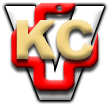 